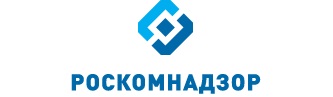 Отчето результатах деятельностиУправления Роскомнадзора по Южному федеральному округуза 9 месяцев 2017 годаг. КраснодарСодержаниеI. Сведения о выполнении полномочий, возложенных на территориальный орган Роскомнадзора.	31.1. Результаты проведения плановых проверок юридических лиц (их филиалов, представительств, обособленных подразделений), индивидуальных предпринимателей, плановых проверок деятельности органов местного самоуправления и должностных лиц местного самоуправления, мероприятий по систематическому наблюдению	81.2. Результаты проведения внеплановых проверок юридических лиц (их филиалов, представительств, обособленных подразделений), внеплановых проверок деятельности органов местного самоуправления и должностных лиц местного самоуправления, индивидуальных предпринимателей и мероприятий по систематическому наблюдению	1531.3. Выполнение полномочий в установленных сферах деятельности	228II. Сведения о показателях эффективности деятельности	129III. Выводы по результатам деятельности и предложения по их совершенствованию	120Руководитель УправленияРоскомнадзора по Южномуфедеральному округу 									С.Н. КузенковI. Сведения о выполнении полномочий, возложенных на территориальный орган Роскомнадзора.В Управлении, по состоянию на 01.10.2017 имеется информация:	- о 4069 операторах связи, которым принадлежит 8950 лицензий (с территорией действия – Краснодарский край, Республика Адыгея или юридическим адресом на территории данных субъектов Российской Федерации) на оказание услуг в области связи, из них: 7783 лицензий на предоставление услуг электросвязи, 457 на предоставление услуг почтовой связи, 709 на предоставление услуг связи для целей эфирного и кабельного вещания, 352 лицензии на вещание, 59443 РЭС, 3 ВЧУ и 18 франкировальных машин;- о 538 юридических лицах, индивидуальных предпринимателях (не операторах связи) вещателях, которым принадлежит 894 лицензии на вещание и 1 РЭС;Всего лицензий на вещание по состоянию на 01.10.2017 – 1246, из них:- о 2 юридических лицах, которые имеют 2 лицензии на осуществление деятельности в области воспроизведения аудиовизуальных произведений и фонограмм;- о 5336 юридических лицах, индивидуальных предпринимателях (не операторах связи) и физических лицах владельцах РЭС и ВЧУ, которым принадлежит 20586 РЭС и 23 ВЧУ, 3 франкировальные машины;- о 108 владельцах франкировальных машин (не операторы связи и не владельцы РЭС и ВЧУ), которым принадлежит 170 франкировальных машин;- о 13624 операторах, осуществляющих обработку персональных данных;- о 815 средствах массовой информации, из которых: 	- газет – 323;	- журналов – 145;	- телепрограмм – 32;	- радиопрограмм – 8;	- радиоканалов – 201;	- телеканалов – 91;	- бюллетеней – 4;	- альманахов – 2;	- сборников – 6;	- информационных агентств – 2;	- аудиопрограмм – 1.1.1. Результаты проведения плановых проверок юридических лиц (их филиалов, представительств, обособленных подразделений), индивидуальных предпринимателей, плановых проверок деятельности органов местного самоуправления и должностных лиц местного самоуправления, мероприятий по систематическому наблюдениюЗа 9 месяцев 2017 года было проведено 375 плановых проверок и мероприятий СН, в том числе:Доля плановых проверок и мероприятий СН, в которых выявлены нарушения действующего законодательства в 2016 и 2017 годахПо результатам плановых проверок и мероприятий СН:- выявлено 288 нарушений норм действующего законодательства- выдано 18 предписаний об устранении выявленных нарушений- составлено 290 протоколов об АПН1.2. Результаты проведения внеплановых проверок юридических лиц (их филиалов, представительств, обособленных подразделений), внеплановых проверок деятельности органов местного самоуправления и должностных лиц местного самоуправления, индивидуальных предпринимателей и мероприятий по систематическому наблюдению Внеплановые проверки Управлением проводились по основаниям, указанным в п.2 ст.10 Федерального закона от 26.12.2008 № 294-ФЗ "О защите прав юридических лиц и индивидуальных предпринимателей при осуществлении государственного контроля (надзора) и муниципального контроля", а именно:- истечение срока исполнения предписания;- требование прокурора.И по основаниям, указанным в ст. 27 Федерального закона от 07.07.2003 № 126-ФЗ "О связи":- истечение срока исполнения предписания;- поступление обращений и заявлений граждан, в том числе индивидуальных предпринимателей, юридических лиц, информации от органов государственной власти, органов местного самоуправления, из средств массовой информации о фактах нарушений целостности, устойчивости функционирования и безопасности единой сети электросвязи Российской Федерации по перечню таких нарушений, установленному Правительством Российской Федерации;- выявление органом государственного контроля в результате систематического наблюдения, радиоконтроля нарушений обязательных требований.В отчетном периоде проводились внеплановые мероприятия систематического наблюдения в отношении вещательных организаций в рамках исполнения поручений ЦА Роскомнадзора, а также в составе многотерриториальных СН.С начала года проведено 78 внеплановых проверок и мероприятий СН, в том числе:Доля внеплановых проверок и мероприятий СН, в которых выявлены нарушения действующего законодательства в 2016 и 2017 годахПо результатам внеплановых проверок и мероприятий СН:- выявлено 216 нарушений норм действующего законодательства- выдано 32 предписания об устранении выявленных нарушений- составлено 225 протоколов об АПН1.3. Выполнение полномочий в установленных сферах деятельности	1.3.1. Основные функцииВ сфере средств массовых коммуникаций (СМИ, вещатели)Полномочия выполняют – 12 единиц (с учетом вакантных должностей)Государственный контроль и надзор за соблюдением законодательства Российской Федерации в сфере электронных СМИ (сетевые издания, иные интернет-издания)Государственный контроль и надзор за соблюдением законодательства Российской федерации в сфере печатных СМИГосударственный контроль и надзор за соблюдением законодательства Российской Федерации в сфере телерадиовещанияГосударственный контроль и надзор за представлением обязательного федерального экземпляра документов в установленной сфере деятельности Федеральной службы по надзору в сфере связи, информационных технологий и массовых коммуникацийГосударственный контроль и надзор за соблюдением лицензионных требований владельцами лицензий на телерадиовещаниеГосударственный контроль и надзор в сфере защиты детей от информации, причиняющей вред их здоровью и (или) развитию, - за соблюдением требований законодательства Российской Федерации в сфере защиты детей от информации, причиняющей вред их здоровью и (или) развитию, к производству и выпуску средств массовой информации, вещанию телеканалов, радиоканалов, телепрограмм и радиопрограмм, а также к распространению информации посредством информационно-телекоммуникационных сетей (в том числе сети интернет) и сетей подвижной радиотелефонной связиЗа 9 месяцев 2017 года проведен мониторинг информации (операторы связи, предоставляющие телематические услуги связи), содержащейся в ЕИС Роскомнадзора («Факты авторизации ОС для получения выгрузки из реестра для ТО»).По состоянию на 01.10.2017 авторизовано операторов связи:- многотерриториальных							- 25;- однотерриториальных в Краснодарском крае 			- 105;- однотерриториальных в Республике Адыгея 			- 6.Сведения о регистрации ОС в Едином реестреКраснодарский крайРеспублика Адыгея- из 111 однотерриториальных операторов связи, прошедших регистрацию, 21 оператор связи получают выгрузки через других операторов связи зарегистрированных в Едином реестре:- 5 операторов (ООО «Микрофон», ООО «Паскаль», ООО «Мобидо», ООО «НТЦ Спайдер групп», ООО «Центр бухгалтерских услуг») оказывают телематические услуги 
связи, за исключением доступа к сети Интернет.Были выявлены случаи (у 7 операторов связи) нерегулярного осуществления выгрузки информации из ЕАИС (с использованием web-сервиса (vigruzki.rkn.gov.ru) в целях ограничения и возобновления доступа к информации, распространяемой посредством информационно-телекоммуникационной сети «Интернет», внесенной в «Единый реестр доменных имен, указателей страниц сайтов в информационно-телекоммуникационной сети «Интернет», содержащих информацию, распространение которой в Российской Федерации запрещено»).В отношении виновных лиц, за  9 месяцев 2017 года, составлено 14 протоколов об административных правонарушениях по ч. 3 ст. 14.1 КоАП РФ.Количество составленных протоколов об АПН в 2016 и 2017 годахУправлением, из филиала ФГУП «РЧЦ ЦФО» в Южном и Северо-Кавказском федеральных округах, получено 513 Актов мониторинга выполнения операторами связи требований по ограничению доступа к ресурсам в сети «Интернет», доступ к которым на территории Российской Федерации запрещён, в соответствии с Федеральным законом от 27.07.2006 № 149-ФЗ «Об информации, информационных технологиях и о защите информации» (АС «РЕВИЗОР»).В отношении 32 операторов связи, на сетях которых установлен аппаратно-программный агент АС «РЕВИЗОР», составлено 40 протоколов об административных правонарушениях по ч. 3 ст. 14.1 КоАП РФ и 133 протокола об административных правонарушениях по ст. 13.34 КоАП РФ.Также в адрес операторов связи, на сетях которых установлен программный агент АС «РЕВИЗОР», до 01.07.2017 направлено 349 писем о принятии незамедлительных мер по ограничению доступа к ресурсам в сети «Интернет», доступ к которым на территории Российской Федерации запрещён.Государственный контроль и надзор за соблюдением лицензионных требований владельцами лицензий на изготовление экземпляров аудиовизуальных произведений, программ для ЭВМ, баз данных и фонограмм на любых видах носителейОрганизация проведения экспертизы информационной продукции в целях обеспечения информационной безопасности детейПри проведении мероприятий планового систематического наблюдения в 3 квартале 2017 года в отношении вещателей было выявлено:- ООО «Радио Трэнд» - нарушение требований о предоставлении обязательного экземпляра аудиовизуальной продукции. Составлено 2 протокола по ст.13.23 КоАП РФ, направлены в суд по подведомственности. Нарушение порядка объявления выходных данных. Составлен 1 протокол в отношении главного редактора по ст.13.22 КоАП РФ, дело рассмотрено Управлением.- ООО «Регион Медиа Групп» - нарушение требований о предоставлении обязательного экземпляра аудиовизуальной продукции. Протоколы по ст.13.23 КоАП РФ не составлены ввиду установленного в процессе производства по делу об административном правонарушении отсутствия события административного правонарушения (не доказан выход в свет программ, подлежащих передаче получателю обязательного экземпляра).При проведении внеплановых систематических наблюдений в 3 квартале 2017 года в отношении вещателей было выявлено:- ООО «Армавир.Ру» - неосуществление вещания более 3 месяцев. Составлено 2 протокола по ч.3 ст.14.1 КоАП РФ, направлены в суд по подведомственности.- ООО «НТК «Тихорецк-ТВ» - несоблюдение объемов вещания, несоблюдение программной направленности радиоканала. Составлено 2 протокола по ч.3 ст.14.1 КоАП РФ, направлены в суд по подведомственности. Нарушение порядка объявления выходных данных. В отношении главного редактора составлен протокола по ст.13.22 КоАП РФ, дело рассмотрено Управлением.- ООО «Телерадиокомпания «НТК» - нарушение установленного порядка распространения среди детей продукции средства массовой информации, содержащей информацию, причиняющую вред их здоровью и (или) развитию. Составлено 2 протокола по ч.2 ст.13.21 КоАП РФ, направлены в суд по подведомственности.В ходе проведения мероприятий по систематическому наблюдению в отношении СМИ (теле- и радиоканалов), а также при рассмотрении информации о нарушениях законодательства Российской Федерации, выявлено 7 нарушений:- 1 по ст. 27 (выходные данные) Закона РФ от 27.12.1991 № 2124-I «О средствах массовой информации»;- 1 по ст. 20 (непредоставление устава в регистрирующий орган) Закона РФ от 27.12.1991 № 2124-I «О средствах массовой информации»;- 3 по ст. 12 (непредставление обязательного экземпляра аудиовизуальной продукции) Федерального закона от 29.12.1994 №77 – ФЗ «Об обязательном экземпляре документов»;- 2 по ст. 15 (невыход СМИ в свет более одного года) Закона РФ от 27.12.1991 № 2124-I «О средствах массовой информации». Готовятся административные исковые заявления для направления в суд.В ходе проведения мероприятий по систематическому наблюдению в отношении печатных СМИ, а также при рассмотрении информации о нарушениях законодательства Российской Федерации, выявлено 58 нарушений:- 13 по ст. 27 (выходные данные) Закона РФ от 27.12.1991 № 2124-I «О средствах массовой информации»;- 3 по ст. 11 (перерегистрация и уведомление) Закона РФ от 27.12.1991 № 2124-I «О средствах массовой информации»;- 15 по ст. 20 (устав редакции СМИ) Закона РФ от 27.12.1991 № 2124-I «О средствах массовой информации»;- 3 по ст. 7 (доставка обязательного экземпляра печатных изданий) Федерального закона от 29.12.1994 №77 – ФЗ «Об обязательном экземпляре документов»;- 24 по ст. 15 (невыход СМИ в свет более одного года; устав редакции или заменяющий его договор не принят и (или) не утвержден в течение трех месяцев со дня первого выхода в свет данного СМИ) Закона РФ от 27.12.1991 № 2124-I «О средствах массовой информации». Готовятся административные исковые заявления для направления в суд.При осуществлении мониторинга СМИ, совместно с сотрудниками филиалов ФГУП «РЧЦ ЦФО» по Южному и Северо-Кавказскому федеральным округам, в том числе, стоящих на постоянном мониторинге, а также проверяемых в рамках проверок лицензиатов, систематического наблюдения, мероприятий по контролю и надзору за соблюдением законодательства Российской Федерации о средствах массовой информации, в 3 квартале 2017 года проанализированы материалы 6001 выпускова печатных, электронных и сетевых средств массовой информации по следующим направлениям:выявление материалов, с признаками экстремизма - 6001;выявление материалов, пропагандирующих культ насилия и жестокости - 6001;выявление материалов, пропагандирующих наркотики – 6001;выявление материалов, пропагандирующих порнографию – 6001;выявление материалов, содержащих нецензурную брань – 6001;выявление информации о несовершеннолетних, пострадавших в результате противоправных действий (бездействий) – 6001;выявление материалов с признаками иной запрещенной информации – 6001;выявление информации об общественных объединениях – 6001. 	Кроме того, в рамках мониторинга регионального информационного пространства, во взаимодействии со специалистами Управления по Краснодарскому краю и Республики Адыгея филиала ФГУП «РЧЦ ЦФО» в Южном и Северо-Кавказском федеральных округах, осуществляется ежедневный мониторинг 297 печатных и электронных средств массовой информации, а также интернет-ресурсов, незарегистрированных в качестве СМИ.В 3 квартале 2017 года специалистами Управления по Краснодарскому краю и Республики Адыгея филиала ФГУП «РЧЦ ЦФО» в Южном и Северо-Кавказском федеральных округах в результате мониторинга средств массовой информации, специалистами было выявлено 39 фактов злоупотребления свободой массовой информации, из них:7 - комментарии Интернет-пользователей, содержащие нецензурную брань;30 - описание способов совершения самоубийства;1 - комментарий, призывающий к социальной розни;1 - материал, содержащий название экстремистской организации без указания на то, что она является экстремистской. Данные факты подтверждены специалистами Управления, приняты соответствующие меры реагирования: - проведена профилактическая работа, направленная на недопустимость злоупотребления свободой массовой информации редакциями СМИ;- информация с описанием способов совершения самоубийства внесена в реестр;- редакциями сетевых СМИ самостоятельно удалены комментарии Интернет-пользователей, содержащие нецензурную брань, а также признаки разжигания социальной розни;- в отношении главного редактора сетевого СМИ «Блокнот Краснодар» составлены протоколы по ст. 13.15 КоАП РФ за опубликование материала, содержащего наименование экстремистской организации без указание на то, что она является экстремистской, а ее деятельность на территории Российской Федерации запрещена судом.Кроме того, в сентябре 2017 года, в связи с подготовкой и проведением единого дня голосования, в Управлении Федеральной службы по надзору в сфере связи, информационных технологий и массовых коммуникаций по Южному федеральному округу была усилена работа по мониторингу средств массовой информации, в целях обеспечения общественного порядка и недопущения нарушений действующего законодательства о выборах, экстремистских проявлений в средствах массовой информации, а также организовано круглосуточное дежурство сотрудников.В рамках осуществления полномочий по составлению протоколов об АПН по фактам нарушений законодательства о выборах и референдумах были составлены протоколы:- в отношении должностного лица газеты «Зори», врио главного редактора по ст. 5.11 КоАП, РФ за размещение агитационных материалов с изображением (фотографиями) несовершеннолетних. Протокол направлен на рассмотрение мировому судье.- в отношении должностного лица, руководителя Интернет-группы филиала ФГУП «ВГТРК» - ГТРК «Кубань», допустившего размещение данных о результатах опроса общественного мнения (данные экзит-поллов) в день голосования, по ч. 1 ст. 5.5 КоАП РФ. Протокол направлен на рассмотрение мировому судье.В 1 квартале аннулировано 9 свидетельств о регистрации СМИ по решению учредителей.За отчетный период в Управление Роскомнадзора по Южному федеральному округу поступило 66 решений, которые, ранее вступили в силу (отражаются в ЕИС как аннулированные в предыдущие периоды).Во 2 квартале аннулировано 20 свидетельств о регистрации СМИ:из них:16 по решению суда  4 по решению учредителей.В 3 квартале аннулировано 14 свидетельств о регистрации СМИ:из них:*8 по решению суда  6 по решению учредителей.* За отчетный период в Управление Роскомнадзора по Южному федеральному округу поступило 33 решения, которые, ранее вступили в силу (отражаются в ЕИС как аннулированные в предыдущие периоды).Разрешительная и регистрационная деятельность:Ведение реестра средств массовой информации, продукция которых предназначена для распространения на территории субъекта Российской Федерации, муниципального образованияПолномочие выполняют – 12 единиц * данные корректируются с учетом даты отказовВедение реестра плательщиков страховых взносов в государственные внебюджетные фонды – российских организаций и индивидуальных предпринимателей по производству, выпуску в свет (в эфир) и (или) изданию средств массовой информации (за исключением средств массовой информации, специализирующихся на сообщениях и материалах рекламного и (или) эротического характера) и предоставление выписок из негоПолномочие выполняют – 12 единиц * данные корректируются с учетом заявок на выдачу выписокРегистрация средств массовой информации, продукция которых предназначена для распространения преимущественно на территории субъекта (субъектов) Российской Федерации, территории муниципального образованияПолномочие выполняют – 12 единиц Количество заявок и количество выданных свидетельств указано с учетом заявок на получение дубликатаГосударственная пошлина, взимаемая за государственную регистрацию СМИ за отчетный период (по состоянию на 01.10.2017 с учетом возврата), составила – 328 975  рублей, в том числе:за 1 квартал - 100 550 рублей;за 2 квартал - 105 700 рублей;за 3 квартал - 122 725 рублей.В сфере связилицензии на оказание услуг в области связи						- 8950 :РЭС												- 80030ВЧУ												- 26франкировальные машины								- 191Полномочия выполняют – 28 единиц  При выполнении полномочий в отношении операторов связиПо количеству плановых мероприятий в разрезе полномочий информация не может быть представлена, так как проверки – это совокупность мероприятий государственного контроля (надзора).Государственный контроль и надзор за выполнением операторами связи требований по внедрению системы оперативно-разыскных мероприятий:* в том числе 27 протоколов об АПН по ч. 1 ст. 19.5 и ст. 19.7 КоАП РФ.Государственный контроль и надзор за использованием в сети связи общего пользования, технологических сетях и сетях связи специального назначения (в случае их присоединения к сети связи общего пользования) средств связи, прошедших обязательное подтверждение соответствия установленным требованиямГосударственный контроль и надзор за соблюдением операторами связи требований к метрологическому обеспечению оборудования, используемого для учета объема оказанных услуг (длительности соединения и объема трафика)Государственный контроль и надзор за выполнением операторами связи требований к защите сетей связи от несанкционированного доступа к ним и передаваемой по ним информацииГосударственный контроль и надзор за соблюдением операторами связи требований к оказанию услуг связи* 7 протоколов об АПН по ч. 3 ст. 14.1 КоАП РФ будут составлены в октябре. **  в том числе, 3 протокола об АПН по ч. 1 ст. 19.5 КоАП РФГосударственный контроль и надзор за соблюдением требований к построению сетей электросвязи и почтовой связи, требований к проектированию, строительству, реконструкции и эксплуатации сетей и сооружений связи* в том числе 4 протокола об АПН по ч. 1 ст. 19.5 КоАП РФГосударственный контроль и надзор за соблюдением установленных лицензионных условий и требований (далее - лицензионные условия) владельцами лицензий на деятельность по оказанию услуг в области связиГосударственный контроль и надзор за соблюдением операторами связи требований к пропуску трафика и его маршрутизацииГосударственный контроль и надзор за соблюдением требований к порядку распределения ресурса нумерации единой сети электросвязи Российской ФедерацииГосударственный контроль и надзор за соблюдением операторами связи требований к использованию выделенного им ресурса нумерации в соответствии с установленным порядком использования ресурса нумерации единой сети электросвязи Российской ФедерацииГосударственный контроль и надзор за соблюдением требований к присоединению сетей электросвязи к сети связи общего пользования, в том числе к условиям присоединенияРассмотрение обращений операторов связи по вопросам присоединения сетей электросвязи и взаимодействия операторов связи, принятие по ним решения и выдача предписания в соответствии с федеральным закономГосударственный контроль и надзор за соблюдением нормативов частоты сбора письменной корреспонденции из почтовых ящиков, ее обмена, перевозки и доставки, а также контрольных сроков пересылки почтовых отправлений и почтовых переводов денежных средств* 12 протоколов об АПН будут состалены в октябре 2017В 3 квартале 2017 года рассмотрено 65 обращений граждан. Выявлено 19 нарушений Правил оказания услуг почтовой связи, утвержденных приказом Министерства связи и массовых коммуникаций Российской Федерации от 31.07.2014 № 234 (приказ зарегистрирован в Минюсте России 26.12.2014 № 35442). По результатам рассмотрения обращений составлено 34 протокола об АПН.При проведении мероприятия систематического наблюдения в отношении ФГУП "Почта России" выявлены нарушения п.п. "а, б" п. 1, п.п. "а" пункта 6 Нормативов частоты сбора из почтовых ящиков, обмена, перевозки и доставки письменной корреспонденции, а также контрольные сроки пересылки письменной корреспонденции, утвержденных постановлением Правительства РФ от 24.03.2006 № 160, п.п. "а, б, в" п. 46 Правил оказания услуг почтовой связи, утвержденных приказом Министерства связи и массовых коммуникаций Российской Федерации от 31.07.2014 № 234.Краснодарский крайПисьменная корреспонденция внутрикраевого потока на этапах пересылки прошла в установленные контрольные сроки. Из 570 учтенных писем на этапе пересылки замедлено 56 писем, в контрольный срок поступило 514 писем или 90,18%. Установленные контрольные сроки пересылки письменной корреспонденции по внутрикраевому потоку соблюдаются. Процент (%) письменной корреспонденции, прошедшей в установленные контрольные сроки, составляет более 90%.Письменная корреспонденция межобластного потока замедлена на этапах пересылки в г. Краснодар и из г. Краснодара. Из 841 учтенных письма на этапе пересылки замедлено 207 писем, в контрольный срок поступило 634 письма или 75,39%. Республика АдыгеяПисьменная корреспонденция внутриреспубликанского потока на этапах пересылки прошла в контрольный срок. Из 141 учтенных письма в контрольный срок поступило 139 писем, или 98,58%. Установленные контрольные сроки пересылки письменной корреспонденции по внутриреспубликанскому потоку соблюдаются. Процент (%) письменной корреспонденции, прошедшей в установленные контрольные сроки, составляет более 90%. Письменная корреспонденция межобластного потока замедлена на этапах пересылки в г. Майкоп и из г. Майкопа. Из 666 учтенных писем на этапе пересылки замедлено 139 писем, в контрольный срок поступило 527 писем или 79,13%. Установленные контрольные сроки пересылки письменной корреспонденции по межобластному потоку не соблюдаются. Процент (%) письменной корреспонденции, прошедшей в установленные контрольные сроки, составляет менее 90%.Сравнительный анализ соблюдения контрольных сроков пересылки письменной корреспонденции за 2016 и 2017 годы приведен в таблице: Государственный контроль и надзор за соблюдением организациями федеральной почтовой связи и операторами связи, имеющими право самостоятельно оказывать услуги подвижной радиотелефонной связи, а также операторами связи, занимающими существенное положение в сети связи общего пользования, которые имеют право оказывать услуги связи по передаче данных и оказывают услуги связи на основании договоров с абонентами - физическими лицами, Федерального закона от 07.08.2001 
№ 115-ФЗ "О противодействии легализации (отмыванию) доходов, полученных преступным путем, и финансированию терроризма" в части фиксирования, хранения и представления информации об операциях, подлежащих обязательному контролю, а также организации ими внутреннего контроляПолномочия выполняют – 21 единица Государственный контроль и надзор за соблюдением пользователями радиочастотного спектра требований к порядку его использования, норм и требований к параметрам излучения (приема) радиоэлектронных средств и высокочастотных устройств гражданского назначенияГосударственный контроль и надзор за соблюдением пользователями радиочастотного спектра требований к порядку его использования, норм и требований к параметрам излучения (приема) радиоэлектронных средств и высокочастотных устройств гражданского назначения, включая надзор с учетом сообщений (данных), полученных в процессе проведения радиочастотной службой радиоконтроляВ 1 квартале 2017 года в рамках осуществления полномочий в отношении владельцев технологических сетей связи плановых и внеплановых проверок не проводилось. Проведено 3 плановых мероприятия по систематическому наблюдению РЭС технологических сетей связи. Проверено 24 объекта надзора, нарушений обязательных требований в области связи не выявлено.Во 2 квартале 2017 года в рамках осуществления полномочий в отношении владельцев технологических сетей связи плановых и внеплановых проверок не проводилось. Проведено 4 плановых мероприятия по систематическому наблюдению РЭС технологических сетей связи. Проверено 27 объектов надзора, нарушений обязательных требований в области связи не выявлено.В 3 квартале 2017 года в рамках осуществления полномочий в отношении владельцев технологических сетей связи проверок не проводилось. Проведено 4 плановых мероприятия по систематическому наблюдению РЭС технологических сетей связи. Проверено 26 РЭС базовых станций, нарушений обязательных требований в области связи не выявлено.Государственный контроль и надзор за соблюдением требований к порядку использования франкировальных машин и выявления франкировальных машин, не разрешенных к использованиюПолномочия выполняют – 6 единиц Фиксированная телефонная связь, ПД и ТМСЗа 9 месяцев 2017 год по результатам мероприятий государственного контроля (надзора):- выдано 24 предписания об устранении выявленных нарушений, - вынесено 16 предупреждений о приостановлении действия лицензий, - составлено 156 протоколов об административных правонарушениях.С целью пресечения и недопущения нарушения обязательных требований в области связи, с представителями операторов связи, проводилась профилактическая работа: пояснение требований законодательства, разъяснение о необходимости исполнения данных требований, как в телефонном режиме, так и устной беседе, путем информационного обеспечения деятельности Управления (размещение новостей на официальном сайте Управления), направление информационных писем.Всем операторам связи, оказывающим услуги на территории Краснодарского края и Республики Адыгея, была доведена информация о необходимости представления информации в Федеральное агентство связи не позднее 01.03.2017 путем размещения новости на официальном сайте Управления.В рамках повышения уровня информированности объектов надзора (юридических, физических лиц, индивидуальных предпринимателей) Управлением проведены совещания с операторами связи на темы: «Соблюдение требований законодательства Российской Федерации операторам связи. Рассмотрение типичных обращений граждан», «Соблюдение требований по ограничению доступа к ресурсам в сети "Интернет", доступ к которым на территории Российской Федерации запрещён».Также сотрудниками Управления проводится работа по выявлению сетей электросвязи, предоставляющих услуги связи с использованием Wi-Fi точек доступа, на предмет проведения идентификации пользователей, в результате которой проверено 228 точек доступа Wi-Fi на предмет идентификации пользователей и используемого ими оконечного оборудования, а так же доступности сайтов, внесенных в Единый реестр в раздел «авторские права постоянная блокировка».В результате выявлено 147 точек доступа Wi-Fi без идентификации пользователей и используемого ими оконечного оборудования.За 9 месяцев 2017 года в Управление ФСБ России по Краснодарскому краю направлено 6 писем (ежемесячно), содержащих результаты мониторинга по всем точкам доступа Wi-Fi без идентификации.Подвижная связь (радио- и телефонная)За 9 месяцев 2017 года в рамках осуществления полномочий в отношении операторов подвижной связи проведена 1 плановая проверка во взаимодействии, 15 плановых мероприятий по систематическому наблюдению, 16 внеплановых проверок, 2 плановых мероприятия за соблюдением операторами связи, имеющими право самостоятельно оказывать услуги подвижной радиотелефонной связи Федерального закона от 07.08.2001 № 115-ФЗ «О противодействии легализации (отмыванию) доходов, полученных преступным путем, и финансированию терроризма» в части фиксирования, хранения и представления информации об операциях, подлежащих обязательному, а также организации ими внутреннего контроля (ПОДФТ).Проверено 68 объектов надзора, выявлено 160 нарушений обязательных требований в области связи, выдано 12 предписаний об устранении выявленных нарушений, внесено 421 представление об устранении причин и условий, способствовавших совершению административных правонарушений, составлено 1769  протоколов об административных правонарушениях (284 протокола по мероприятиям и 1485 протоколов без проведения мероприятий, в том числе: 1466 по информации Управления по Краснодарскому краю и Республике Адыгея филиала ФГУП «РЧЦ ЦФО» в ЮФО и СКФО, 1 по информации Федерального агентства связи и 18 по обращениям граждан). Сравнительные данные приведены в таблице выполнения полномочий. Отмененных и перенесенных мероприятий нет.По результатам проведенных мероприятий, частота выявления нарушений на одно мероприятие составила 5,0. Средняя сумма штрафов за одно мероприятие составила – 13,8 тыс. руб.Услуги связи для целей эфирного и кабельного вещанияЗа 9 месяцев 2017 года в рамках осуществления полномочий в отношении операторов, оказывающих услуги связи для целей эфирного и кабельного вещания проведено 26 плановых мероприятий по систематическому наблюдению. Проверено 55 объектов надзора. Нарушений обязательных требований в области связи не выявлено. Составлено 137 протоколов об АПН без проведения мероприятий, в том числе: 52 по информации Управления по Краснодарскому краю и Республике Адыгея филиала ФГУП «РЧЦ ЦФО» в ЮФО и СКФО, 63 по информации Федерального агентства связи и 22 по обращениям граждан. Внесено 7 представлений об устранении причин и условий, способствовавших совершению административных правонарушений. Отмененных, перенесенных  мероприятий нет. Не проведено плановое мероприятие по систематическому наблюдению в отношении  ООО "Рекламное агентство "КУБАНЬ" в связи с аннулированием лицензий №№ 109488, 111314 (ДЗ от  № ).Результаты работы Управления во взаимодействии с предприятиями радиочастотной службы при осуществлении контрольно-надзорной деятельности приведены в таблице:За 9 месяцев  2017 года:- составлено 1908 протоколов об административных правонарушениях по материалам радиоконтроля, полученным от  радиочастотной службы, что составило 100 % от общего количества протоколов об административных правонарушениях порядка, требований и условий, относящихся к использованию РЭС или ВЧУ;- выдано 11 предписаний об устранении выявленных нарушений, что составило 1,61  % от общего числа нарушений (681), направленных радиочастотной службой;- внесено 450 представлений об устранении причин и условий, способствовавших совершению административных правонарушений.Неподтвердившихся сведений от радиочастотной службы за отчетный период не поступало.Направлены обращения в органы МВД России о выявлении неустановленных владельцев 5 РЭС, допустивших нарушения в области использования радиочастотного спектра.Для проведения плановых мероприятий в отчетном периоде привлекались эксперты.Взаимодействие с силовыми структурами, правоохранительными органами, органами прокуратуры и органами исполнительной властиЗа 9 месяцев 2017 года, на основании полученных данных из УФСБ России по Краснодарскому краю, за нарушения требований к сетям и средствам связи для проведения оперативно-разыскных мероприятий и условий осуществления деятельности в соответствии с имеющимися у операторов связи лицензиями, в отношении 33 операторов связи (в том числе вторично) проведены внеплановые проверки, по результатам которых выдано 20 предписаний об устранении выявленных нарушений.Всего за нарушения (по результатам плановых и внеплановых проверок) составлено 145 протоколов об административных правонарушениях по ч. 3 ст.14.1 КоАП РФ, а так же 21 протокол об административных правонарушениях по ч. 1 ст. 19.5 КоАП РФ (невыполнение предписаний об устранении выявленных нарушений) и 6 протоколов об административных правонарушениях по ст. 19.7 КоАП РФ (непредставление сведений).С целью выполнения Решения межведомственного совещания при прокуроре Краснодарского края по вопросу соблюдения требований Федерального закона от 26.12.2006 № 244-ФЗ «О государственном регулировании деятельности по организации и проведению азартных игр и о внесении изменений в некоторые законодательные акты Российской Федерации» от 18.03.2011 в адрес Прокуратуры Краснодарского края и ГУ МВД по Краснодарскому краю Управлением направлялась информация о лицензиатах, предоставляющих телематические услуги связи (услуги доступа в Интернет) на территории Краснодарского края.За 9 месяцев 2017 года (информация за 4-й квартал 2016, 1-й и 2-й кварталы 2017), из Федерального агентства связи получено 377 писем, содержащих информацию о признаках нарушения операторами связи п. 1 Порядка предоставления сведений о базе расчёта обязательных отчислений (неналоговых платежах) в резерв универсального обслуживания, утверждённого приказом Минкомсвязи РФ от 16.09.2008 № 41, в том числе неуплативших обязательные отчисления 99 писем, несвоевременно уплативших 13 писем и  не в полном объеме уплативших 11 писем. В отношении 263 операторов связи было составлено 647 протоколов об административных правонарушениях по ч. 3 ст.14.1 КоАП РФ. По ст. 13.38 КоАП РФ в отношении:- неуплативших обязательные отчисления 77 операторов связи составлено 77 протоколов; - несвоевременно уплативших 10 операторов связи составлено 10 протоколов; - не в полном объеме уплативших 5 операторов связи составлено 5 протоколов. По ч. 3 ст. 14.1 КоАП РФ в отношении 91 оператора связи вынесено 103 определения об отказе в возбуждении дел об административных правонарушениях, 
по ст. 13.38 в отношении 29 операторов вынесено 31 определение об отказе.Причины в следующем:- 19 по причине прекращения деятельности;- 6 на момент представления сведений о базе расчета обязательных отчислений в резерв универсального обслуживания операторы связи еще не имели обязательств по представлению сведений;- 32  неоказание услуг связи в сети связи общего пользования.	- 1 прекращение деятельности юридического лица путем реорганизации в форме присоединения;	- 8 предоставили сведения о базе расчета обязательных отчислений в резерв универсального обслуживания в Россвязь;	- 8 отсутствие состава правонарушения;	- 7 не привлекаются по ст. 13.38 в связи с тем, что лицензиат не является юридическим лицом (индивидуальный предприниматель);	- 22 оплата обязательных отчислений проведена в установленные сроки.В рамках взаимодействия с ФСБ России за 9 месяцев 2017 года, в соответствии с полномочием Управления по государственному контролю и надзору за выполнением операторами связи требований по внедрению системы оперативно-розыскных мероприятий, по информации Управления ФСБ России по Краснодарскому краю в проведена внеплановая документарная проверка в отношении: - АО «Связьтранснефть» - в результате проверки выявлены нарушения п.1 ст.46, п.2 ст.64 Федерального закона от 07.07.2003 № 126-ФЗ «О связи», п. 8 раздела X Перечня лицензионных условий осуществления деятельности в области оказания соответствующих услуг связи, утвержденных постановлением Правительства Российской Федерации от 18.02.2005 № 87, п. 8 Условий осуществления деятельности в соответствии с лицензией 
№ 143417 - услуги подвижной радиосвязи в выделенной сети связи. 
АО «Связьтранснефть» выдано предписание, на должностное и юридическое лица 
АО «Связьтранснефть» составлены протоколы об административных правонарушениях за нарушение условий лицензии.Во исполнение Федерального закона от 02.11.2013 № 304-ФЗ «О внесении изменений в статью 44 Федерального закона «О связи» и Кодекс Российской Федерации об административных правонарушениях», а также указания ЦА (исх. от 22.04.2016 № 07ИО-35234) в части проведения совместных мероприятий, совместно с МВД РФ проведено 14 рейдов по проверке соблюдения обязательных требований при заключении коммерческими представителями операторов подвижной радиотелефонной связи договоров на оказание услуг связи. Сотрудниками МВД составлены 2 протокола об административных правонарушениях по ст. 13.29 КоАП РФ, 1 – по ст. 13.30 КоАП РФ, изъято 9 идентификационных модулей (Sim-карт) оператора связи ПАО «МТС». Также произведен мониторинг сети Интернет на предмет незаконной реализации SIM-карт. Выявлены признаки нарушений. Материалы для принятия мер направлены в ГУ МВД РФ по Краснодарскому краю (24 письма) и операторам подвижной радиотелефонной связи (70 писем). С целью пресечения и недопущения нарушений обязательных требований в области связи с представителями ООПАЗ УОООП ГУ МВД России по Краснодарскому краю 15.02.2017 проведено совещание по вопросам силовой поддержки сотрудникам Роскомнадзора при проведении совместных мероприятий по пресечению незаконной реализации Sim-карт и вопросам взаимодействия между структурами.26.04.2017 c операторами подвижной радиотелефонной связи проведено совещание о действиях операторов ПРТС при получении от Роскомнадзора информации о незаконной реализации sim-карт в сети «Интернет».В адрес полномочного представителя Президента Российской Федерации в Южном федеральном округе (г. Ростов-на-Дону) направлены предложения в целях повышения эффективности работы с незаконной реализацией и распространением Sim-карт.Результаты проведенных мероприятий систематического наблюдения, а так же внеплановых выездных проверок в отношении оператора универсального обслуживания ПАО «Ростелеком»:- по лицензии № 135989 «Услуги местной телефонной связи с использованием таксофонов» (проверками охвачено 2 муниципальных образования Краснодарского края) выявлено 3 нарушения обязательных требований:По результатам внеплановых выездных проверок, нарушений обязательных требований не выявлено.- по лицензии № 135993 «Телематические услуги связи» не проверялось.Мониторинг точек доступа к универсальным услугам связи по передаче данных и предоставлению доступа к информационно-телекоммуникационной сети «Интернет», установленных на территории Краснодарского края не проводился.Разрешительная и регистрационная деятельность:Выдача разрешений на применение франкировальных машин:Полномочия выполняют – 5 единиц Выдача разрешений на судовые радиостанции, используемые на морских судах, судах внутреннего плавания и судах смешанного (река-море) плаванияПолномочия выполняют –12 единиц Регистрация радиоэлектронных средств и высокочастотных устройств гражданского назначенияПолномочие выполняют – 11 единиц Сравнительные данные о количестве отказов в выдаче свидетельств о регистрации РЭС и ВЧУ в соответствии с постановлением Правительства РФ от 12.10.2004 № 539 и причинах отказов:Основанием для отказа в регистрации радиоэлектронных средств и высокочастотных устройств является:а) несоответствие представляемых документов требованиям, установленным Правилами регистрации РЭС и ВЧУ;б) непредставление документов, необходимых для регистрации радиоэлектронных средств и высокочастотных устройств в соответствии с Правилами регистрации РЭС и ВЧУ;в) наличие в документах, представленных заявителем, недостоверной или искажённой информации;г) несоответствие сведений о технических характеристиках и параметрах излучений радиоэлектронных средств и высокочастотных устройств, а также условий их использования требованиям, установленным в разрешении на использование радиочастот (радиочастотных каналов), техническим регламентам и национальным стандартам;д) невыполнение заявителем условия, установленного в разрешении на использование радиочастот или радиочастотных каналов, в части предельного срока регистрации радиоэлектронного средства.Участие в работе приемочных комиссий по вводу в эксплуатацию сетей (фрагментов сетей) электросвязиПолномочие выполняют – 11 единиц За 9 месяцев 2017 года введено в эксплуатацию 87 фрагментов сетей электросвязи. Специалисты Управления приняли участие в работе 25 приемочных комиссий по вводу фрагментов сетей электросвязи в эксплуатацию.Сравнительные данные по вводу в эксплуатацию сетей (фрагментов сетей) электросвязи в 2016 и 2017 годахС целью исполнения полномочий Роскомнадзора по ведению реестра операторов, занимающих существенное положение в сети связи общего пользования, Управлением подготовлен и размещен в подсистеме ЕИС «Реестр ОЗСП» Перечень операторов связи, оказывающих услуги местной, внутризоновой, междугородной и международной телефонной связи на территории Краснодарского края и Республики Адыгея:в коде АВС=877 – 16 операторов связи,в коде АВС=861 – 70 операторов связи,в коде АВС=862 – 34 операторов связи.Направлен отчет в ЦА Роскомнадзора исх. от 15.03.2017 № 6584-09/23.В сфере защиты персональных данных:Государственный контроль и надзор за соответствием обработки персональных данных требованиям законодательства Российской Федерации в области персональных данныхПолномочие выполняют – 12 единиц Результаты мероприятий по систематическому наблюдению.В 1 квартале 2017 года проведены следующие мероприятия:1. Проведено 1 мероприятие систематического наблюдения по выявлению в местах розничной торговли фактов незаконной реализации на физических носителях (оптические диски и т.п.) баз данных, содержащих персональные данные граждан Российской Федерации посредством изучения ассортимента продукции, реализуемой на носителях информации в торговых павильонах в указанных местах розничной торговли.13.02.2017 в г. Краснодаре по следующим местам – ТЦ «Галерея Краснодар» (ул. Володи Головатого, 313), ТЦ "Красная Площадь" (ул. Дзержинского, 100), ТЦ "Вегас" (проспект Чекистов, 42/1), Универсальном рынке (пр. Каляева, 21), Юбилейном рынке (проспект Чекистов, 17).По итогам фактов незаконной реализации баз данных на физических носителях, содержащих персональные данные граждан РФ, не установлено.2. Проведено 1 мероприятие систематического наблюдения в части оценки соответствия информации, размещаемой в общественных местах, на средствах наружной рекламы и светодиодных экранах посредством изучения информации, размещаемой в общественных местах, на средствах наружной рекламы и светодиодных экранах.01.02.2017 по следующим улицам: г. Краснодар, от ул. Маяковского до ул. Новороссийской, от ул. Новороссийской до ул. Северной, от ул. Северной до ул. Академика Трубилина, от ул. Академика Трубилина до ул. 2-я Линия, от ул. 2-я Линия до ул. 4-я Линия.По итогам нарушений не выявлено.3. Проведено 5 мероприятий систематического наблюдения в сети Интернет в отношении категорий Операторов, осуществляющих обработку персональных данных значительного числа граждан и (или) сведений относящихся к биометрическим и специальным категориям персональных данных посредством просмотра разделов сайтов операторов сети Интернет и анализа их содержания на предмет соответствия требованиям законодательства Российской Федерации в области персональных данных.По результатам были выявлены признаки нарушения законодательства в области персональных данных на следующих сайтах:В адрес вышеуказанных операторов направлены требования об устранении выявленных нарушений в 10-дневный срок с последующим информированием Управления об исполнении требования и с предупреждением об административной ответственности по ст. 19.7 КоАП РФ.Во 2 квартале 2017 года проведены следующие мероприятия:1. Проведено 1 мероприятие систематического наблюдения по выявлению в местах розничной торговли фактов незаконной реализации на физических носителях (оптические диски и т.п.) баз данных, содержащих персональные данные граждан Российской Федерации.13.04.2017 в г. Геленджик по следующим местам - ООО «УРАРТУ» (ул. Солнцедарская, 3д), МУП МО "Дары Кубани" (ул. Горького, 6), ТК "На Полевой" (ул. Полевая), ГРКО ЧКВ Казачья ярмарка "Привоз" (пр. Кирова, 119). По итогам фактов незаконной реализации баз данных на физических носителях, содержащих ПДн граждан РФ не установлено.2. Проведено 1 мероприятие систематического наблюдения в части оценки соответствия информации, размещаемой в общественных местах, на средствах наружной рекламы и светодиодных экранах.20.04.2017 по следующим улицам: г. Анапы, от Анапского шоссе до ул. Крестьянской, от ул. Крестьянской до ул. Шевченко, от ул. Шевченко до ул. Ленина, от ул. Ленина до ул. Крымской, от ул. Крымской до ул. Красноармейской, от ул. Красноармейской до ул. Самбурова, от ул. Самбурова до ул. Крестьянской.По итогам нарушений не выявлено.3. Проведено 5 мероприятий систематического наблюдения в сети Интернет в отношении категорий Операторов, осуществляющих обработку персональных данных значительного числа граждан и (или) сведений относящихся к биометрическим и специальным категориям персональных данных посредством просмотра разделов сайтов операторов сети Интернет и анализа их содержания на предмет соответствия требованиям законодательства Российской Федерации в области персональных данных.По итогам проведения вышеуказанных мероприятий, нарушений не выявлено.В 3 квартале 2017 года проведены следующие мероприятия.1. Проведено 1 мероприятие систематического наблюдения по выявлению в местах розничной торговли фактов незаконной реализации на физических носителях (оптические диски и т.п.) баз данных, содержащих персональные данные граждан Российской Федерации.04.07.2017 в г. Краснодар по следующим местам - ТЦ «Галерея Краснодар» (адрес: г. Краснодар, ул. Володи Головатого, 313), ТЦ "Красная Площадь" (адрес: г. Краснодар, ул. Джержинского, 100), ТЦ "Вегас" (адрес: г. Краснодар, проспект Чекистов, 42/1), Универсальном рынке (адрес: г. Краснодар, пр. Каляева, 21), Юбилейном рынке (адрес: г. Краснодар, проспект Чекистов, 17). По итогам фактов незаконной реализации баз данных на физических носителях, содержащих ПДн граждан РФ не установлено.2. Проведено 1 мероприятие систематического наблюдения в части оценки соответствия информации, размещаемой в общественных местах, на средствах наружной рекламы и светодиодных экранах.24.07.2017г. по следующим адресам: г. Краснодар, от ул. Маяковского до ул. Шевченко, от ул. Шевченко до ул. Новороссийской, от ул. Новороссийской до ул. Суворова, от ул. Суворова до ул. Седина, от ул. Седина до ул. Северная, от ул. Северная до ул. Красная, от ул. Красная до ул. Гаврилова.По итогам нарушений не выявлено.3. Проведено 5 мероприятий систематического наблюдения в сети Интернет в отношении категорий Операторов, осуществляющих обработку персональных данных значительного числа граждан и (или) сведений относящихся к биометрическим и специальным категориям персональных данных посредством просмотра разделов сайтов операторов сети Интернет и анализа их содержания на предмет соответствия требованиям законодательства Российской Федерации в области персональных данных.По итогам проведения мероприятий, нарушений не выявлено.	Типовыми нарушениями требований Федерального закона от 27.07.2006 № 152-ФЗ «О персональных данных» и принятых на его основе подзаконных актов, являются:а) ч. 3 ст. 22 Федерального закона от 27.07.2006 г. № 152-ФЗ «О персональных данных», предоставление уведомления об обработке персональных данных, содержащего недостоверные сведения.Пример.ФГБОУ ВО КУБАНСКИЙ ГАУ представило в Управление уведомление об обработке персональных данных (от 25.03.2015 вх. № 4151/23), на основании которого было включено в реестр операторов, обрабатывающих персональные данные под регистрационным номером 23-15-003672.В свою очередь, в ходе проведения проверки ФГБОУ ВО КУБАНСКИЙ ГАУ представило «Перечень документов, содержащих сведения персональных данных обрабатываемых в ФГБОУ ВО КУБАНСКИЙ ГАУ», в котором прописаны категории персональных данных (ФИО; дата рождения; место рождения; паспортные данные; семейное положение; ИНН; СНИЛС; адрес проживания; адрес прописки; номер телефона; данные, содержащиеся в документах об образовании; состав семьи; гражданство; данные, содержащиеся в свидетельстве о заключении барака; данные, содержащиеся в трудовой книжке; данные, содержащиеся в свидетельстве о рождении ребенка; фотография) и категории субъектов персональных данных (сотрудники, близкие родственники сотрудников, обучающиеся, абитуриенты, родители, законные представителе обучающихся) обрабатываемых в ФГБОУ ВО КУБАНСКИЙ ГАУ.Так же, факты обработки вышеуказанных сведений нашли свое фактическое подтверждение в личных делах работников Лейер Д.В., Антимировой В.В. и личные делах студентов Мирзоян Г.Н., Номбона К., Клименко А.В.Однако в уведомлении об обработке персональных данных (вх. от 25.03.2015 
№ 4151/23) отсутствует::- указание на обработку категории персональных данных (паспортные данные; ИНН; СНИЛС; адрес проживания; адрес прописки; номер телефона; данные, содержащиеся в документах об образовании; состав семьи; гражданство; данные, содержащиеся в свидетельстве о заключении барака; данные, содержащиеся в трудовой книжке; данные, содержащиеся в свидетельстве о рождении ребенка; фотография);- указание на обработку категории субъектов персональных данных (сотрудники, близкие родственники сотрудников, обучающиеся, абитуриенты, родители, законные представителе обучающихся).- срок или условие прекращения обработки персональных данных (в случае указания конкретной даты прекращения обработки персональных данных, необходимо указать обоснование)- сведения о местонахождении баз данных, содержащих персональные данные.Предоставление ФГБОУ ВО КУБАНСКИЙ ГАУ уведомления об обработке персональных данных, содержащего недостоверные сведения, является нарушением требований ч. 3 ст. 22 Федерального закона от 27.07.2006 г. № 152-ФЗ «О персональных данных».По факту данного нарушения был составлен протокол об административном правонарушении, который был направлен в мировой суд по месту регистрации ФГБОУ ВО КУБАНСКИЙ ГАУВедение реестра операторов, осуществляющих обработку персональных данныхСогласно ч. 2.1. ст. 25 Федерального закона «О персональных данных» Операторы, которые осуществляли обработку персональных данных до 01.07.2011 года, обязаны были представить в Уполномоченный орган сведения, указанные в пп. 5, 7.1, 10 и 11 ч. 3 ст. 22 Федерального закона «О персональных данных» (до 1 января 2013 года).По состоянию на 01.10.2017 вышеуказанное требование не выполнили 13,6% Операторов от общего количества, включенных в Реестр (для сравнения – на 01.10.2016 – 18,1%).Одной из причин снижения количества операторов, не представивших сведения, является принятие мер административного характера в отношении Операторов, не направивших сведения по запросу Управления.Нарушения сроков по предоставлению государственной услуги по внесению сведений об Операторах в Реестр, а также изменений в сведения об Операторах в Реестре, а также остальных положений Административного регламента отсутствуют.Сравнительные данные по количеству поступивших уведомлений в 2016 и 2017 годахСравнительные данные по количеству поступивших уведомлений в 2017 годуВ целях разъяснения операторам, осуществляющим обработку персональных данных, положений законодательства Российской Федерации в области персональных данных сотрудники Управления приняли участие и выступили на следующих семинарах и совещаниях:- в Кубанском государственном медицинском университетепроведены лекции для выпускников, проходящих первичную специализацию в интернатуре, по теме: «Защита персональных данных граждан в РФ», г. Краснодар, 18.01.2017; - на семинаре - совещании «Реестр операторов персональных данных. Уведомление об обработке персональных данных. Рекомендации по правильному заполнению», организованном Управлением Роскомнадзора по Южному федеральному округу для представителей  операторского сообщества, г. Краснодар, 18.01.2017;- в совещании руководителей торгово-промышленных палат муниципальных образований Краснодарского края по вопросам исполнения законодательства в области персональных данных, г. Краснодар, 27.01.2017; - на мероприятии День открытых дверей «Защита прав субъектов персональных данных», организованном для граждан с целью ознакомления с деятельностью Уполномоченного органа по защите прав субъектов персональных данных, г. Краснодар, 31.01.2017;- на мероприятии «Библиотека – центр безопасного Рунета»в рамках Всероссийской акции «Неделя безопасного Рунета», организованном Краснодарской краевой детской библиотекой имени братьев Игнатовых. В данном мероприятии приняли участие учащиеся МБОУ СОШ № 11 г. Краснодара, педагоги, родители, психолог, представитель аппарата Уполномоченного по правам ребенка в Краснодарском крае, кубанские детские писатели и поэты, г. Краснодар, 07.02.2017;- в Краснодарском филиале Федерального государственного образовательного бюджетного учреждения высшего образования «Финансовый университет при Правительстве Российской Федерации» проведена лекция для студентов по теме: «Защита персональных данных граждан в РФ», г. Краснодар, 07.02.2017;- на семинаре - совещании «Проведение контрольно-надзорных мероприятий. Практика проверок и анализ типичных нарушений законодательства»,организованном Управлением Роскомнадзора по Южному федеральному округу для представителей операторского сообщества, г. Краснодар, 15.02.2017;- в МБОУ лицей № 90 г. Краснодара  проведен урок для учащихся десятых классов по теме: «Безопасное управление персональными данными в интернете», г.Краснодар, 15.02.2017;- на семинаре - совещании руководителей предприятий санаторно-курортного и туристского комплекса Краснодарского края по вопросам исполнения законодательства в области персональных данных, г. Краснодар, 16.02.2017;- на семинаре-совещании с руководителями образовательных учреждений по вопросам исполнения законодательства в области персональных данных, организованном Управлением образования администрации муниципального образования город Горячий Ключ, г. Горячий Ключ, 28.02.2017;- на совещании для руководителей юридических лиц и индивидуальных предпринимателей, организованном Торгово-промышленной палатой г. Горячий Ключ по вопросам исполнения законодательства в области персональных данных, г. Горячий Ключ, 01.03.2017;- на семинаре-совещании с руководителями предприятий санаторно-курортного и туристского комплекса Горячеключевского района, организованный министерством курортов, туризма и олимпийского наследия Краснодарского края по вопросам исполнения законодательства в области персональных данных, г. Горячий Ключ, 16.03.2017;- на семинаре для субъектов малого и среднего предпринимательства – членов торгово-промышленных палат муниципальных образований Краснодарского края по вопросам исполнения законодательства в области персональных данных, организованном Торгово-промышленной палатой Краснодарского края, г. Краснодар, 27.03.2017;- на семинаре-совещании «Требования действующего законодательства к документам, необходимым оператору персональных данных для осуществления деятельности», организованном Управлением Роскомнадзора по Южному федеральному округу для представителей операторского сообщества, г. Краснодар, 29.03.2017;- на семинаре-совещании с руководителями предприятий санаторно-курортного и туристского комплекса Темрюкского района, организованный министерством курортов, туризма и олимпийского наследия Краснодарского края по вопросам исполнения законодательства в области персональных данных, г. Темрюк, 30.03.2017;- на семинаре - совещании «Обработка персональных данных работников. Проблемные вопросы обработки персональных данных работников и соискателей», организованном Управлением Роскомнадзора по Южному федеральному округу для представителей  операторского сообщества, г. Краснодар, 21.04.2017;- на семинаре-совещании «Документы, необходимые оператору для соответствия деятельности требованиям законодательства в области персональных данных»,организованном Управлением Роскомнадзора по Южному федеральному округу для представителей операторского сообщества, г. Краснодар, 18.05.2017;- на семинаре-совещании с представителями операторского сообществабыли даны разъяснения, касающиеся проведения контрольно-надзорных мероприятий, ответственности за нарушение действующего законодательства, передачи персональных данных третьим лицам, подачи уведомления об обработке персональных данных, нарушения, выявляемые в ходе проведения проверок, 16.06.2017;	- на семинаре - совещании «Реестр операторов персональных данных. Уведомление об обработке персональных данных. Рекомендации по правильному заполнению.», организованном Управлением Роскомнадзора по Южному федеральному округу для представителей  операторского сообщества, г. Краснодар, 20.07.2017;	- на семинаре - совещании «Проведение контрольно-надзорных мероприятий в области персональных данных. Практика проверок и анализ типичных нарушений», организованном Управлением Роскомнадзора по Южному федеральному округу для представителей операторского сообщества, г. Краснодар, 15.08.2017;	- на семинаре - совещании «Обработка персональных данных работников. Проблемные вопросы обработки персональных данных работников и соискателей», организованном Управлением Роскомнадзора по Южному федеральному округу для представителей операторского сообщества, г. Краснодар, 20.09.2017.Кроме того, в соответствии с письмом от 06.06.2017 № 08ПА-52306 «Об обновлении портала Персональные данные дети» были проведены мероприятия, приуроченные ко дню защиты детей, а именно:- 05.06.2017 в 11:00  открытый урок, посвященный безопасности персональных данных детей в сети Интернет в МБОУ СОШ № 5 по адресу: г. Краснодар, ул. Котовского, 100;- 07.06.2017 в 11:00  открытый урок, посвященный безопасности персональных данных детей в сети Интернет в МБОУ «Эколого-биологический лицей № 35» по адресу: Республика Адыгея, г. Майкоп, ул. Пионерская, 532;16.08.2017 лекционно-практическое занятие, посвященное безопасности персональных данных детей в сети Интернет в ФГБОУ ВДЦ «Орленок»;21.08.2017 в 10:00 открытый урок, посвященный безопасности персональных данных детей в сети Интернет в загородном оздоровительном лагере «Горный»;30.08.2017 в 10:00 мероприятие, посвященное безопасности персональных данных детей в сети Интернет в МБОУ «СШ № 7», в котором приняли участие завучи по воспитательной работе образовательных учреждений Республики Адыгея.В целях реализации «Плана мероприятий по реализации Стратегии институционального развития и информационно-публичной деятельности в области защиты прав субъектов персональных данных на период до 2020 года», «Плана мероприятий просветительской разъяснительно - информационной работы в области защиты персональных данных на 1 квартал 2017 года», «Плана мероприятий просветительской разъяснительно - информационной работы в области защиты персональных данных на 2 квартал 2017 года» и «Плана мероприятий просветительской разъяснительно - информационной работы в области защиты персональных данных на 3 квартал 2017 года» за 9 месяцев 2017 года Управлением были проведены следующие мероприятия:В общеобразовательных учреждениях «открытые» уроки, направленные на безопасное использование личных данных несовершеннолетних детей (Кубанский государственный медицинский университет, г. Краснодар, 18.01.2017; Краснодарская краевая детская библиотека имени братьев Игнатовых, г. Краснодар, 07.02.2017; Краснодарский филиал Федерального государственного образовательного бюджетного учреждения высшего образования «Финансовый университет при Правительстве Российской Федерации», г. Краснодар, 07.02.2017; МБОУ лицей № 90 г. Краснодара, 15.02.2017, ФГБОУ ВДЦ «Орленок», 16.08.2017; загородный оздоровительный лагерь «Горный», Республика Адыгея, 21.08.2017; МБОУ СШ № 7 г. Краснодара, 30.08.2017).Единый «День открытых дверей» в целях консультирования субъектов персональных данных и операторов, осуществляющих обработку персональных данных, по вопросам законодательства в области персональных данных, привлечения квалифицированных кадров на государственную службу, презентации функций и направлений деятельности Управления в области персональных данных (31.01.2017).Взаимодействие с организациями, телекомпаниями, имеющими возможность трансляции ролика социальной рекламы, посвященного защите персональных данных – ТРК «Анапа Регион» (телеканал РЕН ТВ «Анапа Регион») 13.02.2017-27.02.2017, время выхода 07:15, 12:45, 19:15, итого 15 дней 45 выходов; ГУП КК «Телерадиокомпания «НТК» (телеканалы «Кубань 24» и «Кубань 24 ОРБИТА) с 7 февраля по 5 марта 2017 года 1-2 раза в день, 43 выхода; ЗАО «Телерадиокомпания «Новая Россия» с 6 февраля по 19 февраля 2017, время выхода 8:30, 10:50, 16:15, итого 14 дней, 42 выхода; МАУ МТРК «Кропоткин» с 9 февраля по 9 марта 2017 года 3 раза в сутки , итого 29 дней, 87 выходов; МБУ ТВ «Зарево» эфир 11.02.2017 года; МУП «Брюховецкий телецентр» (телеканал «Брюховецкий телецентр») до 31 января 2018 года ежедневно кроме воскресенья; МУП Лабинского района «ТРК «Лаба» (телеканал «Лаба») с 03 февраля по 28 февраля 2017 года, ежедневно, три раза, итого 26 дней, 78 выходов; ООО "Белоглинский информационный центр "Родная земля» (телеканал "Родная земля») 18.04.2017 – 20.04. 2017; ООО "Вита» (телеканал "РЕН ТВ – Армавир») 19.04.2017 – 21.04.2017, 10 выходов; МП "ТРК Белореченск» (телеканал "Телевестник Белореченска») 01.02.2017 – 01.05.2017, ежедневно, 3 выхода в сутки; Информационное агентство "Живая Кубань» 09.04.2017 http://livekuban.ru/company-news/a-vy-uvereny-chto-znaete-kuda-ukhodyat-vashi-personalnye-dannye; ООО "МТРК "Краснодар» 02.05.2017 – 15.06.2017, ежедневно, 7 выходов в сутки; ООО «Приморско-Ахтарская телерадиокомпания «АТВ» (телеканал «Добрый вечер, Ахтари») с 18.04.2017, 4 раза в неделю (вторник-пятница), три выхода в день (7.00, 12.30, 19.00); ООО «ТРК «Три С» (телеканал «Ю-ТВ»), 06.09.2017-11.09.2017, ежедневно, два раза в сутки; ООО «Телестудия Ника ТВ-Армавир» 06.09.2017-12.09.2017, всего 23 выхода; ООО «ТРК «ЕТВ» (телеканал «Ейск-ТВ») 06.09.2017-29.12.2017, всего 102 выхода; ЗАО ТРК «Новая Россия» 15.09.2017-28.09.2017, 3 раза в день, всего 42 выхода; МУП «Брюховецкий телецентр» (телеканал «Брюховецкий телецентр») 01.07.2017-30.09.2017, ежедневно кроме воскресенья; ООО «Форум» (телеканал «ТНТ-Тихорецк) 30.09.2017-14.10.2017, 2 раза в день;ООО «Форум» (телеканал «СТС-Тихорецк) 30.09.2017-14.10.2017, 2 раза в день; ООО «Тихорецкое региональное телевидение»  06.09.2017-30.09.2017, 5 раз в неделю, 2 раза в день;ООО «Телерадиокомпания «ТВ Крымский Экран» 06.09.2017-07.09.2017, всего 3 выхода.Размещены на интернет-сайтах государственных и муниципальных органов, юридических лиц информации, способствующей повышению уровня правовой информированности граждан и операторов, осуществляющих обработку персональных данных:Министерство культуры Республики Адыгея (http://xn--80atfr.xn--p1ai/index.php/novosti/1631-informatsionnoe-soobshchenie), 14.02.2017;Министерство труда и социального развития Республики Адыгея (http://www.mintrud-ra.org/index.php?r=1&k=2442), 13.02.2017;Министерство курортов, туризма и олимпийского наследия Краснодарского края (http://min.kurortkuban.ru/informatsiya/munitsipalnym-obrazovaniyam/item/1836-roskomnadzor-informiruet-o-voprosakh-svyazannykh-s-realizatsiej-federalnogo-zakona-o-personalnykh-dannykh),17.02.2017;Комитет Республики Адыгея по делам национальностей, связям с соотечественниками и средствам массовой информации (http://adygkomnac.ru/index.php?option=com_content&view=article&id=985:10022017-&catid=1:latest-news), 10.02.2017;Комитет Республики Адыгея по имущественным отношениям (http://www.komimra.org.ru/77-news/162-inf-soobchenie), 10.02.2017;Комитет Республики Адыгея по регулированию контрактной системы в сфере закупок (http://www.zakupkira.ru/news.php?id=87), 17.03.2017;Управление государственной службы занятости населения Республики Адыгея (http://zanad.ru/News/Detail/?id=a3780dc6-bb7b-430b-b9cd-1e16c7a4d353), 09.02.2017;Управление записи актов гражданского состояния Республики Адыгея (http://zags-ra.ru/news/federalnaya-sluzhba-po-nadzoru-v-sfere-svyazi-info), 15.02.2017;Управление по обеспечению деятельности мировых судей Республики Адыгея (http://adg.msudrf.ru/modules.php?name=info_pages&rid=12), 10.02.2017;Управление по охране и использованию объектов культурного наследия Республики Адыгея  (http://nasledieadyg.ru/index.php/novosti/494-federalnaya-sluzhba-po-nadzoru-v-sfere-svyazi-informatsionnykh-tekhnologij-i-massovykh-kommunikatsij-roskomnadzor-upolnomochennyj-organ-po-zashchite-prav-sub-ektov-personalnykh-dannykh-informiruet-vas-chto-v-yanvare-2007-goda-vstupil-v-silu-federalnyj-zak), 20.02.2017;Территориальный фонд обязательного медицинского страхования Краснодарского края(http://kubanoms.ru/newslist/item-1480.html), 10.01.2017;Торгово-промышленная палата Краснодарского края (http://kuban.tpprf.ru/ru/news/175125/), 01.02.2017;ООО «Четыре мили» (http://4miles.ru/obrashhenie-roskomnadzor/), 14.03.2017;МФЦ Горячий Ключ http://gorkluch.e-mfc.ru/news/1202/ 06.04.2017;Информационное агентство «ВК Пресс» http://www.vkpress.ru/vkinfo/roskomnadzor-napominaet-ob-osnovnykh-trebovaniyakh-zakona-o-personalnykh-dannykh/?id=106676 07.04.2017;Рекламно-информационное агентство Анапа.ИНФО http://www.anapa.info/article/665630/ 27.05.2017;Федеральное государственное образовательное учреждение высшего образования «Майкопский государственный технологический университет» https://mkgtu.ru/art/9522/ 12.04.2017;Администрация МО Белореченский район http://belorechensk.ru/news/8328/ 28.04.2017;МБОУ СОШ №4 Гиагинского района Республики Адыгея http://giagsosh4.ru/user-files/informatsionnoe_soobshchenie_roskomnadzor.pdf 13.06.2017;Белореченское городское поселение http://www.gorodbelorechensk.ru/13-novosti/28-informatsionnoe-soobshchenie 24.05.2017;Муниципальное образование Бжедуховское СП http://bgeduhovskaya.ru/index.php/20-ob-yavleniya/informatsiya/12-informatsionnoe-soobshchenie 24.05.2017;Муниципальное образование Родниковское СП http://bel-rodniki.ru/index.php/20-ob-yavleniya/informatsiya/19-informatsionnoe-soobshchenie 24.05.2017;Муниципальное образование Великовечное СП http://велико-вечное.рф/obyavlenie.html 24.05.2017;Муниципальное образование Дружненское  СП http://bel-druzhniy.ru/news.html 24.05.2017;Муниципальное образование Школьненское СП  http://w-dashkowskoe.ru/news.html 24.05.2017;Муниципальное образование Первомайское СП http://www.mo-pshehskoe.ru/objavl.html 24.05.2017;Муниципальное образование Рязанское СП http://moryazanskoesp.ru/obyavlenie.html 24.05.2017;Муниципальное образование Южненское СП http://южненское.рф/obyavlenie.html 24.05.2017;Деловая газета. Юг  http://www.dg-yug.ru/rubriki/news-of-companies/90834-roskomnadzor-informiruet-o-pravilax-obrabotki-personalnyix-dannyix.html 29.05.2017;МБОУ СОШ № 9 станицы Дондуковской http://dondsc9.edusite.ru/DswMedia/informatsionnoe_soobshchenie_roskomnadzor.pdf  29.06.2017;Муниципальное образование Рязанское СП http://moryazanskoesp.ru/obyavlenie.html 04.07.2017;Белореченское городское поселение http://www.gorodbelorechensk.ru/13-novosti/28-informatsionnoe-soobshchenie 08.07.2017;МБОУ СОШ № 9 станицы Дондуковской http://dondsc9.edusite.ru/DswMedia/informatsionnoe_soobshchenie_roskomnadzor.pdf 15.07.2017;Муниципальное образование Первомайское СП http://www.mo-pshehskoe.ru/objavl.html 15.07.2017;ФГОУ ВО «Майкопский государственный технологический университет» https://mkgtu.ru/art/9522/ 29.07.2017;Муниципальное образование Бжедуховское СП http://bgeduhovskaya.ru/index.php/20-ob-yavleniya/informatsiya/12-informatsionnoe-soobshchenie 09.07.2017;Муниципальное образование Родниковское СП http://bel-rodniki.ru/index.php/20-ob-yavleniya/informatsiya/19-informatsionnoe-soobshchenie  02.07.2017;МФЦ Горячий Ключ http://gorkluch.e-mfc.ru/news/1202/ 01.07.2017;МБОУ СОШ №4 Гиагинского района Республики Адыгея http://giagsosh4.ru/user-files/informatsionnoe_soobshchenie_roskomnadzor.pdf 01.08.2017;Муниципальное образование Великовечное СП http://велико-вечное.рф/obyavlenie.html 15.08.2017;Муниципальное образование Дружненское СП http://bel-druzhniy.ru/news.html 14.08.2017;Газета «Рассвет» http://газета-рассвет.рф/2017/09/06/информационное-сообщение/ 06.09.2017;МБОУ Гиагинского района «СОШ № 9» размещено на информационном стенде 10.09.2017;МБОУ МО «Кошехабльский район» «СОШ № 1» размещено на информационном стенде 12.09.2017;Газета «Сельская Новь» http://www.sn-news.ru/ArticleSection/Details/9050 15.09.2017;Администрация МО город Армавир https://www.armawir.ru/about/info/anounces/12742/ 20.09.2017;МБ вечернее (сменное) общеобразовательное учреждение Гиагинского района «Вечерняя (сменная) общеобразовательная школа» размещено на информационном стенде 25.09.2017;МБОУ МО «Кошехабльский район» «СОШ № 2» размещено на информационном стенде 24.09.2017.Проведена работа по размещению информационного сообщения о необходимости подачи уведомления в печатных и электронных СМИ Краснодарского края и Республики Адыгея: Редакция газеты «Абинские новости» № 7 от 16.02.2017;Редакция газеты «Приазовье» № 12 от 16.02.2017;Редакция газеты «С легкой руки город-курорт Геленджик» №5(540) от 08.02.2017;Редакция газеты «Совет Приазовья» № 5 от 02.02.2017;Редакция газеты «ВИТАМИН и окрестности» №1(59) от 08.02.2017;Редакция газеты «Единство» №11-13 от 8.02.2017;Редакция газеты «Маяк - газета Майкопского района Республики Адыгея» № 22 от 01.03.2017;Редакция газеты «Азовские зори» №3(237) от 10.02.2017;Редакция газеты «Анапа» №12 от 14.02.2017;Редакция газеты «Анонс Усть-Лабинск» № 5(1132) от 14.02.2017; № 6(1133) от 21.02.2017;Редакция газеты «Анонс» № 5(1132) от 14.02.2017; № 6(1133) от 21.02.2017;Редакция газеты "Теучежские вести" № 14 от 15.02.2017;Редакция газеты "Кошехабльские вести" № 13-14 от 18.02.2017;Редакция газеты "Красное знамя" № 11 от 15.02.2017;Редакция газеты "Заря" № 14 от 28.02.2017;Редакция газеты "Анонс Белореченск" № 6(1132) от 14.02.2017; № 7(1133) от 21.02.2017;Редакция газеты "Вольная Кубань» № 40(26506) от 11.04.2017;Редакция газеты "Белоглинские вести» № 28(11820) от 13.04.2017;Редакция газеты "Армавирская газета» № 16 от 19.04.2017;Редакция газеты "Вести Ленинградского сельского поселения» № 8 от 28.04.2017;Редакция газеты "В 24 часа» № 43 от 20.04.2017;Редакция газеты "Белореченская правда» № 20 от 11.05.2017;Редакция газеты "Кубань сегодня» № 49 от 30.05.2017;Редакция газеты "Краснодарские известия» № 78(5887) от 01.06.2017;Редакция газеты "Кореновские вести» № 22 от 01.06.2017;Редакция газеты "Сельская газета» № 44(12484) от 06.06.2017;Редакция газеты "Голос Правды» № 42 от 06.06.2017;Редакция газеты "Предгорье» № 43(11170) от 14.06.2017;Редакция газеты "Неделя Геленджика» № 22 от 09.06.2017;Редакция газеты "Новая Кубань» № 27 от 30.06.2017;Редакция газеты «Тамань»№ 36 от 14.09.2017;Редакция газеты «Народная газета Сочи» № 34/640/ 13-19 сентября 2017;Редакция газеты «Провинциальная газета» № 111 от 09.09.2017;Редакция газеты «Курганинские Итоги» № 36 от 08.09.2017;Редакция газеты «Степная новь» № 70 от 12.09.2017;Редакция газеты «Находка для ВАС» № 35 от 12.09.2017;Редакция газеты «Еженедельная газета «Твой Выбор» № 16 от 20.09.2017;Редакция газеты «Ва-Банкъ в Краснодаре» от 01.07.2017;Редакция газеты «Глобус Ейска» № 35(407) от 15.09.2017;Редакция газеты «Еженедельник «Факты и события» № 36(1046) от 14.09.2017;Редакция газеты «Призыв» № 70 от 19.09.2017.Организация интервью муниципальным телекомпаниям по актуальным вопросам обработки персональных данных.02.03.2017 на телеканале «Кубань 24» представитель Управления принял участие в прямом эфире передачи «День Кубань 24», в которой обсуждались вопросы обработки персональных данных граждан, требования действующего законодательства в части необходимости подачи уведомления об обработке персональных данных, изменения законодательства и защита персональных данных детей в сети Интернет.Далее вопросы безопасности несовершеннолетних в интернет-пространстве, распространении так называемых «групп смерти» и их опасности для подростков обсуждались в ток-шоу «Через край»: игры со смертью», в котором принял участие заместитель руководителя Управления Роскомнадзора по Южному федеральному округу Рахвалов А.Ю.Направление запросов операторам, которые осуществляли обработку персональных данных до 01.07.2011 и обязаны были представить в Уполномоченный орган сведения, указанные в пп. 5, 7.1, 10, 11 ч.3 ст. 22 Федерального закона «О персональных данных» (до 01.01.2013). В отчетном периоде направлено 529 писем.Семинары в Управлении Роскомнадзора по Южному федеральному округу в соответствии с утвержденным ежеквартальным Планом.«Реестр операторов персональных данных. Уведомление об обработке персональных данных. Рекомендации по правильному заполнению», 18.01.2017; «Проведение контрольно-надзорных мероприятий в сфере обработки персональных данных. Практика проверок и анализ выявляемых нарушений действующего законодательства», 15.02.2017; «Требования действующего законодательства к документам, необходимым оператору для соответствия деятельности требованиям законодательства в области обработки персональных данных», 29.03.2017;«Обработка персональных данных работников. Проблемные вопросы обработки персональных данных работников и соискателей», 21.04.2017,	«Документы, необходимые оператору для соответствия деятельности требованиям законодательства в области персональных данных», 18.05.2017, даны разъяснения, касающиеся проведения контрольно-надзорных мероприятий, ответственности за нарушение действующего законодательства, передачи персональных данных третьим лицам, подачи уведомления об обработке персональных данных, нарушения, выявляемые в ходе проведения проверок, 16.06.2017;«Реестр операторов персональных данных. Уведомление об обработке персональных данных. Рекомендации по правильному заполнению», 20.07.2017;«Проведение контрольно-надзорных мероприятий в области персональных данных. Практика проверок и анализ типичных нарушений», 15.08.2017;«Обработка персональных данных работников. Проблемные вопросы обработки персональных данных работников и соискателей», 20.09.2017.Все запланированные мероприятия исполнены в установленные Планом сроки.Управлением также применяется практика информирования операторов осуществляющих обработку персональных данных, об обеспечении безопасности персональных данных в рамках реализации Федерального Закона от 27.07.2006 № 152-ФЗ «О персональных данных»,в процессе проведения плановых мероприятий по контролю, а также в ходе консультаций по телефону и с помощью сети Интернет.В соответствии со ст. 13 Федерального закона РФ от 09.02.2009 № 8-ФЗ «Об обеспечении доступа к информации о деятельности государственных органов и органов местного самоуправления» на сайте ежедневно пополняется лента новостей о надзорной деятельности Управления в области персональных данных. В среднем ежемесячно публикуются по 5 новостей. В отчетном периоде была продолжена практика направления операторам информационных писем с разъяснениями необходимости соблюдения требований законодательства Российской Федерации о персональных данных в части представления уведомления об обработке (о намерении осуществлять обработку) персональных данных в Уполномоченный орган. Всего за 9 месяцев 2017 года было направлено 2933 письма.В сфере защиты персональных данных за отчетный период было составлено 592 протокола об административных правонарушениях.1.	Непредставление сведений (ст. 19.7 КоАП РФ) – 591 протокол.2.	Невыполнение в срок законного предписания (постановления, представления, решения) органа (должностного лица), осуществляющего государственный надзор (контроль) (ч.1 ст. 19.5 КоАП РФ) – 1 протокол.3.	Составленные протоколы об АПН направлены по подведомственности в суды.- судами решения вынесены по 352 делам;- наложено административных наказаний в виде штрафа на сумму 354,2 тыс. руб. (взыскано 83,2 тыс.руб.).1.3.2. Обеспечивающие функцииАдминистративно-хозяйственное обеспечение - организация эксплуатации и обслуживания зданий РоскомнадзораПолномочие выполняют – 4 единицы За 9 месяцев 2017  года заключены договоры:- на поставку электрической энергии:ОАО «НЭСК» Краснодарэнергосбыт в г. Краснодар от 09.01.2017 № 453014;- на водоснабжение:ООО «Краснодар-Водоканал» в г. Краснодар от 09.01.2017 № 16;- на газоснабжение:ООО «Газпром межрегионгаз Майкоп» в г. Майкоп от 09.01.2017 
№ 01-5-1024/17;- на теплоэнергетические ресурсы:ОАО «Краснодартеплосеть» в г. Краснодар от 28.12.2016 № 13/17.В период отопительного сезона (24.01.2017, 21.02.2017, 24.03.2017) проводилось обслуживание  узлов учета тепловой  энергии.Выполнение функций государственного заказчика - размещение в установленном порядке заказов на поставку товаров, выполнение работ, оказание услуг, проведение нир, окр и технологических работ для государственных нужд и обеспечения нужд РоскомнадзораПолномочие выполняют – 2 единицы За 9 месяцев 2017 года проведено:17 открытых аукционов в электронной форме на:- обслуживание правовой справочной системы; - поставку ГСМ во 2-м полугодии 2017 года;- поставку бумаги для оргтехники;- поставку кассет для франкировальной машины;- заправку картриджей;- поставку конвертов;- поставку компьютерной техники;- поставку марок почтовых;- поставку моторного масла;- поставку шин автомобильных;- обслуживание системы «Госфинансы»;- поставку антивирусного обеспечения;- поставку коммутаторов;- проведение ТО автомобилей.Экономия бюджетных средств по результатам проведенных открытых аукционов в электронной форме составила  484 708, 53 руб. Защита государственной тайны - обеспечение в пределах своей компетенции защиты сведений, составляющих государственную тайнуПолномочие выполняют – 2 единицы Работа по допуску и сохранению сведений, относящихся к государственной тайне проводится в Управлении в соответствии с требованиями Федерального закона «О государственной тайне» от 21.07.1993 № 5485-1–ФЗ, Инструкции по обеспечению режима секретности в Российской Федерации, утвержденной постановлением Правительства РФ от 05.01.2004 № 3-1, постановления Правительства Российской Федерации «Об утверждении инструкции о порядке допуска должностных лиц и граждан Российской Федерации к государственной тайне» от 06.02.2010 № 63.В 1 квартале 2017 года сотрудниками УФСБ по Краснодарскому краю проведена внеплановая проверка состояния защиты государственной тайны. По итогам проверки установлено, что работа по допуску и сохранению сведений, относящихся к государственной тайне, проводится в соответствии с требованиями руководящих документов.Иные функции - организация внедрения достижений науки, техники и положительного опыта в деятельность подразделений и территориальных органов РоскомнадзораЗа 9 месяцев 2017 года проводились мероприятия по повышению квалификации, обмену опытом между Управлением Роскомнадзора по ЮФО и Управлением Роскомнадзора по Республике Крым и г. Свастополь. В Республику Крым было командировано 3 специалиста:Также по поручению ЦА осуществлялось дистанционное внесение документов. Всего отработано 157 документов, задействовано 3 специалиста.В течение 9 месяцев 2017 года проводилась работа по координации деятельности территориальных управлений Роскомнадзора в Южном федеральном округе. По итогам анализа деятельности были организовано и проведено 42 совместных еженедельных совещаний с руководителями ТУ РКН в ЮФО в режиме ВКС, из них: - 37 на тему: «Еженедельный анализ принятых мер по результатам контрольно-надзорных мероприятий, в рамках взаимодействия ТО в ЮФО с подотчетными ТО на уровне руководителей управлений»;- 01.02.2017 «Подведение итогов деятельности ТО в ЮФО за 2016 год. Постановка задач на 2017 год»;- 15.03.2017 «Представление сведений для ежеквартальной справки»;- 04.05.2017 «Подведение итогов деятельности за 1 квартал 2017 года. Постановка задач на 2 квартал 2017 года»;- 25.07.2017 «Подведение итогов деятельности за 2 квартал 2017 года. Постановка задач на 3 квартал 2017 года. Организация планирования деятельности на 2018 год»;- 27.09.2017 «Сроки предоставления сведений для формирования справки за 9 месяцев 2017 года. Оформление результатов профилактической работы в соответствии с Программой профилактики нарушений обязательных требований на 2017 год».Организованные и проведенные мероприятия позволили добиться повышения эффективности исполнения ТУ в ЮФО своих полномочий по осуществлению государственного контроля и надзора за соблюдением законодательства Российской Федерации, приведения к единообразию подходов к оформлению в ЕИС Роскомнадзора результатов мероприятий государственного контроля и надзора и применению мер административной ответственности.Иные функции - осуществление организации и ведения гражданской обороныПолномочие выполняют – 2 единицы Работа ведётся по отдельному плану, мероприятия, запланированные на 9 месяцев 2017 года выполнены полностью, за исключением закупок из-за отсутствия финансирования.Иные функции - работа по охране трудаПолномочие выполняют – 11 единицМероприятия по охране труда в Управлении организованы и проводятся в соответствии с требованиями Конституции Российской Федерации, Трудового Кодекса Российской Федерации, нормативных правовых актов по охране труда.В Управлении штатные подразделения по охране труда отсутствуют. Приказом от 17.06.2016 № 198 создана комиссия по контролю за состоянием охраны труда и проверки знаний по охране труда и электробезопасности (состав 3 чел.), возложены обязанности за непосредственное управление и руководство работой по охране труда на заместителя руководителя Вовк М.Л., за постоянный контроль за состоянием условий безопасности труда на начальника ОНСПС Шмулянская М.К. Численность работников на 01.10.2017 составляет 102 человека.В 3 квартале 2017 года:- прошли очередную проверку знаний по электробезопасности 33 специалиста Управления (им продлены соответствующие удостоверения);- случаи производственного травматизма и профзаболевания отсутствовали.В соответствии с требованиями ГОСТ 12.0.230-07 «Общие требования к управлению охраной труда в организациях» «Стандарты предприятия. ССБТ» в Управлении ведется работа по следующим направлениям:- управление охраной труда;- проверка, контроль, оценка состояния и условий безопасности труда;- обучение работников безопасным методам труда, соблюдению правил охраны труда и электробезопасности и проверка знаний.Работники Управления обеспечены сертифицированными средствами индивидуальной защиты. Коллективных средств защиты Управление не имеет.Кадровое обеспечение деятельности - документационное сопровождение кадровой работыПолномочие выполняют – 2 единицы Численный состав Управления на 01.10.2017:Подготовка статистической отчетности по кадрам:1. По форме № 2-ГС (ГЗ) «Сведения о дополнительном профессиональном образовании федеральных государственных служащих и государственных гражданских служащих субъектов Российской Федерации за 2016 год» (02.02.2017 г.).2. По форме № П-4 (НЗ) за 4 квартал 2016 года, 1 квартал 2017 года, 2 квартал 2017 года.Ведение кадрового делопроизводства:1. Осуществление приема на работу - 16 чел. (11 ГС+5 ОП), увольнения - 20 чел. 
(14 ГС+6 ОП), переведено на другую должность - 13чел.(ГС). 2. Подготовка проектов приказов по личному составу, отпускам, командировании и других - 574 приказа.3. Осуществление кадровой работы по ведению трудовых книжек, личных карточек, журналов, личных дел, изготовление удостоверений, подготовке служебных контрактов и другой работы - 82.4. Проведение работы по занесению сведений по кадровому составу и штатному расписанию в ЕИС, регулярное внесение изменений – 50.5. Отправка писем в СЭД - 107.6. Работа в программе «Гарант», «Консультант плюс».7. Проведение конкурсов:15.03.2017 проведен 1 конкурс на включение в кадровый резерв старшей группы должностей Управления. По результатам конкурса 7 человек стали победителями и включены в кадровый резерв Управления.10.05.2017 проведен конкурс на замещение 3-х вакантных должностей. По результатам победителем признан 1 человек, по двум должностям победителей нет, конкурс не состоялся, в кадровый резерв включено 5 человек.24.07.2017 года состоялся конкурс на замещение четырех вакантных должностей. По решению комиссии 4 человека признаны победителями конкурса на должности главного специалиста-эксперта отдела по защите прав субъектов персональных данных и надзора в сфере информационных технологий, ведущего специалиста-эксперта отдела анализа и координации деятельности территориальных управлений, специалиста-эксперта отдела государственной службы, кадров и правового обеспечения и специалиста-эксперта отдела надзора в сфере электросвязи.Рекомендованы к включению в кадровый резерв Управления для замещения старшей группы должностей государственной гражданской службы 2 гражданина, успешно выдержавших испытание второго этапа конкурса, но не признанных победителями.8. Проведено 13 заседаний комиссии по подсчету стажа госслужбы гражданских служащих управления.9. Работа на Федеральном Портале управленческих кадров.10. Подготовлены отчеты Управления по работе с Федеральным Порталом Госслужбы за 1, 2 квартал 2017 года.11. Работа с кадровым резервом. Включены в кадровый резерв Управления в 1, 2, 3 кварталах 2017 года 7 человек по результатам конкурса на включение в кадровый резерв и 7 человек по результатам конкурса на замещение вакантной должности. В результате кадровых перемещений в кадровом резерве Управления на 01.10.2017 состоит 17 человек. В 1, 2, 3 кв. 2017 г. назначено из кадрового резерва 11 человек, что составляет 46% от всех назначений на должности гражданской службы.12. Ведение воинского учета: - направлены в военные комиссариаты (по месту регистрации граждан) сведения о принятых на работу и уволенных с работы граждан, пребывающих в запасе - 19;- направлены списки военнообязанных в военные комиссариаты для сверки сведений - 3.13. В целях применения новых кадровых технологий для оценки кандидатов внедрено программное обеспечение при тестировании во время проведения конкурса.Кадровое обеспечение деятельности - организация мероприятий по борьбе с коррупциейДанное полномочие выполняют – 2 единицы 1. Изучены и доведены до сведения гражданских служащих методические рекомендации Минтруда России (письмо от 08.02.2016 № 18-0/10/В-751) по вопросам представления сведений о доходах, расходах, об имуществе и обязательствах имущественного характера и заполнения соответствующей формы справки.2. Изучены и доведены до сведения гражданских служащих Методические рекомендации Минтруда России по заполнению формы представления сведений об адресах сайтов и (или) страниц сайтов в информационно-телекоммуникационной сети «Интернет», на которых государственным гражданским служащим или муниципальным служащим, гражданином Российской Федерации, претендующим на замещение должности государственной гражданской службы Российской Федерации или муниципальной службы, размещались общедоступная информация, а также данные, позволяющие его идентифицировать.3. Изучены и доведены до сведения гражданских служащих Методические рекомендации по вопросам соблюдения ограничений, налогаемых на гражданина, замещавшего должность государственной или муниципальной службы, при заключении им трудового или гражданско-правового договора с организацией, подготовленные Минтрудом России. 4. Доведен до сведения гражданских служащих приказ Роскомнадзора от 17.03.2017 № 41 «Об утверждении перечня должностей федеральной государственной гражданской службы в Федеральной службе по надзору в сфере связи, информационных технологий и массовых коммуникаций и её территориальных органов, при замещении которых федеральные государственные гражданские служащие обязаны представлять сведения о своих доходах, об имуществе и обязательствах имущественного характера, а также сведения о доходах, об имуществе и обязательствах имущественного характера своих супруги (супруга) и несовершеннолетних детей».5. Представлены в Минкомсвязи России сведения о доходах, расходах, об имуществе и обязательствах имущественного характера руководителя управления, а также сведения об адресах сайтов и (или) страниц сайтов в информационно-телекоммуникационной сети «Интернет», на которых государственным гражданским служащим или муниципальным служащим, гражданином Российской Федерации, претендующим на замещение должности государственной гражданской службы Российской Федерации или муниципальной службы, размещались общедоступная информация, а также данные, позволяющие его идентифицировать.6. Представлены в ЦА сведения о доходах, расходах, об имуществе и обязательствах имущественного характера заместителей руководителя управления, а также сведения об адресах сайтов и (или) страниц сайтов в информационно-телекоммуникационной сети «Интернет», на которых государственным гражданским служащим или муниципальным служащим, гражданином Российской Федерации, претендующим на замещение должности государственной гражданской службы Российской Федерации или муниципальной службы, размещались общедоступная информация, а также данные, позволяющие его идентифицировать.7. Представлен в ЦА сводный отчет по ЮФО о ходе реализации мер по противодействию коррупции за 2016 год, за 1, 2 кварталы 2017 года исх. № 3455-03/23 от 08.02.2017, исх. № 13073-03/23 от 24.05.2017, исх. № 20566-03/23 от 11.08.2017.8. Представлен в ЦА сводный отчет по ЮФО о выполнении Плана противодействия коррупции за 1, 2, 3 кварталы 2017 года исх. № 6496-03/23 от 14.03.2017, исх. № 15259-03/23 от 14.06.2017, исх. № 23811-03/23 от 13.09.2017.9. Представлена в ЦА сводная информация о показателях оценки эффективности деятельности подразделений кадровых служб по профилактике коррупционных и иных правонарушений в 2016 году территориальных управлений, входящих в ЮФО, исх. № 8657-03/23 от 05.04.2017.10. Проведено 14 инструктажей для гражданских служащих при увольнении с государственной гражданской службы об ограничениях после увольнения в течение 2-х лет, 11 вводных семинаров для поступивших на государственную службу. 11. Подразделы официального сайта Управления, посвященные вопросам противодействия коррупции, поддерживаются в актуальном состоянии.12. Осуществлены прием и проверка правильности заполнения представленных гражданскими служащими Управления посредством программного комплекса сведений о доходах, расходах, об имуществе и обязательствах имущественного характера.13. Проведено 1 заседание Комиссии по соблюдению требований к служебному поведению гражданских служащих и урегулированию конфликта интересов.14. Кадровыми работниками были проанализированы справки о доходах, расходах, об имуществе и обязательствах имущественного характера, представленных 73 гражданскими служащими Управления за 2016 год, а также проведен анализ расходов 2-х гражданских служащих Управления, расходы которых превышает общий доход данных лиц и их супругов (супруг) за три последних года. Подготовлен доклад о проведенном анализе.15. Представлены обобщенные сведения по ЮФО в ЦА Роскомнадзора по различным формам.Кадровое обеспечение деятельности - организация профессиональной подготовки государственных служащих, их переподготовка, повышение квалификации и стажировкаПолномочие выполняют – 2 единицы 1. Направлена в ЦА заявка на обучение гражданских служащих по дополнительным профессиональным программам в рамках государственного заказа на 2017 год.2. Направлена заявка по ЮФО на централизованное повышение квалификации гражданских служащих по дополнительным профессиональным программам в рамках государственного заказа на 2017 год.3. Направлена в ЦА обобщенная заявка на планирование профессионального развития государственных гражданских служащих Управлений Роскомнадзора, расположенных в Южном федеральном округе, на периоды 2018-2020 гг. по представленным формам.4. Повысили квалификацию 14 человек:По теме: "Изменения законодательства в кадровой работе на государственной гражданской службе", в режиме ВКС 1 человек.По теме: "Осуществление надзорной деятельности за исполнением операторами связи, имеющими право самостоятельно оказывать услуги подвижной радиотелефонной связи, а также операторами связи, занимающими существенное положение в сети связи общего пользования, законодательства о противодействии легализации (отмыванию) доходов, полученных преступным путем, и финансированию терроризма (ПОД/ФТ)", семинар в г. Москве, 1 человек.Участие в итоговом заседании Коллегии Роскомнадзора, г. Москва, 1 человек.По теме: "Образовательно-практический семинар семинар по вопросам защиты прав субъектов персональных данных", семинар в г. Москве, 1 человек.По теме: "Вопросы по осуществлению контроля в области персональных данных", в режиме ВКС, 3 человека.По теме: "Организация планирования и исполнения бюджета", семинар в г. Алуште, 1 человек.По теме: Обучающее мероприятие для сотрудников юридических подразделений территориальных органов Северо-Кавказского и Южного федеральных округов, в режиме ВКС, 3 человека.По теме: ВКС для заместителей руководителей территориальных органов Роскомнадзора СЗФО, ЮФО, ЦФО, СКФО, ПФО, УФО, СФО, ДФО и государственных гражданских служащих, рекомендованных в кадровый резерв Роскомнадзора, в режиме ВКС, 3 человека.По теме: "Изменения законодательства в кадровой работе на государственной гражданской службе", 1 человек.Участие в заседании Координационного совета, г. Ставрополь, 1 человек.Участие в XVII Всероссийском форуме "Нормативно-правовое регулирование радиочастотного спектра и информационно-коммуникационных сетей" СПЕКТР-2017, г. Сочи, 1 человек.Мобилизационная подготовка - обеспечение мобилизационной подготовки, а также контроль и координация деятельности подразделений и территориальных органов по их мобилизационной подготовкеПолномочие выполняют – 2 единицыМобилизационная подготовка проводится по отдельному плану, утверждённому руководителем Управления.В Управлении по состоянию на 01.10.2017 для предоставления отсрочки от призыва гражданам, пребывающим в запасе, забронировано 7 сотрудников из 38 граждан, пребывающих в запасе, подлежащих бронированию по Перечню должностей и профессий, по которым бронируются граждане, пребывающие в запасе Вооруженных Сил Российской Федерации, работающие в органах государственной власти, органах местного самоуправления и организациях, утвержденному постановлением Межведомственной комиссией по вопросам бронирования граждан, пребывающих в запасе, от 03.02.2015 
№ 665с. Организация делопроизводства - организация работы по комплектованию, хранению, учету и использованию архивных документовПолномочие выполняют – 1 единицаВ Архиве Управления на 01.10.2017 на хранении находятся дела:- постоянного хранения в количестве - 399 ед. хранения;- по личному составу в количестве - 395 ед. хранения.Составлены описи дел постоянного хранения и по личному составу за 2014 год и сданы в ГКУ "Государственный архив Краснодарского края". Составлен паспорт Архива Управления за 2014 год и сдан в ГКУ "Государственный архив Краснодарского края".Проведено 1 заседание экспертной комиссии Управления.Организация прогнозирования и планирования деятельностиПо состоянию на 01.10.2017 План деятельности Управления на 2017 год выполнен на 74,7 %. Все мероприятия государственного контроля (надзора), запланированные на 9 месяцев 2017 года, завершены. Продолжается работа по планированию деятельности Управления на 2018 год. Приказом от 19.09.2017 № 269 утвержден План проведения проверок деятельности органов местного самоуправления и должностных лиц органов местного самоуправления Управления Федеральной службы надзора в сфере связи, информационных технологий и массовых коммуникаций по Южному федеральному округу в 2018 году.Организация работы по организационному развитиюВ связи с кадровыми перестановками, принятием обновленных документов, регламентирующих деятельность ТО Роскомнадзора, переработаны установочные приказы, регулирующие деятельность Управления. Организация работы по реализации мер, направленных на повышение эффективности деятельностиВ течение 9 месяцевев 2017 года руководителю ежемесячно предоставлялись аналитические справки о результатах деятельности структурных подразделений Управления в соответствии с приказом от 09.09.2014 № 704 по следующим вопросам:- о неисполненных предписаниях;- о работе в Едином реестре проверок;- о неоплаченных в установленные сроки штрафах;- об административной практике;- о количестве обработанных писем и уведомлений операторов персональных данных;- о результатах работы по рассмотрению жалоб (обращений) и исполнительской дисциплине;- о размещении информации на сайте в разделе "Новости";- о результатах мониторинга телерадиовещательных организаций в конкурсных городах.Для повышения эффективности деятельности и оптимизации взаимодействия Управления с различными поднадзорными организациями были организованы и проведены следующие мероприятия:18.01.2017 - совещание с представителями операторского сообщества на тему: "Реестр операторов персональных данных. Уведомление об обработке персональных данных. Рекомендации по правилам заполнения";18.01.2017 - совещание с представителями Управления по Краснодарскому краю и Республике Адыгея филиала ФГУП "РЧЦ ЦФО" в ЮФО и СКФО по итогам взаимодействия в 2016 году;14.02.2017 - совещание-семинар с представителями редакций периодических печатных средств массовой информации на тему: "Устав редакции СМИ";15.02.2017 - совещание-семинар с представителями операторского сообщества на тему: "Проведение контрольно-надзорных мероприятий. Практика проверок и анализ типичных нарушений законодательства";15.02.2017 - совещание-семинар с представителями ГУ МВД России по Краснодарскому краю по вопросам взаимодействия при проведении совместных мероприятий по пресечению незаконной реализации sim-карт;16.02.2017 - совещание с представителями Управления по Краснодарскому краю и Республике Адыгея филиала ФГУП "РЧЦ ЦФО" в ЮФО и СКФО и операторов связи по контролю за использованием РЭС;28.02.2017 - совещание-семинар с операторами связи по вопросу соблюдения ФЗ от 07.08.2001 №115-ФЗ "О противодействии легализации (отмыванию) доходов, полученных преступным путем, и финансированию терроризма";09.03.2017 - совещание с представителями правоохранительных и контролирующих органов на тему: "Противодействие распространению суицидального контента в сети "Интернет";14.03.2017 - совещание с представителями операторского сообщества на тему: "Соблюдение обязательных требований по идентификации пользователей и используемого ими оконечного оборудования";20.03.2017 - совещание-семинар с представителями учредителей и региональных вещательных организаций на тему: "Выходные данные СМИ";29.03.2017 - совещание с представителями операторского сообщества на тему: "Требования действующего законодательства к документам, необходимым операторам персональных данных для осуществления деятельности";11.04.2017 - совещание с представителями Управления по Краснодарскому краю и Республике Адыгея филиала ФГУП "РЧЦ ЦФО" в ЮФО и СКФО и операторов связи по контролю за использованием РЭС;20.04.2017 - совещание-семинар с представителями редакций периодических печатных средств массовой информации на тему: "Обязательный экземпляр документов";21.04.2017 - совещание с представителями операторского сообщества на тему: "Обработка персональных данных работников. Проблемные вопросы обработки персональных данных работников и соискателей";26.04.2017 - совещание с представителями операторского сообщества на тему: "Незаконная реализация sim-карт в сети Интернет";11.05.2017 - совещание с представителями Управления по Краснодарскому краю и Республике Адыгея филиала ФГУП "РЧЦ ЦФО" в ЮФО и по вопросам взаимодействия;18.05.2017 - совещание-семинар с представителями операторского сообщества на тему: "Документы, необходимые оператору для соответствия деятельности требованиям законодательства в области персональных данных";25.05.2017 - совещание-семинар с представителями учредителей и региональных вещательных организаций на тему: "Злоупотребление свободой массовой информации".13.06.2017 - совещание с представителями операторского сообщества по вопросам соблюдения требований по ограничению доступа к ресурсам в сети "Интернет".13.06.2017 - совещание-семинар с представителями операторского сообщества на тему: "Соблюдение операторами связи требований по предоставлению сведений о базе расчета обязательных отчислений (неналоговых платежей) в резерв универсального обслуживания";14.06.2017 - совещание-семинар с представителями операторского сообщества на тему: "Подведение итогов работы по мониторингу за соблюдением требовнаий по идентификации пользователей и ограничению доступа польхзователей к запрещенной информации операторами свзя, предоставляющими доступ в сеть "Интернет" и использованием технологии WiFi";16.06.2017 - совещание-семинар с представителями редакций периодических печатных средств массовой информации на тему: "Особенности регистрации СМИ";16.06.2017 - совещание-семинар с представителями операторского сообщества на тему: "Проведение контрольно-надзорных мероприятий. Практика проверок и анализ типичных нарушений законодательства";21.06.2017 - совещание-семинар с представителями операторского сообщества по вопросу выполенеия требований Актов Всемирного почтового союза в области международного почтового обмена;06.07.2017 - совещание-семинар с операторами связи по вопросу оказания услуг почтовой связи по перессылке, доставке и вручению международных почтовых отправлений;11.07.2017 - совещание с представителями Управления по Краснодарскому краю и Республике Адыгея филиала ФГУП "РЧЦ ЦФО" в ЮФО и по вопросам взаимодействия;13.07.2017 - совещание с представителями средств массовой информации на тему: "Вопросы участия СМИ в проведении избирательной кампании. Типичные нарушения, допускаемые редакциаями СМИ в период проведения избирательных кампаний";18.07.2017 - совещание с операторами связи по вопросу соблюдения требований по предоставлению сведений о базе расчета обязательных отчислений (неналоговых платежей) в резерв универсального обслуживания;18.07.2017 - совещание с операторами связи по вопросу соблюдения требований по ограничению доступа к ресурсам в сети "Интернет", доступ к которым на территории РФ запрещен;20.07.2017 - совещание с представителями операторского сообщества на тему: "Реестр операторов персональных данных. Уведомление об обработке персональных данных. Рекомендации по правилам заполнения";08.08.2017 - совещание с операторами связи по вопросу выполнения требований Правил оказания услуг почтовой связи;15.08.2017 - совещание с представителями операторского сообщества на тему: "Проведение контрольно-надзорных мероприятий. Практика проверок и анализ типичных нарушений законодательства";17.08.2017 - совещание с представителями печатных и электронных СМИ на тему: "Соблюдение требований Федерального закона от 29.12.2010 № 436-ФЗ "О защите детей от информации, причиняющий вред их здоровью и развитию". Знак информационной продукции в печатных СМИ";14.09.2017 - совещание с представителями операторского сообщества на тему: "Соблюдение законодательства операторами сотовой связи при подключении абонентам контентных услуг. Рассмотрение типичных обращений абонентов";15.09.2017 - совещание с представителями операторского сообщества на тему: "Соблюдение требований законодательства РФ операторами связи. Рассмотрение типичных обращений граждан";20.09.2017 - совещание с представителями операторского сообщества на тему: "Обработка персональных данных работников. Проблемные вопросы обработки персональных данных работников и соискателей";25.09.2017 - совещание с представителями операторского сообщества на тему: «Итоги взаимодействия по осуществлению контроля за ограничением операторами связи доступа к информации в сети "Интернет", распостранение которой на территории Российской Федерации запрещено с использованием аппаратно-программного комплекса "Ревизор";28.09.2017 - совещание-семинар с представителями учредителей и региональных вещательных организаций на тему: "Соблюдение требований ст. 4 Закона РФ от 27.12.1991 № 2124-1 "О средствах массовой информации". Ответственность за злоупотребления свободой массовой информации. Типичные нарушения законодательства РФ".Правовое обеспечение - организация законодательной поддержки и судебной работы в установленной сфере в целях обеспечения нужд РоскомнадзораПолномочие выполняют – 7 единиц За 9 месяцев 2017 года в ходе правоприменительной деятельности из 3698 протоколов сотрудниками Управления составлено 3694, органами МВД – 4 протокола.Количество составленных протоколов об АПНиз которых:- 1821 (49,2%) в отношении должностных лиц;- 1772 (47,9%)  в отношении юридических лиц;- 74 (2,0%) в отношении индивидуальных предпринимателей;- 31 (0,9%) в отношении физических лиц- по сферам контроля:Из протоколов об АПН составленных за 9 месяцев 2017 года, 1666 (45%) - направлены по подведомственности в суды, 1852 (50%) - рассмотрено в рамках полномочий старшими государственными инспекторами Управления, 180 (5,0%) протоколов находится на рассмотрении старшими государственными инспекторами Управления.Всего за 9 месяцев 2017 года вынесено решений/постановлений по делам об административных правонарушениях (с учетом протоколов об АПН за 2016 год, рассмотренных старшими государственными инспекторами) – 2033, из них:- судами – 843 (41%); - старшими госинспекторами Управления - 1190 (59%).Наложено административных наказаний (с учетом протоколов об АПН за 2016 год) в виде штрафа на сумму 8077,1 тыс. руб. Наложено штрафов, тыс.руб.- взыскано штрафов на сумму 3986,8 тыс. руб.Взыскано штрафов, тыс.руб.В судебные инстанции направлено 64 административных исковых заявления в отношении редакций средств массовой информации, в соответствии со ст. 15 закона Российской Федерации от 27.12.1991 №2124-1 «О средствах массовой информации», о признании недействительными свидетельств о регистрации средств массовой информации.Получено 141 решение об удовлетворении требований Управления (с учетом материалов, направленных в 2016 году).В первом полугодии 2017 года Управлением Роскомнадзора по Южному федеральному округу была подана кассационная жалоба на решения арбитражного суда Краснодарского края от 10.08.2016 и 15 арбитражного апелляционного суда от 17.11.2016 о признании незаконным и отмене решения Управления ФАС по Краснодарскому краю от 08.02.2016 № ВП-13/2016 в соответствии, с которым заключение Управлением Роскомнадзора по Южному федеральному округу государственного контракта от 31.12.2013 с ООО «ВЕРО-ТУР» признано нарушающим требования Федерального закона от Федерального закона от 21.07.2005 № 94-ФЗ «О размещении заказов на поставки товаров, выполнение работ, оказание услуг для государственных и муниципальных нужд». 01.03.2017 в Арбитражном суде Северо-Кавказского округа состоялось судебное заседание по рассмотрению кассационной жалобы Управления на решения арбитражного суда Краснодарского края от 10.08.2016 и 15 арбитражного апелляционного суда от 17.11.2016.Решения судов первой и апелляционной инстанций оставлены без изменения, а кассационная жалоба Управления – без удовлетворения.Управление Роскомнадзора по Южному федеральному округу после согласования с Центральным аппаратом Роскомнадзора, подана Кассационная жалоба в судебную Коллегию Верховного суда Российской Федерации на решение Арбитражного суда Краснодарского края от 10.08.2016, постановление Пятнадцатого арбитражного апелляционного суда от 17.11.2016 и постановления Арбитражного суда Северо-Кавказского округа от 02.03.2017 на решение УФАС Краснодарского края о признании заключения контракта с ООО "Веро-Тур" незаконным. 05.07.2017 судьей Верховного суда Российской Федерации Завьяловой Т.В. вынесено определение об отказе в передаче Кассационной жалобы Управления по делу № 308-КГ17-7778 для рассмотрения в судебном заседании Судебной коллегии по экономическим спорам Верховного суда Российской Федерации.Не согласившись с вынесенным определением, Управление Роскомнадзора по Южному федеральному округу после согласования с Центральным аппаратом Роскомнадзора, подана жалоба на имя председатель Верховного суда на вышеуказанное определениеВ настоящий момент согласно официальной информации размещенной на сайте Верховного суда жалоба судом получена. Дата рассмотрения не назначена.В сфере средств массовой информации (в том числе электронных) и телерадиовещания, из 107 протоколов об административных правонарушениях, составленных за 6 месяцев 2017 года:- 60 (56,6%)  составлено в отношении должностных лиц;- 43 (40,2%) составлено в отношении юридических лиц.- 3 (2, 8%) в отношении индивидуальных предпринимателей;- 1 (0,9%) в отношении физических лиц.Сравнительные данные о количестве составленных протоколовоб АПН в 2016 и 2017 годахОбщее число составленных протоколов об административных правонарушениях можно классифицировать по составам административных правонарушений, следующим образом: 1. Осуществление предпринимательской деятельности с нарушением условий специального разрешения (лицензии) (ч. 3 ст. 14.1 КоАП РФ) – 12 протоколов.2. Нарушение порядка представления обязательного экземпляра документов, письменных уведомлений, уставов, договоров (ст. 13.23 КоАП РФ) – 24 протоколов.3. Нарушение порядка объявления выходных данных (ст. 13.22 КоАП РФ) – 13 протоколов.4. Непредставление сведений (ст. 19.7 КоАП РФ) –37 протоколов.5. Ввоз, продажа, сдача в прокат или иное незаконное использование экземпляров произведений или фонограмм в целях извлечения дохода в случаях, если экземпляры произведений или фонограмм являются контрафактными в соответствии с законодательством Российской Федерации об авторском праве и смежных правах либо на экземплярах произведений или фонограмм указана ложная информация об их изготовителях, о местах их производства, а также об обладателях авторских и смежных прав, а равно иное нарушение авторских и смежных прав в целях извлечения дохода (ч. 1 ст. 7.12 КоАП РФ) – 2 протокола.6. Распространение информации об общественном объединении или иной организации, включенных в опубликованный перечень общественных и религиозных объединений, иных организаций, в отношении которых судом принято вступившее в законную силу решение о ликвидации или запрете деятельности по основаниям, предусмотренным Федеральным законом от 25 июля 2002 года N 114-ФЗ "О противодействии экстремистской деятельности", без указания на то, что соответствующее общественное объединение или иная организация ликвидированы или их деятельность запрещена (ч. 2 ст.13.15 КоАП РФ) – 2 протокола.7. Издание некоммерческой организацией, выполняющей функции иностранного агента, материалов и (или) их распространение, в том числе через средства массовой информации и (или) с использованием сети "Интернет", без указания на то, что эти материалы изданы и (или) распространены некоммерческой организацией, выполняющей функции иностранного агента (ч. 2 ст. 19.34 КоАП РФ)  - 2 протокола.8. Неуплата административного штрафа в срок, предусмотренный КоАП  (ч.1 ст. 20.25 КоАП РФ) - 8 протоколов.  9. Невыполнение в срок законного предписания (постановления, представления, решения) органа (должностного лица), осуществляющего государственный надзор (контроль) (ч.1 ст. 19.5 КоАП РФ) - 2 протокола.10.Нарушение установленного порядка распространения среди детей продукции средства массовой информации, содержащей информацию, причиняющую вред их здоровью и (или) развитию (ч.2 ст. 13.21КоАП РФ) - 2 протокола.11.Нарушение порядка участия средств массовой информации в информационном обеспечении выборов, референдумов (ст. 5.5 КоАП РФ) - 1 протокол.12.Проведение предвыборной агитации, агитации по вопросам референдума лицами, которым участие в ее проведении запрещено федеральным законом(ст. 5.11 КоАП РФ) - 1 протокол.94 (88 %) - направлено по подведомственности в суды, 11 (10 %) - рассмотрено в рамках полномочий старшими государственными инспекторами., 2 (2 %) - находится на рассмотрении старших государственных инспекторов.- решения вынесены по 29 делам, в том числе:- старшими государственными инспекторами Роскомнадзора – 11 (38%);- судами – 18 (62%);- наложено административных наказаний в виде штрафа на сумму 19,0 тыс. руб. (взыскано 500 руб.);- в виде предупреждения – 10;- в виде объявления устного замечания - 4.В сфере связи из 2999 протоколов об административных правонарушениях, составленных за 9 месяцев 2017 года: - 1428 (48%) в отношении юридических лиц;- 1474 (49%) в отношении должностных лиц;- 71 (2%) в индивидуальных предпринимателей;- 26 (1%) в отношении физических лиц.Сравнительные данные о количестве составленных протоколовоб АПН в 2016 и 2017 годах Общее число составленных протоколов об административных правонарушениях можно классифицировать по составам административных правонарушений, следующим образом:Нарушение правил эксплуатации РЭС/ВЧУ, правил радиообмена или использования радиочастот, либо несоблюдение государственных стандартов, норм или разрешенных в установленном порядке параметров радиоизлучения (ч.2 ст.13.4 КоАП РФ) – 1134 протоколов.Нарушение правил регистрации РЭС/ВЧУ (ч.1 ст.13.4 КоАП РФ) – 828 протокола.Осуществление предпринимательской деятельности с нарушением условий, предусмотренных специальным разрешением (лицензией) (ч.3 ст.14.1 КоАП РФ) – 740 протокола.Неуплата административного штрафа в срок, предусмотренный КоАП  (ч.1 ст. 20.25 КоАП РФ) –7 протокол.  Невыполнение в срок законного предписания (постановления, представления, решения) органа (должностного лица), осуществляющего государственный надзор (контроль) (ч.1 ст. 19.5 КоАП РФ) – 26 протоколов.Непринятие мер по устранению причин и условий, способствовавших совершению административного правонарушения (ст. 19.6 КоАП РФ) – 17 протоколов.Непредставление сведений (ст. 19.7 КоАП РФ) – 31 протокол.Неисполнение требований законодательства о противодействии легализации (отмыванию) доходов, полученных преступным путем, и финансированию терроризма  (ч.1 ст. 15.27 КоАП РФ) – 27 протоколов.Неисполнение требований законодательства о противодействии легализации (отмыванию) доходов, полученных преступным путем, и финансированию терроризма (ч.2 ст. 15.27 КоАП РФ) – 4 протокола.Неисполнение оператором связи, оказывающим услуги по предоставлению доступа к информационно-телекоммуникационной сети "Интернет", обязанности по ограничению или возобновлению доступа к информации, доступ к которой должен быть ограничен или возобновлен на основании сведений, полученных от федерального органа исполнительной власти, осуществляющего функции по контролю и надзору в сфере связи, информационных технологий и массовых коммуникаций  (ст. 13.34 КоАП РФ) – 132 протокола.Заключение договора об оказании услуг подвижной радиотелефонной связи неуполномоченным лицом (ст.13.29 КоАП РФ) – 2 протокола.Несоблюдение установленных правил и норм, регулирующих порядок проектирования, строительства и эксплуатации сетей и сооружений связи (ст.13.7 КоАП РФ) – 8 протокола.Воспрепятствование законной деятельности должностного лица органа государственного контроля (надзора), органа муниципального контроля (ч. 1 ст.19.4.1 КоАП РФ) – 1 протокол.Невыполнение предусмотренных законом требований лицом, действующим от имени оператора связи (ст.13.30 КоАП РФ) – 1 протокол.Для рассмотрения в суд направлен 978 (32%) протоколов.Старшими государственными инспекторами рассмотрено 1847 (62%) протоколов; 
174 (6%) протокола находится на рассмотрении.Всего вынесено решений/постановлений (с учетом материалов 2016 года) – 1631, из них:- 452 (28%) – решения вынесено судом(с учетом материалов 2016 года);- 1179 (72%) - вынесено в рамках полномочий старшими государственными инспкторами.Наложено административных наказаний (с учетом материалов 2016 года):- в виде штрафа на сумму 7703,9 тыс.руб. (взыскано 3903,1тыс. руб.);- в виде предупреждения – 119.За 9 месяцев 2017 года в сфере защиты персональных данных было составлено 592 протокола об административных правонарушениях, из них:- 298(50,3%) – в отношении юридических лиц;- 293(49,5%) – в отношении должностных лиц;- 1(0,2%)–  в отношении физических лиц.Сравнительные данные о количестве составленных протоколов об АПН в 2016 и 2017 годахОбщее число составленных протоколов об административных правонарушениях можно классифицировать по составам административных правонарушений, следующим образом: непредставление сведений (ст. 19.7 КоАП РФ) – 592 протокола.Составленные протоколы об АПН направлены по подведомственности в суды.Всего по протоколам за нарушения в области персональных данных вынесено 352 постановления, из них в виде предупреждения – 94.В виде объявления устного замечания - 1.Наложено административных наказаний в виде штрафа на сумму 354,2 тыс.руб., взыскано 83,2 тыс.руб.Функции в сфере информатизации - обеспечение информационной безопасности и защиты персональных данных в сфере деятельности РоскомнадзораДля обеспечения функций в сфере информатизации Управлением запланированы и проведены следующие мероприятия:Инструктаж и ознакомление сотрудников с Правилами электронного документооборота.Перевыпуск сертификатов ключей электронной подписи для всех инспекторов Управления.Резервное копирование Баз «1С предприятие».Полное резервное копирование информации, содержащейся на сетевых дисках Управления.Переход на использование IP-телефонии.Профилактические работы с серверным оборудованием.Постоянная дополнительная разъяснительная работа с вновь прибывшими сотрудниками по правилам безопасной работы в сети ЕИС и Интернет.Функции в сфере информатизации - обеспечение поддержки информационно-коммуникационной технологической инфраструктуры структурных подразделений РоскомнадзораДля выполнения функций по обеспечению поддержки информационно-коммуникационной технологической инфраструктуры структурных подразделений Роскомнадзора были запланированы и выполнены следующие мероприятия:- установка офисного программного обеспечения и программного обеспечения, обеспечивающего информационную безопасность;- подготовка документации и проведение электронных аукционов на закупку расходных материалов для компьютерной и оргтехники для АРМ Управления;- подготовка документации и проведение электронного аукциона на заправку и восстановление картриджей для оргтехники.- подготовка пользовательских ПК к переходу на отечественное ПО (модернизация устаревших и подготовка к списанию и утилизации ПК не целесообразных к модернизации) - закупка запасных частей и компонентов для АРМ Управления в рамках перехода Управления на отечественное ПО;-  подключение хоз.блока к сети Управления для обеспечения телефонной связью.Осуществление приема граждан и обеспечивание своевременного и полного рассмотрения устных и письменных обращений граждан, принятие по ним решений и направление заявителям ответов в установленный законодательством Российской Федерации срок* нарушение сроков возникло из-за внепланового отключения электроэнергии в Управлении;** нарушены сроки перенаправления ображенийв сфере СМИ и вещания:в сфере связи:в сфере защиты персональных данных:Деятельность по рассмотрению обращений граждан (субъектов персональных данных) и юридических лиц, итоги судебно-претензионной работы.За 3 квартал 2017 года в адрес Управления поступило 283 обращения граждан-субъектов персональных данных (для сравнения - за тот же период 2016 года поступило 198 обращений граждан).За 9 месяцев 2017 года в адрес Управления поступило 750 обращений граждан-субъектов персональных данных (для сравнения- за тот же период 2016 года поступило 567 обращений граждан).Согласно п. 5 ч. 3 ст. 23 Федерального закона «О персональных данных» Управление, как уполномоченный орган по защите прав субъектов персональных данных, вправе обращаться в суд с исковыми заявлениями в защиту прав субъектов персональных данных, в том числе, по спорам с владельцами иностранных интернет-ресурсов, незаконно обрабатывающих персональные данные российских граждан. В рамках реализации данных полномочий в отчетном периоде Управлением в судебные органы исковые заявления в защиту прав субъектов персональных данных не направлялись.В сравнении с аналогичным периодом 2016 года общее количество обращений граждан увеличилось на 475 (27%).По категориям:- в сфере связи увеличилось на 341 (32%),- в сфере СМИ уменьшилось на 49 (46%);- в сфере защиты персональных данных увеличилось на 183 (32%).Увеличение количества обращений является следствием проводимой работы по разъяснению законодательства Российской Федерации в области связи, СМИ и защиты персональных данных, а также активной пропаганды среди населения возможности получения государственных услуг в электронном виде и возможности направлять обращения через сеть Интернет.Основные причины обращений граждан:- недостаточные знания гражданами действующего законодательства в области связи;- некомпетентность представителей операторов, взаимодействующих с пользователями услуг связи, по разъяснению их прав и обязанностей в соответствии с требованиями нормативных правовых актов.- нарушение операторами связи требований нормативных правовых актов в области связи и условий договоров;- следствие проводимой работы по разъяснению законодательства Российской Федерации в сфере защиты персональных данных;- нарушение юридическими и должностными лицами законодательства Российской Федерации в области защиты персональных данных.Для решения проблем, порождающих обращения граждан, проводится разъяснительная работа как в письменных ответах на обращения, так и при непосредственном разбирательстве по существу запросов на местах при проведении внеплановых мероприятий по контролю в отношении операторов связи и операторов, осуществляющих обработку персональных данных, к которым предъявляются претензии заявителями.	II. Сведения о показателях эффективности деятельностиЗа 9 месяцев 2017 года в 239 мероприятиях госконтроля (53% от числа проведенных) выявлено нарушение норм действующего законодательства, в том числе по:- 192 плановым мероприятиям (52% от проведенных плановых);- 47 внеплановым мероприятиям (60% от проведенных внеплановых).По результатам проведенных мероприятий по надзору (контролю) (проверок и мероприятий СН) за 9 месяцев 2017 года:- выдано 50 предписаний об устранении выявленных нарушений;- вынесено 27 предупреждений о приостановлении действия лицензий в области связи;- составлено 515 протоколов об АПН;- внесено 450 представлений об устранении причин и условий, способствовавших совершению административного правонарушения.За нарушение установленного законом порядка сбора, хранения, использования или распространения информации о гражданах (персональных данных) для возбуждения административного производства по ст. 13.11 КоАП РФ в прокуратуру по подведомственности направлено 36 материалов (по проверкам и жалобам).Таким образом, на 1 мероприятие государственного контроля (надзора) приходится:	III. Выводы по результатам деятельности и предложения по их совершенствованиюВ целях исключения нарушений требований законодательства, предлагаем рассмотреть возможность сопряжения информационных систем, Единой информационной системы Роскомнадзора и Единый реестр проверок, при внесении информации о плановых (внеплановых) мероприятий по контролю и т.д.Более подробно предложение будет отражено в Справке по результатам анализа деятельности ТО в ЮФО за 9 месяцев 2017 года.Разделстр.№ п/пНаименование проверяемого лицапредметы надзораПричина отмены / непроведения проверки 
(мероприятия СН)1 квартал 2017 года1 квартал 2017 года1 квартал 2017 года1 квартал 2017 годаООО "УПРАВЛЯЮЩАЯ ОРГАНИЗАЦИЯ "АДМИРАЛ"ПДТехническая ошибка, допущенная при планировании на 2017 год (приказ руководителя Управления от 31.01.2017 № 21-нд)Газета «Работа ищет человека»СМИПрекращение деятельности по решению учредителя (приказ руководителя Управления от 31.01.2017 № 22-нд)Администрация Краснодарского краяПДОтменено на этапе планирования Прокуратурой Краснодарского края (вх. от 12.09.2016 № 7/4-23-2016)2 квартал 2017 года2 квартал 2017 года2 квартал 2017 года2 квартал 2017 годаЖурнал «European Journal of Technology and Design»СМИПрекращение деятельности по решению учредителя (приказ руководителя Управления от 30.03.2017 № 76-нд)Журнал «Gardarika»СМИПрекращение деятельности по решению учредителя (приказ руководителя Управления от 30.03.2017 № 77-нд)Журнал «History and Historians in the Context of the Time»СМИПрекращение деятельности по решению учредителя (приказ руководителя Управления от 03.05.2017 № 106-нд)Газета «ТИПИЧНЫЙ СОЧИ»СМИПрекращение деятельности по решению Адлерского районного суда г.Сочи Краснодарского края и признания свидетельства о регистрации СМИ недействительным (приказ руководителя Управления от 03.05.2017 № 107-нд)Газета «Народная газета «Станица»СМИПрекращение деятельности по решению учредителя (приказ руководителя Управления от 22.05.2017 № 123-нд)Журнал «Russian Journal of Legal Studies»СМИПрекращение деятельности по решению учредителя (приказ руководителя Управления от 06.06.2017 № 133-нд)Журнал «SOCHI MAGAZINE.COM»СМИПрекращение деятельности по решению Центрального районного суда г.Сочи Краснодарского края и признания свидетельства о регистрации СМИ недействительным (приказ руководителя Управления от 06.06.217 № 134-нд)Газета «Тихорецкие вести»СМИПрекращение деятельности по решению Тихорецкого городского суда Краснодарского края и признания свидетельства о регистрации СМИ недействительным (приказ руководителя Управления от 06.06.2017 №135-нд)Газета "Краснодарский КУРЬЕРЪ"СМИПрекращение деятельности по решению учредителя (приказ руководителя Управления от28.06.2017 № 153-нд)Администрация МО Гулькевичский районПДОтменено на этапе планирования Прокуратурой Краснодарского края (вх. от 12.09.2016 №7/4-23-2016)3 квартал 2017 года3 квартал 2017 года3 квартал 2017 года3 квартал 2017 годаАдминистрация МО  Мостовский районПДОтменено на этапе планирования Прокуратурой Краснодарского края (вх. от 12.09.2016 №7/4-23-2016)Журнал «Военный сборник (Voennyi Sbornik)»СМИПрекращение деятельности по решению учредителя (приказ руководителя Управления от 04.09.2017 № 206-нд)ООО «Хорошее ФМ-ЮГ»ВещПрекращение деятельности, подлежащей надзору и контролю (приказ руководителя Управления от 27.09.2017 № 228-нд)Предметы надзораПредметы надзораПредметы надзораПредметы надзораПредметы надзораПредметы надзораПредметы надзораПредметы надзораПредметы надзораПредметы надзораПредметы надзораПредметы надзораПредметы надзора01.10.201601.10.201601.10.201601.10.201601.10.201701.10.201701.10.2017Количество СМИ / на 1 сотрудникаКоличество СМИ / на 1 сотрудникаКоличество СМИ / на 1 сотрудникаКоличество СМИ / на 1 сотрудникаКоличество СМИ / на 1 сотрудникаКоличество СМИ / на 1 сотрудника966/74,3966/74,3966/74,3966/74,3815/67,9815/67,9815/67,9Количество лицензий на вещание / на 1 сотрудникаКоличество лицензий на вещание / на 1 сотрудникаКоличество лицензий на вещание / на 1 сотрудникаКоличество лицензий на вещание / на 1 сотрудникаКоличество лицензий на вещание / на 1 сотрудникаКоличество лицензий на вещание / на 1 сотрудника1186/91,21186/91,21186/91,21186/91,21246/103,81246/103,81246/103,8Плановые мероприятияПлановые мероприятияПлановые мероприятияПлановые мероприятияПлановые мероприятияПлановые мероприятияПлановые мероприятияПлановые мероприятияПлановые мероприятияПлановые мероприятияПлановые мероприятияПлановые мероприятияПлановые мероприятия1 квартал 20162 квартал 20163 квартал 20164 квартал 2016201620161 квартал 20172 квартал 20173 квартал 20173 квартал 20174 квартал 20172017Проведено90929127327388818888266Нагрузка на 1 сотрудника7,57,67,022,122,16,86,87,37,321,6Внеплановые мероприятияВнеплановые мероприятияВнеплановые мероприятияВнеплановые мероприятияВнеплановые мероприятияВнеплановые мероприятияВнеплановые мероприятияВнеплановые мероприятияВнеплановые мероприятияВнеплановые мероприятияВнеплановые мероприятияВнеплановые мероприятияВнеплановые мероприятия1 квартал 20162 квартал 20163 квартал 20164 квартал 2016201620161 квартал 20172 квартал 20173 квартал 20173 квартал 20174 квартал 20172017Проведено5341212558818Нагрузка на 1 сотрудника0,40,20,30,90,90,40,40,70,71,5Плановые мероприятияПлановые мероприятияПлановые мероприятияПлановые мероприятияПлановые мероприятияПлановые мероприятияПлановые мероприятияПлановые мероприятияПлановые мероприятияПлановые мероприятияПлановые мероприятияПлановые мероприятияПлановые мероприятияПлановые мероприятияПлановые мероприятия1 квартал 20162 квартал 20163 квартал 20164 квартал 201620161 квартал 20171 квартал 20172 квартал 20172 квартал 20173 квартал 20174 квартал 20174 квартал 20174 квартал 20172017Запланировано0000000000Проведено0000000000Выявлено нарушений0000000000Выдано предписаний0000000000Составлено протоколов об АПН0000000000Внеплановые мероприятияВнеплановые мероприятияВнеплановые мероприятияВнеплановые мероприятияВнеплановые мероприятияВнеплановые мероприятияВнеплановые мероприятияВнеплановые мероприятияВнеплановые мероприятияВнеплановые мероприятияВнеплановые мероприятияВнеплановые мероприятияВнеплановые мероприятияВнеплановые мероприятияВнеплановые мероприятия1 квартал 20162 квартал 20163 квартал 20164 квартал 2016201620161 квартал 20171 квартал 20172 квартал 20173 квартал 20173 квартал 20174 квартал 201720172017Проведено000000001111Выявлено нарушений000000001111Выдано предписаний000000000000Составлено протоколов об АПН000000000000Плановые мероприятияПлановые мероприятияПлановые мероприятияПлановые мероприятияПлановые мероприятияПлановые мероприятияПлановые мероприятияПлановые мероприятияПлановые мероприятияПлановые мероприятияПлановые мероприятия1 квартал 20162 квартал 20163 квартал 20164 квартал 201620161 квартал 20172 квартал 20173 квартал 20174 квартал 20172017Запланировано696970208737176220Проведено696869206726374209Выявлено нарушений767171218515758166Выдано предписаний00000000Составлено протоколов об АПН1035183227Внеплановые мероприятияВнеплановые мероприятияВнеплановые мероприятияВнеплановые мероприятияВнеплановые мероприятияВнеплановые мероприятияВнеплановые мероприятияВнеплановые мероприятияВнеплановые мероприятияВнеплановые мероприятияВнеплановые мероприятия1 квартал 20162 квартал 20163 квартал 20164 квартал 201620161 квартал 20172 квартал 20173 квартал 20174 квартал 20172017Проведено0101000Выявлено нарушений0000000Выдано предписаний0000000Составлено протоколов об АПН0000000Плановые мероприятияПлановые мероприятияПлановые мероприятияПлановые мероприятияПлановые мероприятияПлановые мероприятияПлановые мероприятияПлановые мероприятияПлановые мероприятияПлановые мероприятияПлановые мероприятияПлановые мероприятияПлановые мероприятияПлановые мероприятияПлановые мероприятияПлановые мероприятия1 квартал 20161 квартал 20162 квартал 20163 квартал 20164 квартал 201620161 квартал 20172 квартал 20172 квартал 20173 квартал 20173 квартал 20174 квартал 20174 квартал 20172017ЗапланированоЗапланированоотдельный учет не ведетсяотдельный учет не ведетсяотдельный учет не ведетсяотдельный учет не ведетсяотдельный учет не ведетсяотдельный учет не ведетсяотдельный учет не ведетсяотдельный учет не ведетсяотдельный учет не ведетсяотдельный учет не ведетсяотдельный учет не ведетсяотдельный учет не ведетсяотдельный учет не ведетсяотдельный учет не ведетсяПроведеноПроведеноотдельный учет не ведетсяотдельный учет не ведетсяотдельный учет не ведетсяотдельный учет не ведетсяотдельный учет не ведетсяотдельный учет не ведетсяотдельный учет не ведетсяотдельный учет не ведетсяотдельный учет не ведетсяотдельный учет не ведетсяотдельный учет не ведетсяотдельный учет не ведетсяотдельный учет не ведетсяотдельный учет не ведетсяВыявлено нарушенийВыявлено нарушений1212562321414101026Выдано предписанийВыдано предписаний00101000000Составлено протоколов об АПНСоставлено протоколов об АПН2222108403888819Внеплановые мероприятияВнеплановые мероприятияВнеплановые мероприятияВнеплановые мероприятияВнеплановые мероприятияВнеплановые мероприятияВнеплановые мероприятияВнеплановые мероприятияВнеплановые мероприятияВнеплановые мероприятияВнеплановые мероприятияВнеплановые мероприятияВнеплановые мероприятияВнеплановые мероприятияВнеплановые мероприятияВнеплановые мероприятия1 квартал 20161 квартал 20162 квартал 20162 квартал 20163 квартал 20164 квартал 201620161 квартал 20171 квартал 20172 квартал 20172 квартал 20173 квартал 20173 квартал 20174 квартал 20172017Проведено552241155557717Выявлено нарушений11221455224411Выдано предписаний0000000000000Составлено протоколов об АПН2222261010337720Плановые мероприятияПлановые мероприятияПлановые мероприятияПлановые мероприятияПлановые мероприятияПлановые мероприятияПлановые мероприятияПлановые мероприятияПлановые мероприятияПлановые мероприятияПлановые мероприятия1 квартал 20162 квартал 20163 квартал 20164 квартал 201620161 квартал 20172 квартал 20173 квартал 20174 квартал 20172017Запланировано909291273898989267Проведено909088268888187256Выявлено нарушений7713271011526Выдано предписаний00000000Составлено протоколов об АПН112102369621Внеплановые мероприятияВнеплановые мероприятияВнеплановые мероприятияВнеплановые мероприятияВнеплановые мероприятияВнеплановые мероприятияВнеплановые мероприятияВнеплановые мероприятияВнеплановые мероприятияВнеплановые мероприятияВнеплановые мероприятия1 квартал 20162 квартал 20163 квартал 20164 квартал 201620161 квартал 20172 квартал 20173 квартал 20174 квартал 20172017Проведено334103003Выявлено нарушений00003003Выдано предписаний00000000Составлено протоколов об АПН00006006Плановые мероприятияПлановые мероприятияПлановые мероприятияПлановые мероприятияПлановые мероприятияПлановые мероприятияПлановые мероприятияПлановые мероприятияПлановые мероприятияПлановые мероприятияПлановые мероприятияПлановые мероприятияПлановые мероприятияПлановые мероприятия1 квартал 20162 квартал 20163 квартал 20164 квартал 201620161 квартал 20172 квартал 20172 квартал 20173 квартал 20173 квартал 20174 квартал 20174 квартал 20172017Запланированоотдельный учет не ведется отдельный учет не ведется отдельный учет не ведется отдельный учет не ведется отдельный учет не ведется отдельный учет не ведется отдельный учет не ведется отдельный учет не ведется отдельный учет не ведется отдельный учет не ведется отдельный учет не ведется отдельный учет не ведется отдельный учет не ведется Проведеноотдельный учет не ведетсяотдельный учет не ведетсяотдельный учет не ведетсяотдельный учет не ведетсяотдельный учет не ведетсяотдельный учет не ведетсяотдельный учет не ведетсяотдельный учет не ведетсяотдельный учет не ведетсяотдельный учет не ведетсяотдельный учет не ведетсяотдельный учет не ведетсяотдельный учет не ведетсяВыявлено нарушений53412011334Выдано предписаний0101000000Составлено протоколов об АПН106420022335Внеплановые мероприятияВнеплановые мероприятияВнеплановые мероприятияВнеплановые мероприятияВнеплановые мероприятияВнеплановые мероприятияВнеплановые мероприятияВнеплановые мероприятияВнеплановые мероприятияВнеплановые мероприятияВнеплановые мероприятияВнеплановые мероприятияВнеплановые мероприятияВнеплановые мероприятия1 квартал 20162 квартал 20163 квартал 20164 квартал 201620161 квартал 20171 квартал 20172 квартал 20172 квартал 20173 квартал 20173 квартал 20174 квартал 20172017Проведено5241155447716Выявлено нарушений12141100445Выдано предписаний02020000000Составлено протоколов об АПН22262200779Плановые мероприятияПлановые мероприятияПлановые мероприятияПлановые мероприятияПлановые мероприятияПлановые мероприятияПлановые мероприятияПлановые мероприятияПлановые мероприятияПлановые мероприятияПлановые мероприятия1 квартал 20162 квартал 20163 квартал 20164 квартал 201620161 квартал 20172 квартал 20173 квартал 20174 квартал 20172017Запланировано909291273808989258Проведено909088268798187247Выявлено нарушений00000000Выдано предписаний00000000Составлено протоколов об АПН00000000Внеплановые мероприятияВнеплановые мероприятияВнеплановые мероприятияВнеплановые мероприятияВнеплановые мероприятияВнеплановые мероприятияВнеплановые мероприятияВнеплановые мероприятияВнеплановые мероприятияВнеплановые мероприятияВнеплановые мероприятия1 квартал 20162 квартал 20163 квартал 20164 квартал 201620161 квартал 20172 квартал 20173 квартал 20174 квартал 20172017Проведено13480459Выявлено нарушений00000011Выдано предписаний00000000Составлено протоколов об АПН00000022№ п/пОС, кто получает выгрузкуОС, через кого получает выгрузку1ООО «СкайНэт»ООО «Центр Квант»2ООО «Ирбис Телекоммуникейшнс»ЗАО «Афина Телеком»3ООО «МИР Телеком»ООО «ММП Коммуникейшнз»4АО «Кубинтерсвязь»ПАО «ВымпелКом»5ООО «Кубтелеком»ПАО «ВымпелКом»6ООО «Кубанская Речная Связь»ПАО «Ростелеком»7ООО «ТАМАНЬ-ТЕЛЕКОМ»ПАО «Ростелеком»8ЗАО «Туапсе-Связь»ПАО «Ростелеком»9ООО «Интерком+»ПАО «Ростелеком»10ООО «Телекоммуникационные Технологии»ООО «ТелеБум»11ООО «Телекоммуникационные сети Кубани»ООО «ТелеБум»12ООО «Домашние сети»ООО «ТелеБум»13ООО «Артеком»ООО «ТелеБум»14ООО «Линки»ООО «ТелеБум»15ООО «Юг-Линки»ООО «Юг-Линк»16ООО «Битрэк»АО «Компания ТрансТелеКом»17ФГБУ «Отраслевой центр мониторинга и развития в сфере инфокоммуникационных технологий»ООО «Бридж Коннект»18ИП Козменко Д.В.19ООО «Электронная волна»20ООО «Имеретинская Ривьера»21ООО «Юг-Телеком»ООО «КРЫМКОМ ЮГ»Плановые мероприятияПлановые мероприятияПлановые мероприятияПлановые мероприятияПлановые мероприятияПлановые мероприятияПлановые мероприятияПлановые мероприятияПлановые мероприятияПлановые мероприятияПлановые мероприятияПлановые мероприятия1 квартал 20162 квартал 20163 квартал 20164 квартал 20164 квартал 201620161 квартал 20172 квартал 20173 квартал 20174 квартал 20172017Запланированоне планировалисьне планировалисьне планировалисьне планировалисьне планировалисьне планировалисьне планировалисьне планировалисьне планировалисьне планировалисьне планировалисьПроведено00000000Выявлено нарушений00000000Выдано предписаний00000000Составлено протоколов об АПН00000000Внеплановые мероприятияВнеплановые мероприятияВнеплановые мероприятияВнеплановые мероприятияВнеплановые мероприятияВнеплановые мероприятияВнеплановые мероприятияВнеплановые мероприятияВнеплановые мероприятияВнеплановые мероприятияВнеплановые мероприятияВнеплановые мероприятия1 квартал 20162 квартал 20163 квартал 20164 квартал 2016201620161 квартал 20172 квартал 20173 квартал 20174 квартал 20172017Проведеноне проводилисьне проводилисьне проводилисьне проводилисьне проводилисьне проводилисьне проводилисьне проводилисьне проводилисьне проводилисьне проводилисьВыявлено нарушений00000000Выдано предписаний00000000Составлено протоколов об АПН00000000Плановые мероприятияПлановые мероприятияПлановые мероприятияПлановые мероприятияПлановые мероприятияПлановые мероприятияПлановые мероприятияПлановые мероприятияПлановые мероприятияПлановые мероприятияПлановые мероприятияПлановые мероприятия1 квартал 20162 квартал 20163 квартал 20164 квартал 20164 квартал 201620161 квартал 20172 квартал 20173 квартал 20174 квартал 20172017Запланированоне планировалисьне планировалисьне планировалисьне планировалисьне планировалисьне планировалисьне планировалисьне планировалисьне планировалисьне планировалисьне планировалисьПроведено00000000Выявлено нарушений00000000Выдано предписаний00000000Составлено протоколов об АПН00000000Внеплановые мероприятияВнеплановые мероприятияВнеплановые мероприятияВнеплановые мероприятияВнеплановые мероприятияВнеплановые мероприятияВнеплановые мероприятияВнеплановые мероприятияВнеплановые мероприятияВнеплановые мероприятияВнеплановые мероприятияВнеплановые мероприятия1 квартал 20162 квартал 20163 квартал 20164 квартал 2016201620161 квартал 20172 квартал 20173 квартал 20174 квартал 20172017Проведеноне проводилисьне проводилисьне проводилисьне проводилисьне проводилисьне проводилисьне проводилисьне проводилисьне проводилисьне проводилисьне проводилисьВыявлено нарушений00000000Выдано предписаний00000000Составлено протоколов об АПН000000001 квартал 20162 квартал 20163 квартал 20164 квартал 201620161 квартал 20172 квартал 20173 квартал 20174 квартал 20172017Количество поступивших заявок3835259820142458Количество выданных свидетельств2336187715121845Количество отказов*7841962413Нарушения сроков рассмотрения00000000Заявки с предыдущего отчетного периода*2101-2103Заявки на следующий отчетный период *1014-112-1 квартал 20162 квартал 20163 квартал 20164 квартал 201620161 квартал 20172 квартал 20173 квартал 20174 квартал 20172017Количество поступивших заявок21470000Количество внесенных в Реестр00000000Количество отказов2147*0000Нарушения сроков рассмотрения000000001 квартал 20162 квартал 20163 квартал 20164 квартал 201620161 квартал 20172 квартал 20173 квартал 20174 квартал 20172017Количество поступивших заявок3835259820142458Количество выданных свидетельств2336187715121845Количество отказов7841962413Нарушения сроков рассмотрения00000000Описание услуги связикол-во лицензийоказывают услугиТелематические услуг связи3039136Услуги внутризоновой телефонной связи749Услуги междугородной и международной телефонной связи609Услуги местной телефонной связи с использованием средств коллективного доступа733Услуги местной телефонной связи с использованием таксофонов41Услуги местной телефонной связи, за исключением услуг местной телефонной связи с использованием таксофонов и средств коллективного доступа65676Услуги подвижной радиосвязи в выделенной сети связи147Услуги подвижной радиосвязи в сети связи общего пользования30Услуги подвижной радиотелефонной связи5821Услуги подвижной спутниковой радиосвязи70Услуги почтовой связи45713Услуги связи для целей кабельного вещания34631Услуги связи для целей проводного радиовещания411Услуги связи для целей эфирного вещания323252Услуги связи по передаче данных для целей передачи голосовой информации83321Услуги связи по передаче данных, за исключением услуг связи по передаче данных для целей передачи голосовой информации201278Услуги связи по предоставлению каналов связи92939Услуги телеграфной связи83Услуги телефонной связи в выделенной сети133Предметы надзораПредметы надзораПредметы надзора01.10.201601.10.2017Количество лицензий / на 1 сотрудника8884/296,18950/319,6Количество РЭС и ВЧУ / на 1 сотрудника74381/2479,480056/2859,1Количество ФМ / на 1 сотрудника221/7,4191/6,8Плановые мероприятия в сфере связиПлановые мероприятия в сфере связиПлановые мероприятия в сфере связиПлановые мероприятия в сфере связиПлановые мероприятия в сфере связиПлановые мероприятия в сфере связиПлановые мероприятия в сфере связиПлановые мероприятия в сфере связиПлановые мероприятия в сфере связиПлановые мероприятия в сфере связиПлановые мероприятия в сфере связи1 квартал 20162 квартал 20163 квартал 20164 квартал 201620161 квартал 20172 квартал 20173 квартал 20174 квартал 20172017Проведено2425237223262776Нагрузка на 1 сотрудника0,80,80,82,40,80,912,7Внеплановые мероприятия в сфере связиВнеплановые мероприятия в сфере связиВнеплановые мероприятия в сфере связиВнеплановые мероприятия в сфере связиВнеплановые мероприятия в сфере связиВнеплановые мероприятия в сфере связиВнеплановые мероприятия в сфере связиВнеплановые мероприятия в сфере связиВнеплановые мероприятия в сфере связиВнеплановые мероприятия в сфере связиВнеплановые мероприятия в сфере связи1 квартал 20162 квартал 20163 квартал 20164 квартал 201620161 квартал 20172 квартал 20173 квартал 20174 квартал 20172017Проведено323126898341658Нагрузка на 1 сотрудника1,11,00,93,00,31,20,62,1Плановые мероприятияПлановые мероприятияПлановые мероприятияПлановые мероприятияПлановые мероприятияПлановые мероприятияПлановые мероприятияПлановые мероприятияПлановые мероприятияПлановые мероприятияПлановые мероприятия1 квартал 20162 квартал 20163 квартал 20164 квартал 201620161 квартал 20172 квартал 20173 квартал 20174 квартал 20172017Запланированоотдельный учет не ведетсяотдельный учет не ведетсяотдельный учет не ведетсяотдельный учет не ведетсяотдельный учет не ведетсяотдельный учет не ведетсяотдельный учет не ведетсяотдельный учет не ведетсяотдельный учет не ведетсяотдельный учет не ведетсяПроведеноотдельный учет не ведетсяотдельный учет не ведетсяотдельный учет не ведетсяотдельный учет не ведетсяотдельный учет не ведетсяотдельный учет не ведетсяотдельный учет не ведетсяотдельный учет не ведетсяотдельный учет не ведетсяотдельный учет не ведетсяВыявлено нарушений118102002Выдано предписаний11682002Вынесено предупреждений00220000Составлено протоколов об АПН2214184004Внеплановые мероприятияВнеплановые мероприятияВнеплановые мероприятияВнеплановые мероприятияВнеплановые мероприятияВнеплановые мероприятияВнеплановые мероприятияВнеплановые мероприятияВнеплановые мероприятияВнеплановые мероприятияВнеплановые мероприятия1 квартал 20162 квартал 20163 квартал 20164 квартал 201620161 квартал 20172 квартал 20173 квартал 20174 квартал 20172017Проведено1781237817934Выявлено нарушений2517246612341561Выдано предписаний15682979420Вынесено предупреждений711018111416Составлено протоколов об АПН383242112284841117*Плановые мероприятияПлановые мероприятияПлановые мероприятияПлановые мероприятияПлановые мероприятияПлановые мероприятияПлановые мероприятияПлановые мероприятияПлановые мероприятияПлановые мероприятияПлановые мероприятия1 квартал 20162 квартал 20163 квартал 20164 квартал 201620161 квартал 20172 квартал 20173 квартал 20174 квартал 20172017Запланированоотдельный учет не ведетсяотдельный учет не ведетсяотдельный учет не ведетсяотдельный учет не ведетсяотдельный учет не ведетсяотдельный учет не ведетсяотдельный учет не ведетсяотдельный учет не ведетсяотдельный учет не ведетсяотдельный учет не ведетсяПроведеноотдельный учет не ведетсяотдельный учет не ведетсяотдельный учет не ведетсяотдельный учет не ведетсяотдельный учет не ведетсяотдельный учет не ведетсяотдельный учет не ведетсяотдельный учет не ведетсяотдельный учет не ведетсяотдельный учет не ведетсяВыявлено нарушений00000000Выдано предписаний00000000Вынесено предупреждений00000000Составлено протоколов об АПН00000000Внеплановые мероприятияВнеплановые мероприятияВнеплановые мероприятияВнеплановые мероприятияВнеплановые мероприятияВнеплановые мероприятияВнеплановые мероприятияВнеплановые мероприятияВнеплановые мероприятияВнеплановые мероприятияВнеплановые мероприятия1 квартал 20162 квартал 20163 квартал 20164 квартал 201620161 квартал 20172 квартал 20173 квартал 20174 квартал 20172017Проведено00000000Выявлено нарушений00000000Выдано предписаний00000000Вынесено предупреждений00000000Составлено протоколов об АПН00000000Плановые мероприятияПлановые мероприятияПлановые мероприятияПлановые мероприятияПлановые мероприятияПлановые мероприятияПлановые мероприятияПлановые мероприятияПлановые мероприятияПлановые мероприятияПлановые мероприятия1 квартал 20162 квартал 20163 квартал 20164 квартал 201620161 квартал 20172 квартал 20173 квартал 20174 квартал 20172017Запланированоотдельный учет не ведетсяотдельный учет не ведетсяотдельный учет не ведетсяотдельный учет не ведетсяотдельный учет не ведетсяотдельный учет не ведетсяотдельный учет не ведетсяотдельный учет не ведетсяотдельный учет не ведетсяотдельный учет не ведетсяПроведеноотдельный учет не ведетсяотдельный учет не ведетсяотдельный учет не ведетсяотдельный учет не ведетсяотдельный учет не ведетсяотдельный учет не ведетсяотдельный учет не ведетсяотдельный учет не ведетсяотдельный учет не ведетсяотдельный учет не ведетсяВыявлено нарушений00000000Выдано предписаний00000000Вынесено предупреждений00000000Составлено протоколов об АПН00000000Внеплановые мероприятияВнеплановые мероприятияВнеплановые мероприятияВнеплановые мероприятияВнеплановые мероприятияВнеплановые мероприятияВнеплановые мероприятияВнеплановые мероприятияВнеплановые мероприятияВнеплановые мероприятияВнеплановые мероприятия1 квартал 20162 квартал 20163 квартал 20164 квартал 201620161 квартал 20172 квартал 20173 квартал 20174 квартал 20172017Проведено00000000Выявлено нарушений00000000Выдано предписаний00000000Вынесено предупреждений00000000Составлено протоколов об АПН00000000Плановые мероприятияПлановые мероприятияПлановые мероприятияПлановые мероприятияПлановые мероприятияПлановые мероприятияПлановые мероприятияПлановые мероприятияПлановые мероприятияПлановые мероприятияПлановые мероприятия1 квартал 20162 квартал 20163 квартал 20164 квартал 201620161 квартал 20172 квартал 20173 квартал 20174 квартал 20172017Запланированоотдельный учет не ведетсяотдельный учет не ведетсяотдельный учет не ведетсяотдельный учет не ведетсяотдельный учет не ведетсяотдельный учет не ведетсяотдельный учет не ведетсяотдельный учет не ведетсяотдельный учет не ведетсяотдельный учет не ведетсяПроведеноотдельный учет не ведетсяотдельный учет не ведетсяотдельный учет не ведетсяотдельный учет не ведетсяотдельный учет не ведетсяотдельный учет не ведетсяотдельный учет не ведетсяотдельный учет не ведетсяотдельный учет не ведетсяотдельный учет не ведетсяВыявлено нарушений00000000Выдано предписаний00000000Вынесено предупреждений00000000Составлено протоколов об АПН00000000Внеплановые мероприятияВнеплановые мероприятияВнеплановые мероприятияВнеплановые мероприятияВнеплановые мероприятияВнеплановые мероприятияВнеплановые мероприятияВнеплановые мероприятияВнеплановые мероприятияВнеплановые мероприятияВнеплановые мероприятия1 квартал 20162 квартал 20163 квартал 20164 квартал 201620161 квартал 20172 квартал 20173 квартал 20174 квартал 20172017Проведено00000000Выявлено нарушений00000000Выдано предписаний00000000Вынесено предупреждений00000000Составлено протоколов об АПН00000000Плановые мероприятияПлановые мероприятияПлановые мероприятияПлановые мероприятияПлановые мероприятияПлановые мероприятияПлановые мероприятияПлановые мероприятияПлановые мероприятияПлановые мероприятияПлановые мероприятия1 квартал 20162 квартал 20163 квартал 20164 квартал 201620161 квартал 20172 квартал 20173 квартал 20174 квартал 20172017Запланированоотдельный учет не ведетсяотдельный учет не ведетсяотдельный учет не ведетсяотдельный учет не ведетсяотдельный учет не ведетсяотдельный учет не ведетсяотдельный учет не ведетсяотдельный учет не ведетсяотдельный учет не ведетсяотдельный учет не ведетсяПроведеноотдельный учет не ведетсяотдельный учет не ведетсяотдельный учет не ведетсяотдельный учет не ведетсяотдельный учет не ведетсяотдельный учет не ведетсяотдельный учет не ведетсяотдельный учет не ведетсяотдельный учет не ведетсяотдельный учет не ведетсяВыявлено нарушений19253550611Выдано предписаний00111001Вынесено предупреждений00110000Составлено протоколов об АПН6141131507*121 квартал 20162 квартал 20163 квартал 20164 квартал 201620161 квартал 20172 квартал 20173 квартал 20174 квартал 20172017Проведено928191315Выявлено нарушений8115244408Выдано предписаний617141001Вынесено предупреждений00001001Составлено протоколов об АПН142254178015**Плановые мероприятияПлановые мероприятияПлановые мероприятияПлановые мероприятияПлановые мероприятияПлановые мероприятияПлановые мероприятияПлановые мероприятияПлановые мероприятияПлановые мероприятияПлановые мероприятия1 квартал 20162 квартал 20163 квартал 20164 квартал 201620161 квартал 20172 квартал 20173 квартал 20174 квартал 20172017Запланированоотдельный учет не ведетсяотдельный учет не ведетсяотдельный учет не ведетсяотдельный учет не ведетсяотдельный учет не ведетсяотдельный учет не ведетсяотдельный учет не ведетсяотдельный учет не ведетсяотдельный учет не ведетсяотдельный учет не ведетсяПроведеноотдельный учет не ведетсяотдельный учет не ведетсяотдельный учет не ведетсяотдельный учет не ведетсяотдельный учет не ведетсяотдельный учет не ведетсяотдельный учет не ведетсяотдельный учет не ведетсяотдельный учет не ведетсяотдельный учет не ведетсяВыявлено нарушений00220000Выдано предписаний00220000Вынесено предупреждений00000000Составлено протоколов об АПН00440000Внеплановые мероприятияВнеплановые мероприятияВнеплановые мероприятияВнеплановые мероприятияВнеплановые мероприятияВнеплановые мероприятияВнеплановые мероприятияВнеплановые мероприятияВнеплановые мероприятияВнеплановые мероприятияВнеплановые мероприятия1 квартал 20162 квартал 20163 квартал 20164 квартал 201620161 квартал 20172 квартал 20173 квартал 20174 квартал 20172017Проведено13480112Выявлено нарушений253100202Выдано предписаний03250101Вынесено предупреждений01120202Составлено протоколов об АПН4561506612*Плановые мероприятияПлановые мероприятияПлановые мероприятияПлановые мероприятияПлановые мероприятияПлановые мероприятияПлановые мероприятияПлановые мероприятияПлановые мероприятияПлановые мероприятияПлановые мероприятия1 квартал 20162 квартал 20163 квартал 20164 квартал 201620161 квартал 20172 квартал 20173 квартал 20174 квартал 20172017Запланированоотдельный учет не ведетсяотдельный учет не ведетсяотдельный учет не ведетсяотдельный учет не ведетсяотдельный учет не ведетсяотдельный учет не ведетсяотдельный учет не ведетсяотдельный учет не ведетсяотдельный учет не ведетсяотдельный учет не ведетсяПроведеноотдельный учет не ведетсяотдельный учет не ведетсяотдельный учет не ведетсяотдельный учет не ведетсяотдельный учет не ведетсяотдельный учет не ведетсяотдельный учет не ведетсяотдельный учет не ведетсяотдельный учет не ведетсяотдельный учет не ведетсяВыявлено нарушений12928491001Выдано предписаний00441001Вынесено предупреждений00441001Составлено протоколов об АПН171411420000Внеплановые мероприятияВнеплановые мероприятияВнеплановые мероприятияВнеплановые мероприятияВнеплановые мероприятияВнеплановые мероприятияВнеплановые мероприятияВнеплановые мероприятияВнеплановые мероприятияВнеплановые мероприятияВнеплановые мероприятия1 квартал 20162 квартал 20163 квартал 20164 квартал 201620161 квартал 20172 квартал 20173 квартал 20174 квартал 20172017Проведено1068240000Выявлено нарушений8715300000Выдано предписаний647170000Вынесено предупреждений00000000Составлено протоколов об АПН141325520000Плановые мероприятияПлановые мероприятияПлановые мероприятияПлановые мероприятияПлановые мероприятияПлановые мероприятияПлановые мероприятияПлановые мероприятияПлановые мероприятияПлановые мероприятияПлановые мероприятия1 квартал 20162 квартал 20163 квартал 20164 квартал 201620161 квартал 20172 квартал 20173 квартал 20174 квартал 20172017Запланированоотдельный учет не ведетсяотдельный учет не ведетсяотдельный учет не ведетсяотдельный учет не ведетсяотдельный учет не ведетсяотдельный учет не ведетсяотдельный учет не ведетсяотдельный учет не ведетсяотдельный учет не ведетсяотдельный учет не ведетсяПроведеноотдельный учет не ведетсяотдельный учет не ведетсяотдельный учет не ведетсяотдельный учет не ведетсяотдельный учет не ведетсяотдельный учет не ведетсяотдельный учет не ведетсяотдельный учет не ведетсяотдельный учет не ведетсяотдельный учет не ведетсяВыявлено нарушений00000000Выдано предписаний00000000Вынесено предупреждений00000000Составлено протоколов об АПН00000000Внеплановые мероприятияВнеплановые мероприятияВнеплановые мероприятияВнеплановые мероприятияВнеплановые мероприятияВнеплановые мероприятияВнеплановые мероприятияВнеплановые мероприятияВнеплановые мероприятияВнеплановые мероприятияВнеплановые мероприятия01 квартал 20162 квартал 20163 квартал 20164 квартал 201620161 квартал 20172 квартал 20173 квартал 20174 квартал 20172017Проведено00000000Выявлено нарушений00000000Выдано предписаний00000000Вынесено предупреждений00000000Составлено протоколов об АПН00000000Плановые мероприятияПлановые мероприятияПлановые мероприятияПлановые мероприятияПлановые мероприятияПлановые мероприятияПлановые мероприятияПлановые мероприятияПлановые мероприятияПлановые мероприятияПлановые мероприятия1 квартал 20162 квартал 20163 квартал 20164 квартал 201620161 квартал 20172 квартал 20173 квартал 20174 квартал 20172017Запланированоотдельный учет не ведетсяотдельный учет не ведетсяотдельный учет не ведетсяотдельный учет не ведетсяотдельный учет не ведетсяотдельный учет не ведетсяотдельный учет не ведетсяотдельный учет не ведетсяотдельный учет не ведетсяотдельный учет не ведетсяПроведеноотдельный учет не ведетсяотдельный учет не ведетсяотдельный учет не ведетсяотдельный учет не ведетсяотдельный учет не ведетсяотдельный учет не ведетсяотдельный учет не ведетсяотдельный учет не ведетсяотдельный учет не ведетсяотдельный учет не ведетсяВыявлено нарушений00110000Выдано предписаний00000000Вынесено предупреждений00000000Составлено протоколов об АПН00000000Внеплановые мероприятияВнеплановые мероприятияВнеплановые мероприятияВнеплановые мероприятияВнеплановые мероприятияВнеплановые мероприятияВнеплановые мероприятияВнеплановые мероприятияВнеплановые мероприятияВнеплановые мероприятияВнеплановые мероприятия01 квартал 20162 квартал 20163 квартал 20164 квартал 201620161 квартал 20172 квартал 20173 квартал 20174 квартал 20172017Проведено00000000Выявлено нарушений00000000Выдано предписаний00000000Вынесено предупреждений00000000Составлено протоколов об АПН00000000Плановые мероприятияПлановые мероприятияПлановые мероприятияПлановые мероприятияПлановые мероприятияПлановые мероприятияПлановые мероприятияПлановые мероприятияПлановые мероприятияПлановые мероприятияПлановые мероприятия1 квартал 20162 квартал 20163 квартал 20164 квартал 201620161 квартал 20172 квартал 20173 квартал 20174 квартал 20172017Запланированоотдельный учет не ведетсяотдельный учет не ведетсяотдельный учет не ведетсяотдельный учет не ведетсяотдельный учет не ведетсяотдельный учет не ведетсяотдельный учет не ведетсяотдельный учет не ведетсяотдельный учет не ведетсяотдельный учет не ведетсяПроведеноотдельный учет не ведетсяотдельный учет не ведетсяотдельный учет не ведетсяотдельный учет не ведетсяотдельный учет не ведетсяотдельный учет не ведетсяотдельный учет не ведетсяотдельный учет не ведетсяотдельный учет не ведетсяотдельный учет не ведетсяВыявлено нарушений00000000Выдано предписаний00000000Вынесено предупреждений00000000Составлено протоколов об АПН00000000Внеплановые мероприятияВнеплановые мероприятияВнеплановые мероприятияВнеплановые мероприятияВнеплановые мероприятияВнеплановые мероприятияВнеплановые мероприятияВнеплановые мероприятияВнеплановые мероприятияВнеплановые мероприятияВнеплановые мероприятия01 квартал 20162 квартал 20163 квартал 20164 квартал 201620161 квартал 20172 квартал 20173 квартал 20174 квартал 20172017Проведено00000000Выявлено нарушений00000000Выдано предписаний00000000Вынесено предупреждений00000000Составлено протоколов об АПН00000000Плановые мероприятияПлановые мероприятияПлановые мероприятияПлановые мероприятияПлановые мероприятияПлановые мероприятияПлановые мероприятияПлановые мероприятияПлановые мероприятияПлановые мероприятияПлановые мероприятия1 квартал 20162 квартал 20163 квартал 20164 квартал 201620161 квартал 20172 квартал 20173 квартал 20174 квартал 20172017Запланированоотдельный учет не ведетсяотдельный учет не ведетсяотдельный учет не ведетсяотдельный учет не ведетсяотдельный учет не ведетсяотдельный учет не ведетсяотдельный учет не ведетсяотдельный учет не ведетсяотдельный учет не ведетсяотдельный учет не ведетсяПроведеноотдельный учет не ведетсяотдельный учет не ведетсяотдельный учет не ведетсяотдельный учет не ведетсяотдельный учет не ведетсяотдельный учет не ведетсяотдельный учет не ведетсяотдельный учет не ведетсяотдельный учет не ведетсяотдельный учет не ведетсяВыявлено нарушений00000000Выдано предписаний00000000Вынесено предупреждений00000000Составлено протоколов об АПН00000000Внеплановые мероприятияВнеплановые мероприятияВнеплановые мероприятияВнеплановые мероприятияВнеплановые мероприятияВнеплановые мероприятияВнеплановые мероприятияВнеплановые мероприятияВнеплановые мероприятияВнеплановые мероприятияВнеплановые мероприятия001 квартал 20162 квартал 20163 квартал 20164 квартал 201620161 квартал 20172 квартал 20173 квартал 20174 квартал 20172017Проведено00000000Выявлено нарушений00000000Выдано предписаний00000000Вынесено предупреждений00000000Составлено протоколов об АПН00000000Плановые мероприятияПлановые мероприятияПлановые мероприятияПлановые мероприятияПлановые мероприятияПлановые мероприятияПлановые мероприятияПлановые мероприятияПлановые мероприятияПлановые мероприятияПлановые мероприятияПлановые мероприятияПлановые мероприятияПлановые мероприятияПлановые мероприятияПлановые мероприятияПлановые мероприятия1 квартал 20162 квартал 20162 квартал 20163 квартал 20163 квартал 20164 квартал 20164 квартал 201620161 квартал 20171 квартал 20172 квартал 20172 квартал 20173 квартал 20173 квартал 20174 квартал 20172017Запланированоотдельный учет не ведетсяотдельный учет не ведетсяотдельный учет не ведетсяотдельный учет не ведетсяотдельный учет не ведетсяотдельный учет не ведетсяотдельный учет не ведетсяотдельный учет не ведетсяотдельный учет не ведетсяотдельный учет не ведетсяотдельный учет не ведетсяотдельный учет не ведетсяотдельный учет не ведетсяотдельный учет не ведетсяотдельный учет не ведетсяотдельный учет не ведетсяПроведеноотдельный учет не ведетсяотдельный учет не ведетсяотдельный учет не ведетсяотдельный учет не ведетсяотдельный учет не ведетсяотдельный учет не ведетсяотдельный учет не ведетсяотдельный учет не ведетсяотдельный учет не ведетсяотдельный учет не ведетсяотдельный учет не ведетсяотдельный учет не ведетсяотдельный учет не ведетсяотдельный учет не ведетсяотдельный учет не ведетсяотдельный учет не ведетсяПроведено0000000000000Выявлено нарушений0000000000000Выдано предписаний0000000000000Вынесено предупреждений0000000000000Составлено протоколов об АПН0000000000000Внеплановые мероприятияВнеплановые мероприятияВнеплановые мероприятияВнеплановые мероприятияВнеплановые мероприятияВнеплановые мероприятияВнеплановые мероприятияВнеплановые мероприятияВнеплановые мероприятияВнеплановые мероприятияВнеплановые мероприятияВнеплановые мероприятияВнеплановые мероприятияВнеплановые мероприятияВнеплановые мероприятияВнеплановые мероприятияВнеплановые мероприятия1 квартал 20162 квартал 20162 квартал 20163 квартал 20163 квартал 20164 квартал 20164 квартал 201620161 квартал 20171 квартал 20172 квартал 20172 квартал 20173 квартал 20173 квартал 20174 квартал 20172017Проведено0000000000000Выявлено нарушений0000000000000Выдано предписаний0000000000000Вынесено предупреждений0000000000000Составлено протоколов об АПН0000000000000Плановые мероприятияПлановые мероприятияПлановые мероприятияПлановые мероприятияПлановые мероприятияПлановые мероприятияПлановые мероприятияПлановые мероприятияПлановые мероприятияПлановые мероприятияПлановые мероприятия1 квартал 20162 квартал 20163 квартал 20164 квартал 201620161 квартал 20172 квартал 20173 квартал 20174 квартал 20172017Запланировано11131124Проведено11131124Выявлено нарушений11813321041125Выдано предписаний00000000Вынесено предупреждений00000000Составлено протоколов об АПН171283711512*28Внеплановые мероприятияВнеплановые мероприятияВнеплановые мероприятияВнеплановые мероприятияВнеплановые мероприятияВнеплановые мероприятияВнеплановые мероприятияВнеплановые мероприятияВнеплановые мероприятияВнеплановые мероприятияВнеплановые мероприятия1 квартал 20162 квартал 20163 квартал 20164 квартал 201620161 квартал 20172 квартал 20173 квартал 20174 квартал 20172017Проведено812110000Выявлено нарушений51280000Выдано предписаний51280000Вынесено предупреждений00000000Составлено протоколов об АПН928190000Потоки9 месяцев 2016 года9 месяцев 2016 года9 месяцев 2016 года9 месяцев 2017 года9 месяцев 2017 года9 месяцев 2017 годаПотокиВсегов контрольный срок%Всегов контрольный срок%Внутрикраевой (Краснодарский край)3157303696,164000378894,70Внутриреспубликанский (Республика Адыгея)41040999,7641140799,03Межобластной (Краснодарский край)2407173472,042623218283,19Межобластной (Республика Адыгея)2100145569,282025153375,70Предметы надзораПредметы надзораПредметы надзора01.10.201601.10.2017Количество лицензий на оказание услуг связи5324Количество проверенных лицензий311Нагрузка на 1 сотрудника0,21,11 квартал 20162 квартал 20163 квартал 20164 квартал 201620161 квартал 20172 квартал 20173 квартал 20174 квартал 20172017Запланировано41161214Проведено40151214Выявлено нарушений80080404Выдано предписаний20020101Составлено протоколов об АПН330033031031Внеплановые мероприятияВнеплановые мероприятияВнеплановые мероприятияВнеплановые мероприятияВнеплановые мероприятияВнеплановые мероприятияВнеплановые мероприятияВнеплановые мероприятияВнеплановые мероприятияВнеплановые мероприятияВнеплановые мероприятия1 квартал 20162 квартал 20163 квартал 20164 квартал 201620161 квартал 20172 квартал 20173 квартал 20174 квартал 20172017Проведено02020022Выявлено нарушений00000000Выдано предписаний00000000Составлено протоколов об АПН00000000Плановые мероприятияПлановые мероприятияПлановые мероприятияПлановые мероприятияПлановые мероприятияПлановые мероприятияПлановые мероприятияПлановые мероприятияПлановые мероприятияПлановые мероприятияПлановые мероприятия1 квартал 20162 квартал 20163 квартал 20164 квартал 201620161 квартал 20172 квартал 20173 квартал 20174 квартал 20172017Запланированоотдельный учет не ведетсяотдельный учет не ведетсяотдельный учет не ведетсяотдельный учет не ведетсяотдельный учет не ведетсяотдельный учет не ведетсяотдельный учет не ведетсяотдельный учет не ведетсяотдельный учет не ведетсяотдельный учет не ведетсяПроведеноотдельный учет не ведетсяотдельный учет не ведетсяотдельный учет не ведетсяотдельный учет не ведетсяотдельный учет не ведетсяотдельный учет не ведетсяотдельный учет не ведетсяотдельный учет не ведетсяотдельный учет не ведетсяотдельный учет не ведетсяВыявлено нарушений803780197653630131Выдано предписаний00000101Вынесено предупреждений00000000Составлено протоколов об АПН170741604041027260234Внеплановые мероприятияВнеплановые мероприятияВнеплановые мероприятияВнеплановые мероприятияВнеплановые мероприятияВнеплановые мероприятияВнеплановые мероприятияВнеплановые мероприятияВнеплановые мероприятияВнеплановые мероприятияВнеплановые мероприятия1 квартал 20162 квартал 20163 квартал 20164 квартал 201620161 квартал 20172 квартал 20173 квартал 20174 квартал 20172017Проведено00000000Выявлено нарушений00000000Выдано предписаний00000000Вынесено предупреждений00000000Составлено протоколов об АПН00000000Плановые мероприятияПлановые мероприятияПлановые мероприятияПлановые мероприятияПлановые мероприятияПлановые мероприятияПлановые мероприятияПлановые мероприятияПлановые мероприятияПлановые мероприятияПлановые мероприятия1 квартал 20162 квартал 20163 квартал 20164 квартал 201620161 квартал 20172 квартал 20173 квартал 20174 квартал 20172017Запланированоотдельный учет не ведетсяотдельный учет не ведетсяотдельный учет не ведетсяотдельный учет не ведетсяотдельный учет не ведетсяотдельный учет не ведетсяотдельный учет не ведетсяотдельный учет не ведетсяотдельный учет не ведетсяотдельный учет не ведетсяПроведеноотдельный учет не ведетсяотдельный учет не ведетсяотдельный учет не ведетсяотдельный учет не ведетсяотдельный учет не ведетсяотдельный учет не ведетсяотдельный учет не ведетсяотдельный учет не ведетсяотдельный учет не ведетсяотдельный учет не ведетсяВыявлено нарушений00000000Выдано предписаний00000000Вынесено предупреждений00000000Составлено протоколов об АПН00000000Внеплановые мероприятияВнеплановые мероприятияВнеплановые мероприятияВнеплановые мероприятияВнеплановые мероприятияВнеплановые мероприятияВнеплановые мероприятияВнеплановые мероприятияВнеплановые мероприятияВнеплановые мероприятияВнеплановые мероприятия01 квартал 20162 квартал 20163 квартал 20164 квартал 201620161 квартал 20172 квартал 20173 квартал 20174 квартал 20172017Проведено251839012Выявлено нарушений7142231214026Выдано предписаний251837010Вынесено предупреждений00000000Составлено протоколов об АПН20384621628044Предметы надзораПредметы надзораПредметы надзора01.10.201601.10.2017Количество ФМ221191Нагрузка на 1 сотрудника36,831,8Плановые мероприятияПлановые мероприятияПлановые мероприятияПлановые мероприятияПлановые мероприятияПлановые мероприятияПлановые мероприятияПлановые мероприятияПлановые мероприятияПлановые мероприятияПлановые мероприятия1 квартал 20162 квартал 20163 квартал 20164 квартал 201620161 квартал 20172 квартал 20173 квартал 20174 квартал 20172017Запланировано00000000Проведено00000000Выявлено нарушений00000000Выдано предписаний00000000Составлено протоколов об АПН00000000Внеплановые мероприятияВнеплановые мероприятияВнеплановые мероприятияВнеплановые мероприятияВнеплановые мероприятияВнеплановые мероприятияВнеплановые мероприятияВнеплановые мероприятияВнеплановые мероприятияВнеплановые мероприятияВнеплановые мероприятия1 квартал 20162 квартал 20163 квартал 20164 квартал 201620161 квартал 20172 квартал 20173 квартал 20174 квартал 20172017Проведено00000000Выявлено нарушений00000000Выдано предписаний00000000Составлено протоколов об АПН00000000ПоказательНа конец отчетного периода прошлого года (%)На конец отчетного периода текущего года (%)доля протоколов об административных правонарушениях порядка, требований и условий, относящихся к использованию РЭС или ВЧУ, составленных по материалам радиоконтроля, полученным в ТО из радиочастотной службы (в процентах от общего числа составленных протоколов об административных правонарушениях порядка, требований и условий, относящихся к использованию РЭС или ВЧУ). В данном показателе не должны учитываться результаты мероприятий по контролю, осуществляемых экспертами и экспертными организациями, при проведении проверок и мероприятий систематического наблюдения100100доля выданных ТО предписаний об устранении выявленных радиочастотной службой при проведении радиоконтроля нарушений порядка, требований и условий, относящихся к использованию РЭС или ВЧУ(в процентах от общего числа нарушений, выявленных радиочастотной службой при проведении радиоконтроля, сообщения о которых были направлены в ТО в отчетном периоде)1,621,61доля сообщений (данных) о признаках нарушений порядка, требований и условий, относящихся к использованию РЭС или ВЧУ, полученных в процессе проведения радиочастотной службой радиоконтроля и поступивших в ТО, которые при проверке ТО не подтвердились (в процентах от общего числа сообщений (данных) о признаках нарушений, полученных из радиочастотной службы в отчетном периоде)00Предметы надзораПредметы надзораПредметы надзораПредметы надзораПредметы надзораПредметы надзораПредметы надзораПредметы надзораПредметы надзораПредметы надзораПредметы надзораПредметы надзораПредметы надзора01.10.201601.10.201601.10.201601.10.201601.10.201701.10.201701.10.2017Количество ФМКоличество ФМКоличество ФМКоличество ФМКоличество ФМКоличество ФМ221221221221191191191Нагрузка на 1 сотрудникаНагрузка на 1 сотрудникаНагрузка на 1 сотрудникаНагрузка на 1 сотрудникаНагрузка на 1 сотрудникаНагрузка на 1 сотрудника44,244,244,244,238,238,238,2Количество выданных разрешенийКоличество выданных разрешенийКоличество выданных разрешенийКоличество выданных разрешенийКоличество выданных разрешенийКоличество выданных разрешений21212121666Нагрузка на 1 сотрудникаНагрузка на 1 сотрудникаНагрузка на 1 сотрудникаНагрузка на 1 сотрудникаНагрузка на 1 сотрудникаНагрузка на 1 сотрудника4,24,24,24,21,21,21,21 квартал 20162 квартал 20163 квартал 20164 квартал 2016201620161 квартал 20172 квартал 20173 квартал 20173 квартал 20174 квартал 201720172017Количество поступивших заявок:122112454515627274848на выдачу разрешений8411313006666на переоформление разрешений417113232430077на аннулирование разрешений0000011321213535Количество выданных разрешений8411313006666Количество переоформленных разрешений317113131430077Количество аннулированных пвзрешений0000011321213535Количество отказов10011000000Нарушения сроков 000000000001 квартал 20162 квартал 20163 квартал 20164 квартал 201620161 квартал 20172 квартал 20173 квартал 20174 квартал 20172017Количество поступивших заявок376850155469154191Количество выданных разрешений376850155467354173Количество отказов00000202Нарушения сроков рассмотрения заявок00000000Оплачено госпошлины, тыс.руб.129,5238,0175,0542,5161,0255,5189,0605,5Предметы надзораПредметы надзораПредметы надзораПредметы надзораПредметы надзораПредметы надзораПредметы надзораПредметы надзораПредметы надзораПредметы надзораПредметы надзораПредметы надзораПредметы надзора01.10.201601.10.201601.10.201601.10.201601.10.201701.10.201701.10.201701.10.2017Количество зарегистрированных (перерегистрированных) РЭСКоличество зарегистрированных (перерегистрированных) РЭСКоличество зарегистрированных (перерегистрированных) РЭСКоличество зарегистрированных (перерегистрированных) РЭСКоличество зарегистрированных (перерегистрированных) РЭС1127311273112731127318738187381873818738Нагрузка на 1 сотрудникаНагрузка на 1 сотрудникаНагрузка на 1 сотрудникаНагрузка на 1 сотрудникаНагрузка на 1 сотрудника93993993993917031703170317031 квартал 20162 квартал 20163 квартал 20164 квартал 20164 квартал 201620161 квартал 20172 квартал 20172 квартал 20173 квартал 20174 квартал 20172017Количество поступивших заявок на регистрацию36037538711225267837832301539Количество выданных впервые свидетельств35332976370110210552973167316376316608Количество отказов151420491841412079Количество перерегистрированных РЭС276486301106313475295292542130Прекращено действие свидетельств7662209612811103920761190119010884354Нарушения сроков рассмотрения заявок000000000Пункты ППРФ № 539п.12а)п.12б)П.12в)п.12г)п.12д)Итого9 месяцев 2016 года11171560499 месяцев 2017 года3993010791 квартал 20162 квартал 20163 квартал 20164 квартал 201620161 квартал 20172 квартал 20173 квартал 20174 квартал 20172017Количество приемочных комиссий2511181201325Количество сетей (фрагментов сетей) электросвязи, введенных в эксплуатацию36417515244103387Предметы надзораПредметы надзораПредметы надзора01.10.201601.10.2017Количество операторов, осуществляющих обработку персональных данных / на 1 сотрудника12007/1000,613624/1135,0Проведено мероприятий / на 1 сотрудника26/2,223/1,9Плановые мероприятияПлановые мероприятияПлановые мероприятияПлановые мероприятияПлановые мероприятияПлановые мероприятияПлановые мероприятияПлановые мероприятияПлановые мероприятияПлановые мероприятияПлановые мероприятия1 квартал 20162 квартал 20163 квартал 20164 квартал 201620161 квартал 20172 квартал 20173 квартал 20174 квартал 20172017Запланировано8892569924Проведено8892569621Выявлено нарушений6141737791430Выдано предписаний4541324511Составлено протоколов об АПН4228210113Внеплановые мероприятияВнеплановые мероприятияВнеплановые мероприятияВнеплановые мероприятияВнеплановые мероприятияВнеплановые мероприятияВнеплановые мероприятияВнеплановые мероприятияВнеплановые мероприятияВнеплановые мероприятияВнеплановые мероприятия1 квартал 20162 квартал 20163 квартал 20164 квартал 201620161 квартал 20172 квартал 20173 квартал 20174 квартал 20172017Проведено10011102Выявлено нарушений10010101Выдано предписаний00000000Составлено протоколов об АПН10010101Государственные и муниципальные органыГосударственные и муниципальные органыАдминистрация МО Усть-Лабинский районwww.adminustlabinsk.ruАдминистрация МО Горячий Ключwww.gorkluch.ru Администрация МО Апшеронский районwww.apsheronskmo.ruАдминистрация  МО Туапсинский районwww.adm.tuapse.ruАдминистрация МО Каневской районwww.kanevskadm.ruАдминистрация МО город-курорт Анапаwww.anapa-official.ruАдминистрация МО г. Сочиwww.sochiru.ruМногофункциональные центры, предоставляющие государственные и муниципальные услугиМногофункциональные центры, предоставляющие государственные и муниципальные услугиМКУ «МФЦ Староминского района»www.starmin.e-mfc.ruМКУ «МФЦ» Тимашевский районwww.timashevsk.e-mfc.ruМКУ «МФЦ Тихорецкого района»www.tihoreck.e-mfc.ruМКУ «МФЦ» Туапсинский район»www.tuapse.e-mfc.ruМБУ «МФЦ Успенского района»www.uspenskiy.e-mfc.ruМБУ «МФЦ»Усть-Лабинского района»www.ust-lab.e-mfc.ruОрганизации в сфере ЖКХОрганизации в сфере ЖКХТСЖ «Лукьяненкоwww.tsjlukjanenko.jfservice.ruТСЖ «Маяк»www.mayak.jfservice.ruООО «Мегастрой-Комфорт»www.megastroy.jfservice.ruТСЖ «На Южной»www.nayugnoi.jfservice.ruТСЖ «Нива»www.niva.jfservice.ruФинансово-кредитные организацииФинансово-кредитные организацииАО «Майкоп Банк»www.maykopbank.ruООО «Банк Стандарт-Кредит»www.adg.stkbank.ruООО КБ «ГТ банк»www.gaztransbank.ruПАО АКБ «Новация»www.novabank.ruАКБ «Крыловский» (АО)www.akbk.ruАО «Кубаньторгбанк»www.bktb.ruАО «Си Ди Би БАНК»www.cdbbank.ruУчреждения высшего, среднего, начального и общего образованияУчреждения высшего, среднего, начального и общего образованияМОУ МО город Краснодар СОШ № 11www.school11.centerstart.ruМБОУ МО город Краснодар СОШ № 45 имени Адмирала Федора Ушаковаwww.school45.centerstart.ruМБОУ МО город Краснодар СОШ № 79www.school79.centerstart.ruМКУ «МФЦ» Тимашевский районwww.timashevsk.e-mfc.ruМБУ «МФЦ Успенского района»www.uspenskiy.e-mfc.ruМОУ МО город Краснодар СОШ № 11www.school11.centerstart.ruМБОУ МО город Краснодар СОШ № 45 имени Адмирала Федора Ушаковаwww.school45.centerstart.ruУчреждения здравоохраненияУчреждения здравоохраненияГБУЗ «Психоневрологический диспансер № 4» министерства здравоохранения Краснодарского краяwww.pndtuapse.ruГБУЗ «Противотуберкулезный диспансер № 23» министерства здравоохранения Краснодарского краяwww.tub23.ruГБУЗ «Ейский кожно-венерологический диспансер» министерства здравоохранения Краснодарского краяwww.kvd-yeisk.ruКБУЗ ККБ № 2www.kkb2-kuban.ruГБУЗ РА «Майкопская городская клиническая больница»www.mgkb01.ruГБУЗ РА «Адыгейская республиканская клиническая больница»www.arkb.st-ug.ruГосударственные и муниципальные органыГосударственные и муниципальные органыАдминистрация МО Усть-Лабинский районwww.adminustlabinsk.ruАдминистрация МО Горячий Ключwww.gorkluch.ru Администрация  МО Апшеронский районwww.apsheronskmo.ruАдминистрация  МО Туапсинский районwww.adm.tuapse.ruАдминистрация МО Каневской районwww.kanevskadm.ruАдминистрация МО город-курорт Анапаwww.anapa-official.ruАдминистрация МО г. Сочиwww.sochiru.ruОрганизации в сфере ЖКХОрганизации в сфере ЖКХТСЖ «Возрождение»http://www.tsj.jk-vozrojdenie.ruТСЖ "Юбилейный-99http://yubileyniy99.jfservice.ruТСЖ «Маяк»http://mayak.jfservice.ruООО «Мегастрой-Комфорт»http://megastroy.jfservice.ruМногофункциональные центры предоставления государственных и муниципальных услугМногофункциональные центры предоставления государственных и муниципальных услугМКУ «МФЦ Тихорецкого района»http://tihoreck.e-mfc.ruМБУ «МФЦ»Усть-Лабинского района»http://ust-lab.e-mfc.ruМАУ «МФЦ» Крымского района»http://krymskmfc.ruУчреждения высшего, среднего, начального и общего образованияУчреждения высшего, среднего, начального и общего образованияМОБУ гимназия № 1http://www.gymn.1-sochi.ruМБОУ СОШ № 76 им. 4 ГКККкhttp://school76.centerstart.ruМОБУ СОШ № 77 г. Сочиhttp://school77-sochi.ruМОБУ СОШ № 82 г. Сочиhttp://82.sochi-schools.ruУчреждения здравоохраненияУчреждения здравоохраненияГБУЗ «Специализированная психиатрическая больница № 3» министерства здравоохранения Краснодарского краяwww.spb-3.ruГБУЗ «Психоневрологический диспансер № 4» министерства здравоохранения Краснодарского краяwww.pndtuapse.ru/personalГБУЗ «Противотуберкулезный диспансер № 10» министерства здравоохранения Краснодарского краяwww.ptd-tuapse.ruГБУЗ «Противотуберкулезный диспансер № 23» министерства здравоохранения Краснодарского краяwww.tub23.ruГБУЗ «Ейский кожно-венерологический диспансер» министерства здравоохранения Краснодарского краяwww.kvd-yeisk.ruПортал министерства здравоохранения Краснодарского краяkuban-online.ruООО «Ортодонт» стоматологическая клиникаwww.ortodont-yug.ruООО «Дентис» стоматологическая клиникаwww.dentis23.ruГосударственные и муниципальные органыГосударственные и муниципальные органыАдминистрация муниципального образования Абинский районwww.abinskiy.ruАдминистрация Абинского городского поселенияwww.abinskcity.ruАдминистрация муниципального образования Лабинский районwww.labinskadmin.ruАдминистрация Лабинского городского поселенияwww.labinsk-city.ruФинансово кредитные учрежденияФинансово кредитные учрежденияБанк "Первомайский" (ПАО)https://1mbank.ruКБ "Кубань Кредит" ОООhttps://kubankredit.ruПАО "Крайинвестбанк"https://kibank.ruКоллекторские агентстваКоллекторские агентстваООО "ПАНДА ЮГ"www.panda-kr.suООО «КУБАНСКОЕ КОЛЛЕКТОРСКОЕ БЮРО»www.kuban-collector.ruУчреждения высшего, среднего, начального и общего образованияУчреждения высшего, среднего, начального и общего образованияМБОУ СШ №14http://school14-podgornyj.ruМБОУ "ООШ №24"http://oosh24.my1.ruМБОУ СШ № 28http://sch28.ru№ п/пОператор ПДОрган прокуратурыДата направленияРешение1 квартал 2017 года1 квартал 2017 года1 квартал 2017 года1 квартал 2017 года1 квартал 2017 года1.ООО "УПРАВЛЯЮЩАЯ ОРГАНИЗАЦИЯ "АДМИРАЛ"прокуратура Центрального административного округа г. Краснодара03.03.2017возбуждено дело по ст. 13.11 КоАП РФ2.ООО "Четыре Мили"прокуратура Центрального административного округа г. Краснодара29.03.2017возбуждено дело по ст. 13.11 КоАП РФ2 квартал 2017 года2 квартал 2017 года2 квартал 2017 года2 квартал 2017 года2 квартал 2017 года1.Администрация МО Белореченский р-онМежрайонная Белореченская прокуратура18.05.2017на рассмотрении2.МКУ МФЦПрокуратура г. Горячий Ключ03.05.2017на рассмотрении1 квартал 20162 квартал 20163 квартал 20164 квартал 201620161 квартал 20172 квартал 20173 квартал 20174 квартал 20172017Количество поступивших уведомлений75253038216645095648051878Количество поступивших уведомлений по направленным письмам445340187972250267242759Количество писем о внесении изменений в сведения40233753412733313624591152Кол-во писем, направленных, в организации15151476151745081569150813764453Количество писем, поступивших по направленным операторам (ч.2.1 ст.25 )226217442885234251244729Кол-во составленных протоколов об АПН по ст.19.7 КоАП РФ14011670326276153161592Кол-во заявлений об исключении из Реестра1271736863145Кол-во исключенных сведений из Реестра1271736863145Кол-во заявлений о предоставлении выписок из Реестра134861613Кол-во предоставленных выписок из Реестра134861613Кол-во внесенных изменений в сведения об операторах28328853211033303624591151Нарушения сроков обработки уведомлений000000001 квартал 20162 квартал 20163 квартал 20164 квартал 201620161 квартал 20172 квартал 20173 квартал 20174 квартал 20172017Запланировано мероприятийпостоянно (по мере необходимости)постоянно (по мере необходимости)постоянно (по мере необходимости)постоянно (по мере необходимости)постоянно (по мере необходимости)постоянно (по мере необходимости)постоянно (по мере необходимости)постоянно (по мере необходимости)постоянно (по мере необходимости)постоянно (по мере необходимости)Проведено мероприятийработа ведется постоянноработа ведется постоянноработа ведется постоянноработа ведется постоянноработа ведется постоянноработа ведется постоянноработа ведется постоянноработа ведется постоянноработа ведется постоянноработа ведется постоянно1 квартал 20162 квартал 20163 квартал 20164 квартал 201620161 квартал 20172 квартал 20173 квартал 20174 квартал 20172017Запланировано мероприятийпостоянно (по мере необходимости)постоянно (по мере необходимости)постоянно (по мере необходимости)постоянно (по мере необходимости)постоянно (по мере необходимости)постоянно (по мере необходимости)постоянно (по мере необходимости)постоянно (по мере необходимости)постоянно (по мере необходимости)постоянно (по мере необходимости)Проведено мероприятийработа ведется постоянноработа ведется постоянноработа ведется постоянноработа ведется постоянноработа ведется постоянноработа ведется постоянноработа ведется постоянноработа ведется постоянноработа ведется постоянноработа ведется постоянно1 квартал 20162 квартал 20163 квартал 20164 квартал 201620161 квартал 20172 квартал 20173 квартал 20174 квартал 20172017Запланировано мероприятийпостояннопостояннопостояннопостояннопостояннопостояннопостояннопостояннопостояннопостоянноПроведено мероприятийработа ведется постоянноработа ведется постоянноработа ведется постоянноработа ведется постоянноработа ведется постоянноработа ведется постоянноработа ведется постоянноработа ведется постоянноработа ведется постоянноработа ведется постоянно№ п/пФИОНаправление деятельностиМесто командированияСроки командированияКол-во днейЕрмолова А.В.Контроль в сфере ПД, разрешительно-регистрационная деятельностьг. Симферополь06.02.2017-10.02.20175Амерханова Ю.Ю.Регистрационная деятельность в сфере СМКг. Симферополь17.04.2017-21.04.20175Хомяк С.Г.Контроль (надзор) в сфере почтовой связиг. Симферополь05.06.2017-09.06.20175Ежова Н.Н.Контроль (надзор) в сфере почтовой связиг. Симферополь10.07.2017-21.07.201712Теперев А.Г.Контроль (надзор) в сфере электросвязиг. Симферополь07.08.2017-11.08.20175Волкова М.А.Бухгалтерский учетг. Симферополь07.08.2017-11.08.20175Абрамян Г.К.Правоприменительная практикаг. Симферополь11.09.2017-22.09.2017121 квартал 20162 квартал 20163 квартал 20164 квартал 201620161 квартал 20172 квартал 20173 квартал 20174 квартал 20172017Запланировано мероприятийпостоянно (по отдельному плану)постоянно (по отдельному плану)постоянно (по отдельному плану)постоянно (по отдельному плану)постоянно (по отдельному плану)постоянно (по отдельному плану)постоянно (по отдельному плану)постоянно (по отдельному плану)постоянно (по отдельному плану)постоянно (по отдельному плану)Проведено мероприятийработа ведется постоянноработа ведется постоянноработа ведется постоянноработа ведется постоянноработа ведется постоянноработа ведется постоянноработа ведется постоянноработа ведется постоянноработа ведется постоянноработа ведется постоянно1 квартал 20162 квартал 20163 квартал 20164 квартал 201620161 квартал 20172 квартал 20173 квартал 20174 квартал 20172017Запланировано мероприятий11038491126542Проведено мероприятий17585613115381164Нагрузка на 1 сотрудника1,55,25,111,81,44,81,07,2Нарушено сроков000000001 квартал 20162 квартал 20163 квартал 20164 квартал 201620161 квартал 20172 квартал 20173 квартал 20174 квартал 20172017Запланировано мероприятийне планируетсяне планируетсяне планируетсяне планируетсяне планируетсяне планируетсяне планируетсяне планируетсяПроведено мероприятий2573902749213184264611205Нагрузка на 1 сотрудника128,5195,0137,0460,5159,0213,0230,5602,5Нарушено сроков0000000ГосслужащиеОбслуживающий персоналВсегоштат9328121факт85171021 квартал 20162 квартал 20163 квартал 20164 квартал 201620161 квартал 20172 квартал 20173 квартал 20174 квартал 20172017Запланировано мероприятий917113714151645Проведено мероприятий917113714151645Нагрузка на 1 сотрудника4,58,55,518,57,07,58,022,5Нарушено сроков000000001 квартал 20162 квартал 20163 квартал 20164 квартал 201620161 квартал 20172 квартал 20173 квартал 20174 квартал 20172017Запланировано мероприятий81082629314Проведено мероприятий81082629314Нагрузка на 1 сотрудника4,05,04,013,01,04,51,57,0Нарушено сроков00000001 квартал 20162 квартал 20163 квартал 20164 квартал 201620161 квартал 20172 квартал 20173 квартал 20174 квартал 20172017Запланировано мероприятийпо отдельному планупо отдельному планупо отдельному планупо отдельному планупо отдельному планупо отдельному планупо отдельному планупо отдельному планупо отдельному планупо отдельному плануПроведено мероприятийработа ведется постоянноработа ведется постоянноработа ведется постоянноработа ведется постоянноработа ведется постоянноработа ведется постоянноработа ведется постоянноработа ведется постоянноработа ведется постоянноработа ведется постоянно1 квартал 20162 квартал 20163 квартал 20164 квартал 201620161 квартал 20172 квартал 20173 квартал 20174 квартал 20172017Запланировано мероприятийпостоянно (по мере необходимости)постоянно (по мере необходимости)постоянно (по мере необходимости)постоянно (по мере необходимости)постоянно (по мере необходимости)постоянно (по мере необходимости)постоянно (по мере необходимости)постоянно (по мере необходимости)постоянно (по мере необходимости)постоянно (по мере необходимости)Проведено мероприятий, из них:принято в архив25011316299468112653273152941проведено заседаний ЭК23163216составлено Актов о выделении к уничтожению документов33172215Отобрано и уничтожено дел847238861693747161812024851 квартал 20162 квартал 20163 квартал 20164 квартал 201620161 квартал 20172 квартал 20173 квартал 20174 квартал 20172017Запланировано мероприятийпостоянно (по мере необходимости)постоянно (по мере необходимости)постоянно (по мере необходимости)постоянно (по мере необходимости)постоянно (по мере необходимости)постоянно (по мере необходимости)постоянно (по мере необходимости)постоянно (по мере необходимости)постоянно (по мере необходимости)постоянно (по мере необходимости)Проведено мероприятийпостоянно (по мере необходимости)постоянно (по мере необходимости)постоянно (по мере необходимости)постоянно (по мере необходимости)постоянно (по мере необходимости)постоянно (по мере необходимости)постоянно (по мере необходимости)постоянно (по мере необходимости)постоянно (по мере необходимости)постоянно (по мере необходимости)1 квартал 20162 квартал 20163 квартал 20164 квартал 201620161 квартал 20172 квартал 20173 квартал 20174 квартал 20172017Запланировано мероприятийНе планируетсяНе планируетсяНе планируетсяНе планируетсяНе планируетсяНе планируетсяНе планируетсяНе планируетсяНе планируетсяНе планируетсяПроведено мероприятий, в том числе:14562115157551462150198834217559подготовка и согласование гражданско-правовых договоров61273912737312896подготовка заявлений о привлечении к административной ответственности в арбитражный суд115126114355172102180454подготовка определений о привлечении к административной ответственности в суд общей юрисдикции2843302248384763953511222подготовка постановлений о привлечении к административной ответственности39862146914883334384351206подготовка апелляционных, кассационных и надзорных жалоб776205173759подготовка отзывов и возражений25641836810428906167362242подготовка исковых заявлений о признании недействительными свидетельств о регистрации СМИ55728905083189подготовка исковых заявлений об аннулировании лицензий00110000подготовка исковых заявлений о защите чести и достоинства00000000участие в судебных разбирательствах в судах 1 инстанции733836147312249102участие в судебных разбирательствах в судах апелляционной, кассационной и надзорной инстанций1213631531725сопровождение проверок, производимых прокуратурами разных уровней00220101учет поступивших решений и постановлений судов20246627294013734715522036правовой анализ и регистрация протоколов АПН43121065148527Нагрузка на 1 сотрудника242,7353,3262,5858,5430,0397,6488,71316,31 квартал 20162 квартал 20163 квартал 20164 квартал 201620161 квартал 20172 квартал 20173 квартал 20174 квартал 20172017Запланировано мероприятий6431357618Проведено мероприятий6431357618Нарушено сроков000000001 квартал 20162 квартал 20163 квартал 20164 квартал 201620161 квартал 20172 квартал 20173 квартал 20174 квартал 20172017Запланировано мероприятийпо мере поступленияпо мере поступленияпо мере поступленияпо мере поступленияпо мере поступленияпо мере поступленияпо мере поступленияпо мере поступленияпо мере поступленияпо мере поступленияПроведено мероприятий, из них:осуществлён приём граждан00110000поступило обращений53259559317207316977672195рассмотрено4194924961407615 5876251827на рассмотрении11310397-116110142368Нарушено сроков рассмотрения по жалобам00002*02**4№ п/пПоказательНа конец отчетного периода прошлого года(9 месяцев 2016)На конец отчетного периода текущего года(9 месяцев 2017)1.Доля обращений граждан, ответы на которые даны с нарушениями требований законодательства РФ (в процентах общего числа обращений в сфере деятельности)0%(1) 1,75%2.Доля обращений граждан, ответы на которые даны с нарушениями требований законодательства РФ, по которым к сотрудникам, осуществлявшим подготовку ответов на обращения, применены меры дисциплинарного, административного наказания (в процентах общего числа обращений в сфере деятельности)0%0%3.Количество обращений граждан в сфере деятельности в отчетном периоде106574.Количество обращений граждан в сфере деятельности, приходившихся на одного сотрудника территориального органа по штату, понимая под таким сотрудником лицо, которое по должностному регламенту осуществляет контрольно-надзорную и регистрационно-разрешительную деятельность в сфере деятельности (сведения о нагрузке)11,76,35.Типичные вопросы, поднимаемые гражданами в обращениях:- по разрешительной деятельности и лицензированию- по содержанию материалов, публикуемых в СМИ, в т.ч. телевизионных передач- вопросы организации деятельности СМИ(12) 11%(28) 26%(13) 12%(11) 19%(40) 70%(6) 11%№ п/пПоказательНа конец отчетного периода прошлого года(9 месяцев 2016)На конец отчетного периода текущего года(9 месяцев 2017)1.Доля обращений граждан, ответы на которые даны с нарушениями требований законодательства РФ (в процентах общего числа обращений в сфере деятельности)0%(2) 0,14%2.Доля обращений граждан, ответы на которые даны с нарушениями требований законодательства РФ, по которым к сотрудникам, осуществлявшим подготовку ответов на обращения, применены меры дисциплинарного, административного наказания (в процентах общего числа обращений в сфере деятельности)0%0%3.Количество обращений граждан в сфере деятельности в отчетном периоде104713884.Количество обращений граждан в сфере деятельности, приходившихся на одного сотрудника территориального органа по штату, понимая под таким сотрудником лицо, которое по должностному регламенту осуществляет контрольно-надзорную и регистрационно-разрешительную деятельность в сфере деятельности (сведения о нагрузке)36,147,85.Типичные вопросы, поднимаемые гражданами в обращениях:- по пересылке, доставке и розыске почтовых отправлений;- предоставление услуг связи (Интернет Ростелеком и др.)-вопросы эксплуатации оборудования связи-разъяснение вопросов по разрешительной деятельности и лицензированию-несогласие абонентов с суммой выставленного счета (несогласие с указанным в счете объемом и видами услуг)- отсутствие связи (перерывы в связи, отсутствие покрытия и т.д.)- другие вопросы в сфере связи(97) 9%(285) 27%(28) 3%(17) 2%(110) 11%(47) 5%(194) 19%(193) 14%(279) 20%(35) 3%(12) 1%(116) 8%(45) 3%(308) 22%№ п/пПоказательНа конец отчетного периода прошлого года(9 месяцев 2016)На конец отчетного периода текущего года(9 месяцев 2017)1.Доля обращений граждан, ответы на которые даны с нарушениями требований законодательства РФ (в процентах общего числа обращений в сфере деятельности)0%(1) 0,13%2.Доля обращений граждан, ответы на которые даны с нарушениями требований законодательства РФ, по которым к сотрудникам, осуществлявшим подготовку ответов на обращения, применены меры дисциплинарного, административного наказания (в процентах общего числа обращений в сфере деятельности)0%0%3.Количество обращений граждан в сфере деятельности в отчетном периоде5677504.Количество обращений граждан в сфере деятельности, приходившихся на одного сотрудника территориального органа по штату, понимая под таким сотрудником лицо, которое по должностному регламенту осуществляет контрольно-надзорную и регистрационно-разрешительную деятельность в сфере деятельности (сведения о нагрузке)81,0107,15.Типичные вопросы, поднимаемые гражданами в обращениях:- защиты персональных данных, при кредитовании в банках, передачи долгов коллекторам.(529) 93%(698) 93%Показатель (для каждой сферы деятельности)ЮФОПоказатель (для каждой сферы деятельности)ЮФОПоказатель (для каждой сферы деятельности)ЮФО1. Общее количество обращений, поступивших от граждан, юр. лиц, госорганов, органов м.с., ИП, комм. орг., общест. объед. и др.2832. Количество обращений, поступивших от физ. лиц, из них:283поступили из ЦА Роскомнадзора10поступили непосредственно в ТУ Роскомнадзора2732.1. Касались разъяснения законодательства РФ в области ПД, из них:52.1.1. разъяснено52.1.2. находится на рассмотрении02.1.3. переадресовано по подведомственности в другие органы02.2. Обращения (жалобы), содержащие доводы о нарушениях прав и законных интересов граждан или информацию о нарушениях прав третьих лиц, неограниченного круга лиц, из них:2782.2.1. Обращения (жалобы), поступившие на действия (разбить по категориям операторов):государственных и муниципальных органов;2банков и кредитных организаций;40коллекторских агентств;39операторов связи;6интернет-сайтов;47социальных сетей;13ЖКХ;15СМИ;0иных.1162.2.2. Находятся на рассмотрении272.2.3. Информация о нарушениях в области ПД не нашла своего подтверждения2512.2.4. Информация о нарушениях в области персональных подтвердилась, из них на действия:0государственных и муниципальных органов;0банков и кредитных организаций;0коллекторских агентств;0операторов связи;0интернет-сайтов;0социальных сетей;0ЖКХ;0СМИ;0иных.02.2.5. Принятые меры:02.2.5.1. Проведено внеплановых проверок (документарные/выездные), из них:0выдано предписаний об устранении нарушений закона, сведения об исполнении выданных предписаний;0составлено протоколов об административных правонарушениях, с указанием конкретных статей КоАП РФ, результаты рассмотрения судом материалов дела об административном правонарушении;0направлено требований оператору об уточ., блок. или унич. недостоверных или полученных незаконным путем ПД, из них операторами добровольно устранены выявл. Нарушения02.2.5.2. Направлено материалов в органы прокуратуры, из них:0возбуждено административное производство по ст. 13.11 КоАП РФ;0внесено представлений;0выдано предупреждений;0отказано в возбуждении административного производства в связи с:0а) отсутствием состава административного правонарушения;0б) истечением срока;0в) иные основания;0информация не представлена.02.2.5.3. Направлено материалов в правоохранительные органы, из них:0возбуждено административное производство по ст. 13.14 КоАП РФ;0отказано в возбуждении административного производства в связи с:0а) отсутствием состава административного правонарушения;0б) истечением срока;0в) иные основания;0информация не представлена.02.2.5.4. Направленоматериалов в суд, из них:0принято решений об удовлетворении требований Роскомнадзора;0принято решение об отказе в удовлетворении требований Роскомнадзора;0находятся на рассмотрении в суде.03. Количество обращений, поступивших от юр. лиц, госорганов, органов м. с., ИП, комм. орг., общ. объел и др., из них:0поступили из ЦА Роскомнадзора;0поступили непосредственно в ТУ Роскомнадзора03.1. Касались разъяснения законодательства РФ в области ПД03.1.1. Разъяснено03.1.2. Находится на рассмотрении03.1.3. Переадресовано по подведомственности в другие органы03.2. Обращения, содержащие доводы о нарушениях законодательства РФ в области ПД03.2.1. Находятся на рассмотрении03.2.2. Информация о нарушениях в области персональных данных не нашла своего подтверждения03.2.3. Информация о нарушениях в области персональных подтвердилась, из них на действия:0государственных и муниципальных органов;0банков и кредитных организаций;0коллекторских агентств;0операторов связи;0интернет-сайтов;0социальных сетей;0ЖКХ;0СМИ;0иных.03.2.4. Принятые меры:03.2.4.1. Проведено внеплановых проверок (документарные/выездные), из них:0выдано предписаний об устранении нарушений закона, сведения об исполнении выданных предписаний;0составлено протоколов об административных правонарушениях, с указанием конкретных статей КоАП РФ, результаты рассмотрения судом материалов дела об административном правонарушении;0направлено требований оператору об уточн., блокир. или унич. недостоверных или полученных незаконным путем ПД, из них операторами добровольно устранены выявленные нарушения;03.2.4.2. Направлено материалов в органы прокуратуры, из них:0возбуждено административное производство по ст. 13.11 КоАП РФ;0внесено представлений;0выдано предупреждений;0отказано в возбуждении адм. производства в связи с:0а) отсутствием состава административного правонарушения;0б) истечением срока;0в) иные основания;0информация не представлена.03.2.4.3. Направлено материалов в правоохранительные органы, из них:0возбуждено административное производство по ст. 13.14 КоАП РФ;0отказано в возбуждении административного производства в связи с:0а) отсутствием состава административного правонарушения;0б) истечением срока;0в) иные основания;0информация не представлена.03.2.4.4. Направлено материалов в суд, из них:03.2.4.4. Направлено материалов в суд, из них:0принято решений об удовлетворении требований Роскомнадзора;0принято решение об отказе в удовлетворении требований Роскомнадзора;0находятся на рассмотрении в суде.0ПРИМЕЧАНИЕ0Показатель (для каждой сферы деятельности)ЮФОПоказатель (для каждой сферы деятельности)ЮФОПоказатель (для каждой сферы деятельности)ЮФО1. Общее количество обращений, поступивших от граждан, юр. лиц, госорганов, органов м.с., ИП, комм. орг., общест. объед. и др.7502. Количество обращений, поступивших отфиз. лиц, из них:750поступили из ЦА Роскомнадзора27поступили непосредственно в ТУ Роскомнадзора7232.1. Касались разъяснения законодательства РФ в области ПД,  из них:252.1.1. разъяснено252.1.2. находится на рассмотрении02.1.3. переадресовано по подведомственности в другие органы02.2. Обращения (жалобы), содержащие доводы о нарушениях прав и законных интересов граждан или информацию о нарушениях прав третьих лиц, неограниченного круга лиц, из них:7252.2.1. Обращения (жалобы), поступившие на действия (разбить по категориям операторов):725государственных и муниципальных органов;6банков и кредитных организаций;144коллекторских агентств;57операторов связи;20интернет-сайтов;134социальных сетей;13ЖКХ;51СМИ;0иных.3002.2.2. Находятся на рассмотрении272.2.3. Информация о нарушениях в области ПД не нашла своего подтверждения6752.2.4. Информация о нарушениях в области персональных подтвердилась, из них на действия:23государственных и муниципальных органов;0банков и кредитных организаций;0коллекторских агентств;1операторов связи;2интернет-сайтов;0социальных сетей;0ЖКХ;16СМИ;0иных.42.2.5. Принятые меры:02.2.5.1. Проведено внеплановых проверок (документарные/выездные), из них:0выдано предписаний об устранении нарушений закона, сведения об исполнении выданных предписаний;0составлено протоколов об административных правонарушениях, с указанием конкретных статей КоАП РФ, результаты рассмотрения судом материалов дела об административном правонарушении;0направлено требований оператору об уточ., блок. или унич. недостоверных или полученных незаконным путем ПД, из них операторами добровольно устранены выявл. Нарушения02.2.5.2. Направлено материалов в органы прокуратуры, из них:23возбуждено административное производство по ст. 13.11 КоАП РФ;1внесено представлений;0выдано предупреждений;0отказано в возбуждении административного производства в связи с:18а) отсутствием состава административного правонарушения;0б) истечением срока;8в) иные основания;10информация не представлена.42.2.5.3. Направлено материалов в правоохранительные органы, из них:0возбуждено административное производство по ст. 13.14 КоАП РФ;0отказано в возбуждении административного производства в связи с:0а) отсутствием состава административного правонарушения;0б) истечением срока;0в) иные основания;0информация не представлена.02.2.5.4. Направленоматериаловв суд, из них:0принято решений об удовлетворении требований Роскомнадзора;0принято решение об отказе в удовлетворении требований Роскомнадзора;0находятся на рассмотрении в суде.03. Количество обращений, поступивших от юр. лиц, госорганов, органов м. с., ИП, комм. орг., общ. объел и др., из них:0поступили из ЦА Роскомнадзора;0поступили непосредственно в ТУ Роскомнадзора03.1. Касались разъяснения законодательства РФ в области ПД03.1.1. Разъяснено03.1.2. Находится на рассмотрении03.1.3. Переадресовано по подведомственности в другие органы03.2. Обращения, содержащие доводы о нарушениях законодательства РФ в области ПД03.2.1. Находятся на рассмотрении03.2.2. Информация о нарушениях в области персональных данных не нашла своего подтверждения03.2.3. Информация о нарушениях в области персональных подтвердилась, из них на действия:0государственных и муниципальных органов;0банков и кредитных организаций;0коллекторских агентств;0операторов связи;0интернет-сайтов;0социальных сетей;0ЖКХ;0СМИ;0иных.03.2.4. Принятые меры:03.2.4.1. Проведено внеплановых проверок (документарные/выездные), из них:0выдано предписаний об устранении нарушений закона, сведения об исполнении выданных предписаний;0составлено протоколов об административных правонарушениях, с указанием конкретных статей КоАП РФ, результаты рассмотрения судом материалов дела об административном правонарушении;0направлено требований оператору об уточн., блокир. или унич. недостоверных или полученных незаконным путем ПД, из них операторами добровольно устранены выявленные нарушения;03.2.4.2. Направлено материалов в органы прокуратуры, из них:0возбуждено административное производство по ст. 13.11 КоАП РФ;0внесено представлений;0выдано предупреждений;0отказано в возбуждении адм. производства в связи с:0а) отсутствием состава административного правонарушения;0б) истечением срока;0в) иные основания;0информация не представлена.03.2.4.3. Направлено материалов в правоохранительные органы, из них:0возбуждено административное производство по ст. 13.14 КоАП РФ;0отказано в возбуждении административного производства в связи с:0а) отсутствием состава административного правонарушения;0б) истечением срока;0в) иные основания;0информация не представлена.03.2.4.4. Направлено материалов в суд, из них:03.2.4.4. Направлено материалов в суд, из них:0принято решений об удовлетворении требований Роскомнадзора;0принято решение об отказе в удовлетворении требований Роскомнадзора;0находятся на рассмотрении в суде.0ПРИМЕЧАНИЕ№ п/пПоказательна конец отчетного периода прошлого годана конец отчетного периода текущего года1.выявлено нарушений1,22,12.выдано предписаний0,20,23.составлено протоколов об АПН1,22,14.внесено представлений0,61,55.наложено штрафов, тыс.руб.19,433,86.взыскано штрафов, тыс.руб.10,516,7